КЕМЕРОВСКАЯ ОБЛАСТЬТАШТАГОЛЬСКИЙ РАЙОНАДМИНИСТРАЦИЯ ШЕРЕГЕШСКОГО ГОРОДСКОГО ПОСЕЛЕНИЯПОСТАНОВЛЕНИЕот «16» мая 2022 г. 							№ 69 -пОб актуализации схем теплоснабжения Шерегешского городского поселения В соответствии с ФЗ РФ от 06.10.2003г. №131-ФЗ «Об общих принципах организации местного самоуправления в РФ», ФЗ РФ от 27.07.2010г. № 190-ФЗ "О теплоснабжении", постановлением Правительства РФ от 22.02.2012г. № 154 "О требованиях к схемам теплоснабжения, порядку их разработки и утверждения", решением Шерегешского поселкового Совета народных депутатов от 13.02.2008 N 108 «О принятии «Положения о порядке организации и проведения публичных слушаний» муниципального образования Шерегешское городское поселение» постановляю:Актуализировать схему теплоснабжения Шерегешского городского поселения, согласно приложению №1.Обнародовать настоящее постановление на сайте администрации Шерегешского городского поселения.Контроль за исполнением настоящего постановления возлагаю заместителя главы Шерегешского городского поселения.Глава Шерегешского городского поселения						В.С. ШвайгертПриложение №1к постановлениюАдминистрации Шерегешского городского поселенияот «16» мая  2022 г. № 69- п
	Схема теплоснабженияШерегешского городского поселенияАктуализация на 2023 г.СодержаниеПоказатели существующего и перспективного спроса на тепловую энергию(мощность) и теплоноситель в установленных границах территории городского поселения…………………………………………………………………………………4Существующие и перспективные балансы тепловой мощности источниковтепловой энергии и тепловой нагрузки потребителей………………………………...12Существующие и перспективные зон действия систем теплоснабжения и источников тепловой энергии…………………………………………………………..12Существующие и перспективные зон действия индивидуальных источниковтепловой энергии………………………………………………………………………...14Перспективные балансы тепловой мощности и тепловой нагрузки вперспективных зонах действия источников тепловой энергии, в том числе работающих на единую тепловую сеть………………………………………………...15Радиусы эффективного теплоснабжения…………………………………………18Существующие и перспективные балансы теплоносителя………………………19Основные положения мастер-плана развития систем теплоснабжения городскогоПоселения………………………………………………………………………………...26Предложения по строительству, реконструкции, техническому перевооружению и (или) модернизации источников тепловой энергии…………………………………28Общие положения………………………………………………………………….28Предложения по строительству источников тепловой энергии………………...31Предложения по реконструкции и модернизации источников тепловой энергии……………………………………………………………………………………31Предложения по техническому перевооружению источников тепловой энергии с целью повышения эффективности работы систем теплоснабжения……………….32Графики совместной работы источников тепловой энергии, функционирующихв режиме комбинированной выработки электрической и тепловой энергии и ко-тельных……………………………………………………………………………….......32Меры по выводу из эксплуатации, консервации и демонтажу избыточныхисточников тепловой энергии, а также источников тепловой энергии, выработавших нормативный срок службы……………………………………………………………...33Меры по переоборудованию котельных в источники комбинированнойвыработки электрической и тепловой энергии………………………………………...33Меры по переводу котельных, размещенных в существующих и расширяемыхзонах действия источников комбинированной выработки тепловой и электрической энергии, в пиковой режим работы……………………………………………………...33Температурные графики отпуска тепловой энергии для каждого источникатепловой энергии систем теплоснабжения…………………………………………….33Предложения по перспективной установленной тепловой мощности каждогоисточника тепловой энергии с предложениями по утверждению срока ввода в эксплуатацию новых мощностей……………………………………………………….34Предложения вводу новых и реконструкции существующих источниковтепловой энергии с использованием возобновляемых источников энергии, а также местных видов топлива………………………………………………………………….34Предложения по строительству, реконструкции и (или) модернизации тепловыхСетей……………………………………………………………………………………...35Предложения по переводу открытых систем теплоснабжения (горячеговодоснабжения) в закрытые системы горячего водоснабжения……………………...39Перспективные топливные балансы………………………………………………..41Инвестиции в строительство, реконструкцию, техническое перевооружение и(или) модернизацию……………………………………………………………………..46Общие положения………………………………………………………………….46Предложения	по величине	необходимых	инвестиций	в	строительство,реконструкцию, техническое перевооружение и (или) модернизацию источников тепловой энергии на каждом этапе………………………………………...................51Предложения	по величине	необходимых	инвестиций	в	строительство,реконструкцию, техническое перевооружение и (или) модернизацию тепловых сетей и сооружений на них……………………………………………………………54Предложения по величине инвестиций в строительство, реконструкцию, техническое перевооружение и (или) модернизацию в связи с изменениямитемпературного графика и гидравлического режима работы системы теплоснабжения………………………………………………………………………...56Предложения по величине необходимых инвестиций для перевода открытойсистемы теплоснабжения (горячего водоснабжения) в закрытую систему горячего водоснабжения на каждом этапе	56Оценка эффективности инвестиций по отдельным предложениям	58Решение о присвоении статуса единой теплоснабжающей организации(организациям)	63Решения о распределении тепловой нагрузки между источниками тепловойэнергии	65Решения по бесхозяйным тепловым сетям	67Синхронизация схемы теплоснабжения со схемой газоснабжения и газификации субъекта Российской Федерации и (или) поселения, схемой и программой развития электроэнергетики, а также со схемой водоснабжения и водоотведения городского поселения…………………………………………...........68Индикаторы развития систем теплоснабжения городского поселения	69Ценовые (тарифные) последствия	76Оценка экономической эффективности  мероприятий по переводу открытых систем теплоснабжения (горячего водоснабжения) на закрытые системы горячего водоснабжения…………………………………………………………………………...77Сценарии развития аварий в системах теплоснабжения с моделированием гидравлических режимов работы систем………………………………………………78Показатели существующего и перспективного спроса на тепловую энергию (мощность) и теплоноситель в установленных границах территории городского поселения.В данном разделе приведен прогноз перспективного потребления тепловой энергии на цели теплоснабжения потребителей на рассматриваемый период.Объекты перспективного строительства общественных и жилых зданий приняты на основании плана строительства, реконструкции, капитального ремонта объектов на территории Шерегешского городского поселения (далее ШГП), предоставленного Администрацией ШГП.Технические условия на присоединение к тепловым сетям отдельных объектов были представлены теплоснабжающими организациями. Данные из технических условий приняты в расчетах.В качестве расчетных элементов территориального деления в Схеме теплоснабжения приняты населенные пункты и (или) планировочные районы согласно генерального плана развития городского поселения.Сведения о величине общей отапливаемой площади строительных фондов на 01.01.2023 г. - отсутствуют. Сведения об объеме ввода в эксплуатацию жилья и общественно-деловых объектов в 2022 г. - отсутствуют.Сведения о договорных тепловых нагрузках потребителей городского поселения по состоянию на момент актуализации схемы теплоснабжения приведены в таблице 1.1. Расчетные тепловые нагрузки, определенные на основании показаний приборов учета, приведены в таблице 1.1.2.Сводные данные фактического потребления тепловой энергии потребителями в зонах действия источников тепловой энергии, расположенных на территории города, за 2020-2023 г. представлены в таблице 1.2.Сводные показатели прогнозируемых значений приростов площадей нового строительства с разделением на многоквартирные дома, жилые дома и общественные здания по районам города на рассматриваемый период представлены в таблице1.3.Сведения по конкретным объектам, подлежащим подключению к системе теплоснабжения городского поселения в период 2023-2036 гг., приведены в таблице 1.4.Прогнозы приростов спроса на тепловую мощность для централизованного теплоснабжения с разделением по видам теплопотребления, сгруппированные по районам Шерегешского городского поселения на рассматриваемый период, представлены в таблице 1.5.Прогнозы приростов спроса на тепловую энергию для централизованного теплоснабжения с разделением по видам теплопотребления, сгруппированные по районам Шерегешского городского поселения на рассматриваемый период, представлены в таблице 1.6.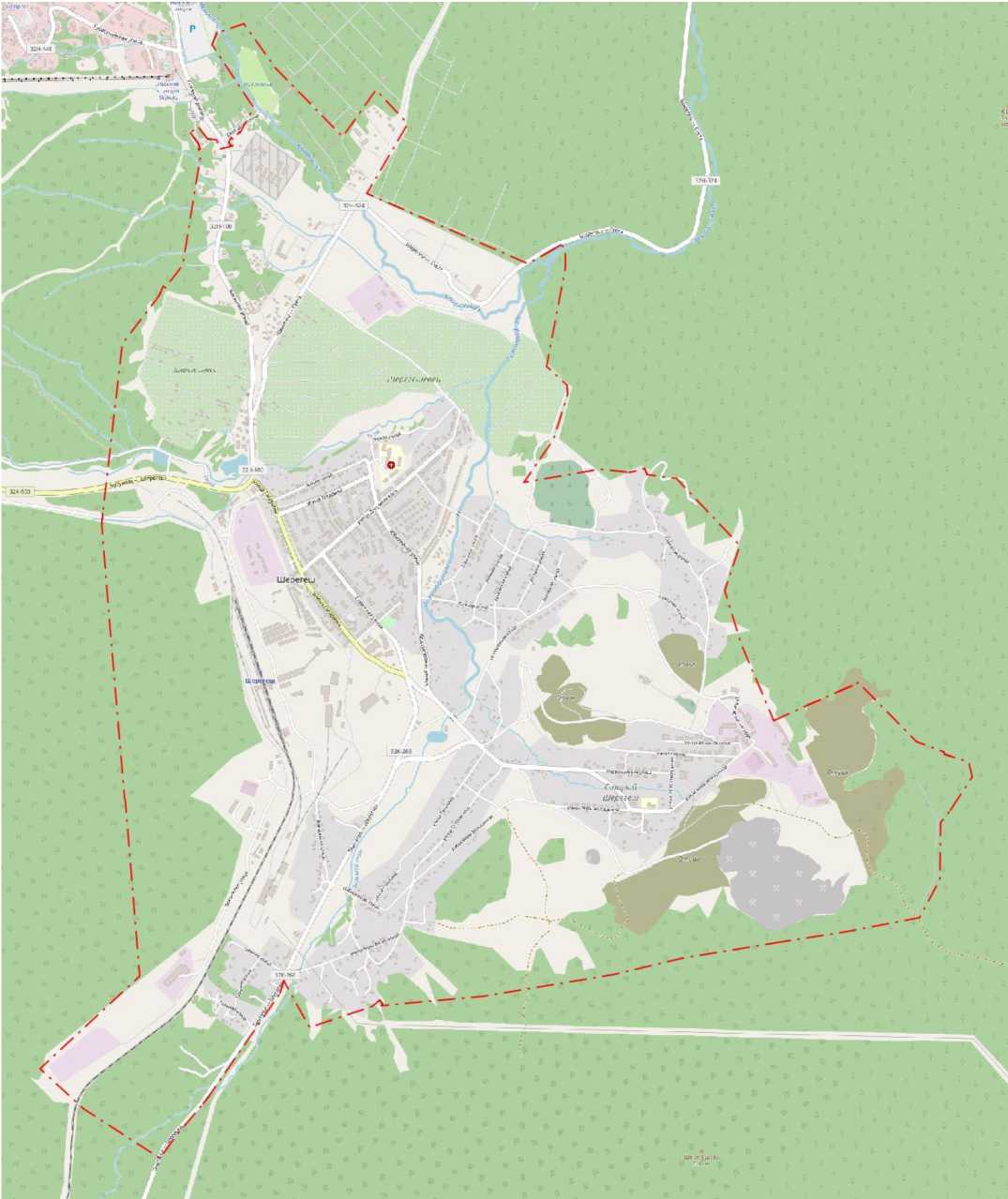 Рис. 1.1. Границы городского поселенияТаблица 1.1. Сведения о договорных тепловых нагрузках потребителей городского поселения по состоянию на 2022 г.Таблица 1.1.2. Сведения о расчетных тепловых нагрузках потребителей городского поселения по состоянию на 2022 г.Таблица 1.2. Сводные данные величины потребления тепловой энергии потребителями, Гкал/год.Таблица 1.3. Сводные показатели прогнозируемых значений приростов площадей нового строительства с разделением на многоквартирные дома, жилые дома, общественные здания и производственные здания промышленных предприятий по районам ГП на рассматриваемый период, м2Таблица 1.5. Прогнозы приростов спроса на тепловую мощность для централизованного теплоснабжения с разделением по видам теплопотребления, сгруппированные по районам ГП на рассматриваемый период, Гкал/ч.Таблица 1.5. Прогнозы приростов спроса на тепловую мощность для централизованного теплоснабжения с разделением по видам теплопотребления, сгруппированные по районам ГП на рассматриваемый период, Гкал/ч. Таблица 1.6. Прогнозы приростов спроса на тепловую энергию для централизованного теплоснабжения с разделением по видам теплопотребления, сгруппированные по районам ГП на рассматриваемый период, Гкал/годСуществующие и перспективные балансы тепловой мощности источников тепловой энергии и тепловой нагрузки потребителей.Существующие и перспективные зон действия систем теплоснабжения и источников тепловой энергии.По состоянию на 2022 г. в границах городского поселения установлена зона действия изолированной системы теплоснабжения ООО "ЮКЭК ".Границы существующих зон действия тепловых источников городского поселения показаны на рисунке 2.1.Перспективные зоны действия тепловых источников городского поселения на 2036 г. представлены на рисунке 2.2.Шер/гешУПК №5 Новый ШерегешШезегеш"QiTifosУПК №6 Старый ШерегешСгг.арыйШерегешРис. 2.1. Существующие зоны действия тепловых источников в городском поселениипо состоянию на 2021 г.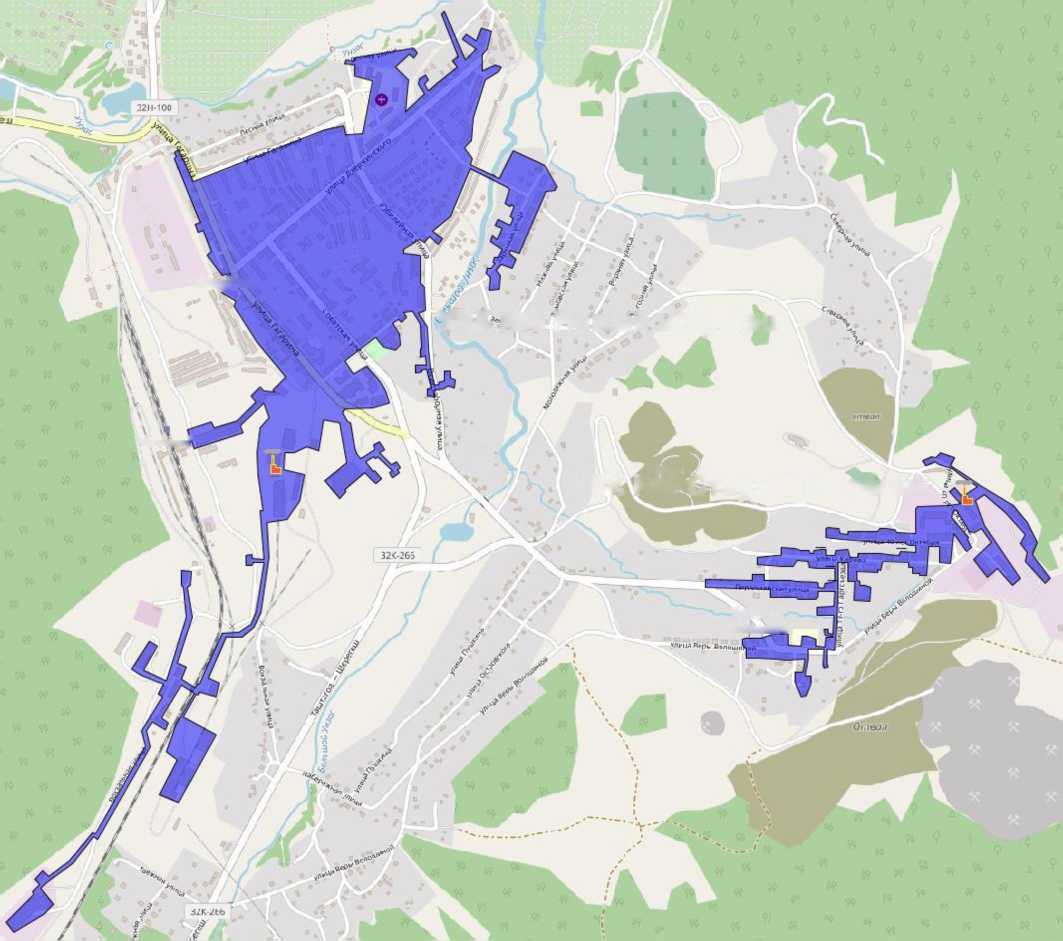 Рис. 2.2. Перспективные зоны действия тепловых источников в городском поселениипо состоянию на 2036 г.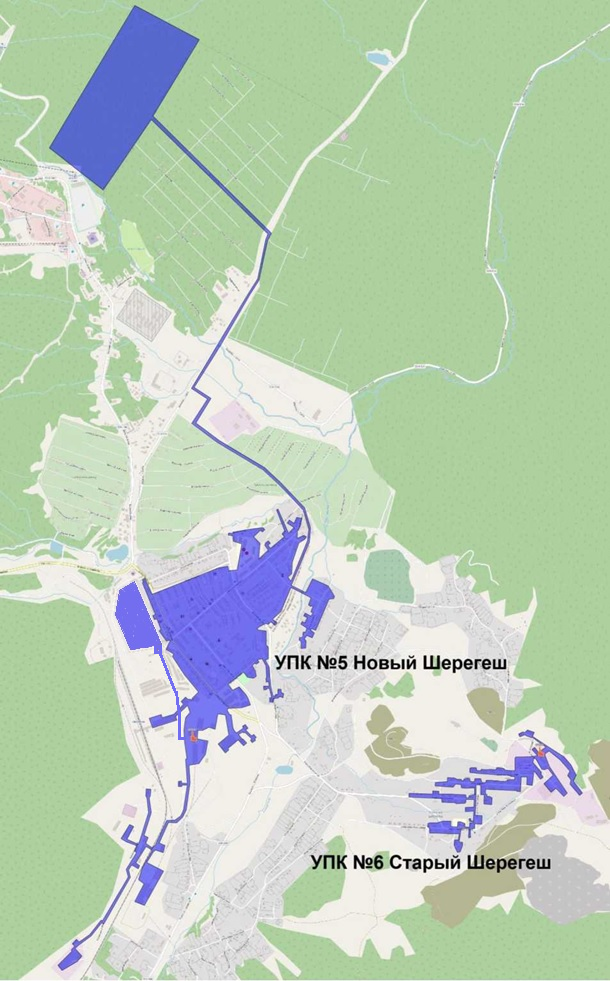 Зона деятельности ЕТО №001 в Шерегешском городском поселении - ООО "ЮКЭК", состоит из зон действия 2 котельных.Тепловые сети зоны действия тепловых источников ООО "ЮКЭК " находятся на обслуживании организации на правах концессионного соглашения. Зоны действия котельных ООО "ЮКЭК " изображены на рисунке 2.1. Характеристика тепловых источников, входящих в состав рассматриваемой зоны деятельности ООО "ЮКЭК ", приведена в таблице 2.1.Таблица 2.1. Характеристика тепловых источников, входящих в состав рассматриваемой зоны деятельности ЕТО №001 - ООО "ЮКЭК ”В перспективе до 2036 г. зоны действия котельных ООО "ЮКЭК " будут изменяться за счет: подключения к производственно-отопительным котельным УПК №5 Новый Шерегеш и УПК №6 Старый Шерегеш потребителей перспективной застройки жилого и общественного фонда. Перспективные зоны действия тепловых источников ООО "ЮКЭК" на 2036 г. представлены на рисунке 2.2.Существующие и перспективные зон действия индивидуальных источников тепловой энергии.Централизованное теплоснабжение предусмотрено для существующей и перспективной многоэтажной застройки. Под индивидуальным теплоснабжением понимается, в частности, печное отопление и теплоснабжение от индивидуальных (квартирных) котлов. По существующему состоянию системы теплоснабжения, индивидуальное теплоснабжение применяется в индивидуальном малоэтажном жилищном фонде. Поквартирное отопление в многоквартирных многоэтажных жилых зданиях по состоянию базового года разработки схемы теплоснабжения не применяется и на перспективу не планируется.Перспективные балансы тепловой мощности и тепловой нагрузки в перспективных зонах действия источников тепловой энергии, в том числе работающих на единую тепловую сеть.Балансы располагаемой тепловой мощности и присоединенной тепловой нагрузки без учета реализации мероприятий указанных в Разделе 4 "Основные положения мастер-плана развития систем теплоснабжения городского поселения " настоящего документа представлены в таблице 2.2.Дефицит тепловой мощности на котельных городского поселения не наблюдается.Балансы располагаемой тепловой мощности и присоединенной тепловой нагрузки с учетом реализации мероприятий указанных в Разделе 4 "Основные положения мастер-плана развития систем теплоснабжения городского поселения " настоящего документа представлены в таблице 2.3.Таблица 2.2. Балансы располагаемой тепловой мощности и присоединенной тепловой нагрузки с учетом реализации мероприятий.Радиусы эффективного теплоснабженияВ соответствии с пп. а) п.6 Требований к схемам теплоснабжения, радиус эффективного теплоснабжения, определяемый для зоны действия каждого источника тепловой энергии, должен позволять определить условия, при которых подключение новых или увеличивающих тепловую нагрузку теплопотребляющих установок к системе теплоснабжения нецелесообразно вследствие увеличения совокупных расходов в указанной системе на единицу тепловой мощности.С целью решения указанной задачи была рассмотрена методика, представленная в Методических указаниях по разработке схем теплоснабжения, утвержденных приказом Минэнерго №212 от 05.03.2019.В соответствии с одним из основных положений указанной методики, вывод о попадании объекта возможного перспективного присоединения в радиус эффективного теплоснабжения принимается исходя из следующего условия: отношение совокупных затрат на строительство и эксплуатацию тепломагистрали к выручке от реализации тепловой энергии должно быть менее или равно 100%. В противном случае рассматриваемый объект не попадает в границы радиуса эффективного теплоснабжения и присоединение объекта к системе централизованного теплоснабжения является нецелесообразным.Изложенный принцип, в соответствии с Требованиями к схемам теплоснабжения, был использован при оценке эффективности подключения перспективных потребителей к СЦТ от существующих источников тепловой энергии (мощности). Все решения по развитию СЦТ городского поселения, принятые в рекомендованном сценарии, разработаны с учетом указанного принципа.В перспективе для определения попадания объекта, рассматриваемого для подключения к СЦТ, в границы радиуса эффективного теплоснабжения, необходимо использовать вышеописанный метод, т.е. выполнять сравнительную оценку совокупных затрат на подключение и эффекта от подключения объекта; при этом в качестве расчетного периода используется полезный срок службы тепловых сетей и теплосетевых объектов.Существующие и перспективные балансы теплоносителя.Балансы производительности водоподготовительных установок и подпитки тепловой сети в зоне действия источников и перспективные объемы теплоносителя, требуемого для подпитки тепловых сетей без учета перехода на закрытый водоразбор приведены в таблице 3.1 - 3.2.Балансы производительности водоподготовительных установок и подпитки тепловой сети в зоне действия источников и перспективные объемы теплоносителя, требуемого для подпитки тепловых сетей с учетом перехода на закрытый водоразбор приведены в таблице 3.3 - 3.4.В схеме теплоснабжения принимается, что все перспективные потребители подключаются по закрытой схеме, с установкой теплообменников в ИТП.Таблица 3.1. Перспективный расход воды на компенсацию потерь и затрат теплоносителя при передаче тепловой энергии в зонах деятельности ЕТО без учета перехода на ЗГВСТаблица 3.2. Перспективные балансы производительности ВПУ и подпитки тепловой сети котельных в зонах деятельности ЕТО без учета перехода на ЗГВСТаблица 3.3. Перспективный расход воды на компенсацию потерь и затрат теплоносителя при передаче тепловой энергии в зонах действия деятельности ЕТО с учетом перехода на ЗГВСТаблица 3.4. Перспективные балансы производительности ВПУ и подпитки тепловой сети котельных в зонах деятельности ЕТО с учетом перехода на ЗГВСОсновные положения мастер-плана развития систем теплоснабжения городского поселения.Разработка сценариев развития систем теплоснабжения городского поселения ивыбор рекомендованного варианта произведены в соответствии с утвержденной ранее схемой теплоснабжения и с учетом изменений в планах развития городского поселения.Мероприятия по реконструкции и модернизации источников тепловой энергии приняты на основании утвержденных инвестиционных, концессионных программ теплоснабжающих предприятий и утвержденных программ энергосбережения и повышения экономической эффективности.В результате внедрения принятых мероприятий обеспечивается подключение перспективных потребителей, осуществляется ремонт изношенного и устаревшего оборудования.Сценарий №1 развития систем теплоснабжения городского поселения предусматривает следующие основные мероприятия:Подключение перспективной нагрузки к тепловым сетям "Производственноотопительной котельной УПК №5 Новый Шерегеш " (42,855 Гкал/ч) Подключение перспективной нагрузки к тепловым сетям "Производственноотопительной котельной УПК №6 Старый Шерегеш " (0,05261 Гкал/ч).Сценарий №2 развития систем теплоснабжения городского поселения предусматривает помимо мероприятий предусмотренных сценарием №1 выполнение следующих мероприятий:Техническое перевооружение "Производственно-отопительной котельной УПК №5 Новый Шерегеш " для обеспечения теплом потребителей сектора "Б " СТК "Шерегеш с установкой второй ступени газоочистки на котлах №4,5,6,7 в 2023-2028 гг.Реконструкция "Производственно-отопительной котельной УПК №5 Новый Шерегеш " - ремонт общекотельного, электрического, котельного оборудования в 2023 г.Реконструкция "Производственно-отопительной котельной УПК №6 Старый Шерегеш " - ремонт общекотельного, электрического, котельного оборудования в 2023 г.  В качестве приоритетного сценария предложен Сценарий №2.Развитие системы теплоснабжения Шерегешского городского поселения в соответствии с планом мероприятий, заложенных в Сценарии №2, позволит повысить качество и надежность теплоснабжения, снизить расходы на топливо за счет применения котлоагрегатов с более высоким КПД.Статьей 29 Закона №190-ФЗ от 27.07.2010 г. "О теплоснабжении " вводится обязанность перевода систем теплоснабжения (горячего водоснабжения) на закрытый водоразбор с 1 января 2022 г.В настоящий момент в границах городского поселения имеются следующие открытые системы теплоснабжения:котельная "Производственно-отопительная УПК №5 Новый Шерегеш ";котельная "Производственно-отопительная УПК №6 Старый Шерегеш ".Перевод потребителей, подключенных к открытым системам теплоснабженияна закрытый водоразбор, предлагается осуществить путем реконструкции индивидуальных тепловых пунктов (ИТП) с установкой теплообменников на нужды ГВС у потребителей.Ориентировочная стоимость работ по реконструкции индивидуальных тепловых пунктов с установкой теплообменников на нужды ГВС у потребителей составит 107 млн. руб. без НДС в ценах 2021 г. ("Производственно-отопительная котельная УПК №5 Новый Шерегеш ", "Производственно-отопительная котельная УПК №6 Старый Шерегеш "). Информация по переводу потребителей на закрытую систему горячего водоснабжения указана в "Схеме теплоснабжения Шерегешского городского поселения. Актуализация на 2023 г. Обосновывающие материалы. Глава 9. Предложения по переводу открытых систем теплоснабжения (горячего водоснабжения) в закрытые системы горячего водоснабжения ".	5.Предложения по строительству, реконструкции, техническому перевооружению и (или) модернизации источников тепловой энергии.	5.1. Общие положения.Предложения по новому строительству, реконструкции, техническому перевооружению и (или) модернизации источников тепловой энергии сформированы на основе данных, определенных в разделах 2, 3, 4. В результате реализации мероприятий покрывается потребность в приросте тепловой нагрузки в каждой из зон действия существующих источников тепловой энергии.В качестве основных материалов при подготовке предложений по новому строительству, реконструкции и техническому перевооружению источников теплоснабжения были приняты материалы инвестиционной программы, концессионного соглашения, плана перспективного развития городского поселения и программы ремонтов.Решения по подбору инженерного оборудования источников тепла принимались на основании расчета мощности новых источников теплоснабжения с учетом старения и вывода из эксплуатации основного оборудования существующих источников. Подбор котлов осуществлялся по прайс-листам и рекламной продукции каталогов заводов-изготовителей. По части котельных подбор оборудования осуществлялся на основании утвержденных инвестиционных программ и программ развития теплоснабжающей организации. При этом марки оборудования, указанного в мероприятиях по реконструкции источников теплоснабжения, приняты условно, при необходимости оборудование можно заменить на оборудование с аналогичными техническими характеристиками.В таблице 5.1 представлены сводные данные по развитию источников тепловой энергии городского поселения до конца рассматриваемого периода.Таблица 5.1. Сводные данные по развитию источников тепловой энергии городского поселения, с капитальными затратами в прогнозных ценах в тыс. руб. без НДС. Предложения по строительству источников тепловой энергии.Строительство новых источников тепловой энергии на территории городского поселения не предполагается.Предложения по реконструкции и модернизации источников тепловой энергии.Предлагается внедрение следующих мероприятий:техническое перевооружение "Производственно-отопительной котельной УПК №5 Новый Шерегеш " для обеспечения теплом потребителей сектора "Б " СТК "Шерегеш ": газоочистка на котлах №4 КЕ-25-1,4-225 КФ, №5 КВ-Ф-20-150, №6, 7 КВ-ТС-20-150П, строительство бойлерной, замена тягодутьевого оборудования, ремонт котлов, замена топки котла №5 КВ-Ф-20-150, установка насосных групп в 2023-2028 г.;реконструкция "Производственно-отопительной котельной УПК №5 Новый Шерегеш " - ремонт общекотельного, электрического, котельного оборудования в 2023 г.;реконструкция "Производственно-отопительной котельной УПК №6 Старый Шерегеш " - ремонт общекотельного, электрического, котельного оборудования в 2023 г.Предложения по реконструкции и модернизации источников тепловой энергии, обеспечивающих перспективную тепловую нагрузку в существующих и расширяемых зонах действия источников тепловой энергии (с учетом технических условий на присоединение к тепловым сетям), упорядоченные по годам проведения мероприятий, представлены в таблицах 5.2-5.4.Таблица 5.3. Перечень мероприятий по реконструкции источников тепловой энергии - ввод в эксплуатацию, реконструкция вспомогательного оборудования, в том числе ремонткотельного оборудования согласно Ремонтной программе теплоснабжающей организацииТаблица 5.4. Перечень мероприятий по реконструкции источников тепловой энергии - реконструкция зданий и сооружений Предложения по техническому перевооружению источников тепловой энергии с целью повышения эффективности работы систем теплоснабжения.К техническому перевооружению источников тепловой энергии с целью повышения эффективности работы систем теплоснабжения относится реконструкция котельных, представленная в п. 5.3. Техническое перевооружение указанных источников тепловой энергии должно привести к значительной экономии ТЭР вследствие повышения КПД котельных в целом. Графики совместной работы источников тепловой энергии, функционирующих в режиме комбинированной выработки электрической и тепловой энергии и котельных.Источники тепловой энергии с комбинированной выработкой тепловой и электрической энергии на территории городского поселения отсутствуют.Меры по выводу из эксплуатации, консервации и демонтажу избыточных источников тепловой энергии, а также источников тепловой энергии, выработавших нормативный срок службы.На территории городского поселения на перспективу до 2036 г. не планируется вывод из эксплуатации котельных.Меры по переоборудованию котельных в источники комбинированной выработки электрической и тепловой энергии.На перспективу до 2036 г. принятым вариантом развития системы теплоснабжения не планируется переоборудование котельных в источники комбинированной выработки электрической и тепловой энергии.Меры по переводу котельных, размещенных в существующих и расширяемых зонах действия источников комбинированной выработки тепловой и электрической энергии, в пиковой режим работы.Принятым вариантом развития системы теплоснабжения не планируется перевод в пиковый режим работы котельных по отношению к источнику тепловой энергии с комбинированной выработкой тепловой и электрической энергии.Температурные графики отпуска тепловой энергии для каждого источника тепловой энергии систем теплоснабжения.Существующие графики отпуска тепла от источников теплоснабжения городского поселения приведены в таблице 5.6.Таблица 5.6. Существующие температурные графики отпуска тепла от собственных источников теплоснабжения котельныхНижняя срезка (излом на нужды ГВС) температурного графика 60 °С не позволяет обеспечить температуру воды в местах водоразбора в соответствии с действующими нормативами. Для этого предлагается увеличить нижнюю срезку прямой воды до 65 °С для открытых систем.Предлагаемые на 2023 г. графики отпуска тепла от источников теплоснабжения приведены в таблице 5.7.Таблица 5.7. Оптимальные (предлагаемые) температурные графики отпуска тепла отсобственных источников теплоснабженияПредложения по перспективной установленной тепловой мощности каждого источника тепловой энергии с предложениями по утверждению срока ввода в эксплуатацию новых мощностей.Значения перспективной установленной тепловой мощности источников тепловой энергии с учетом аварийного и перспективного резерва тепловой мощности, с предложениями по утверждению срока ввода в эксплуатацию новых мощностей представлены в таблице 5.2.Предложения вводу новых и реконструкции существующих источников тепловой энергии с использованием возобновляемых источников энергии, а также местных видов топлива.Местные виды топлива (каменный уголь Кузнецкого угольного бассейна) применяется на всех источниках тепловой энергии городского поселения.Использование солнечной энергии (гелиоэнергетика) на нужды коммунальной теплоэнергетики в Сибирском регионе невозможно, в виду наличия холодного периода и большого количества пасмурных дней в летний период.Применение геотермальной энергетики - в коммунальной энергетике в городском поселении невозможно, ввиду отсутствия на территории геотермальных источников и горячих вод приближенных к поверхности земной коры.Использование биотоплива (биогаза) в коммунальной энергетике в городского поселения невозможно, ввиду отсутствия на территории городского поселения крупных источников исходного сырья: отходов крупного рогатого скота, птицеводства, отходов спиртовых и ацетонобутиловых заводов, биомассы различных видов растений.Использование биотоплива (древесного топлива) в коммунальной энергетике в городском поселении невозможно, ввиду отсутствия на территории городского поселения крупных источников исходного сырья: крупных объектов лесозаготовки и лесопереработки.Использование тепловой энергии мусоросжигательных заводов в коммунальной энергетике в городском поселении невозможно, ввиду отсутствия на территории городского поселения мусоросжигательных заводов.Предложения по строительству, реконструкции и (или) модернизации тепловых сетей.Принятым вариантом развития схемы теплоснабжения предусматривается реконструкция существующих и строительство новых тепловых сетей следующих источников:"Производственно-отопительной котельной УПК №5 Новый Шерегеш " (строительство новых сетей и реконструкция существующих сетей для подключения перспективной нагрузки; реконструкция тепловых сетей согласно Ремонтной программе ООО "ЮКЭК ");"Производственно-отопительной котельной УПК №6 Старый Шерегеш " (строительство новых сетей для подключения перспективной нагрузки, реконструкция тепловых сетей согласно Ремонтной программе ООО "ЮКЭК ").При определении характеристик и стоимости тепловых сетей предусматривалось применение следующих видов прокладки:для трасс, проходящих по территории жилой застройки - подземная в непроходных каналах, с использованием стальных труб в ППУ изоляции;для трасс, проходящих вне территории жилой застройки - надземная, на низких опорах, с использованием стальных труб в ППУ изоляции.Сводная информация по строительству и реконструкции тепловых сетей городского поселения приведена в таблице 6.1.Сводная информация по величине капитальных вложений в реализацию проектов по строительству и реконструкции тепловых сетей городского поселения и сооружений на них с прогнозными ценами приведена в таблице 6.2.Таблица 6.1. Объемы нового строительства / реконструкции тепловых сетей в зонах действия ЕТОТаблица 6.2. Капитальные вложения в реализацию проектов по новому строительству, реконструкции и (или) модернизации тепловых  Предложения по переводу открытых систем теплоснабжения (горячего водоснабжения) в закрытые системы горячего водоснабжения.В настоящий момент в границах городского поселения имеются следующие открытые системы теплоснабжения:котельная "Производственно-отопительная УПК №5 Новый Шерегешкотельная "Производственно-отопительная УПК №6 Старый Шерегеш ".В соответствии с положениями Федерального закона от 27.07.2010 г. №190-ФЗ "О теплоснабжении ":с 1 января 2013 года подключение (технологическое присоединение) объектов капитального строительства потребителей к централизованным открытым системам теплоснабжения (горячего водоснабжения) для нужд горячего водоснабжения, осуществляемого путем отбора теплоносителя на нужды горячего водоснабжения, не допускается;с 1 января 2022 года использование централизованных открытых систем теплоснабжения (горячего водоснабжения) для нужд горячего водоснабжения, осуществляемого путем отбора теплоносителя на нужды горячего водоснабжения, не допускается.В соответствии с действующим законодательством, необходимо предусмотреть перевод потребителей вышеуказанных источников на "закрытую " схему теплоснабжения.Стоимость мероприятий по переводу потребителей основных котельных ( "Производственно-отопительная котельная УПК №5 Новый Шерегеш ", "Производственно-отопительная котельная УПК №6 Старый Шерегеш ") на закрытый водоразбор с реконструкцией ИТП потребителей и с установкой теплообменников на нужды ГВС непосредственно в ИТП (для потребителей тех же котельных) - 107,413 млн. руб. без НДС в ценах 2021 г. Информация по устройству и реконструкции ИТП у потребителей приведена в таблице 7.1.Таблица 7.1. Мероприятия по устройству / реконструкции ИТП у потребителей котельных Шерегешского городского поселения для перехода на закрытый ГВСПерспективные топливные балансы.В настоящее время на всех источниках городского поселения в качестве топлива используется каменный уголь.В таблице 8.1. представлены прогнозные значения выработки, отпуска в сеть, реализации тепловой энергии и потребления топлива теплоисточниками городского поселения. При этом плановые технико-экономические показатели на 2022 г. приводятся на основании заявки теплоснабжающей организации.В таблице 8.2 представлены результаты расчета перспективных значений нормативов создания запасов топлива для основного теплоснабжающего предприятия, определенные на основании перспективных тепловых нагрузок и перспективного отпуска тепла.11	Таблица 8.1. Перспективные плановые значения выработки, отпуска в сеть, потребления тепловой энергии и расхода топлива теплоисточниками городского поселения 11Таблица 8.2. Прогноз нормативов создания запасов топлива	9.Инвестиции в строительство, реконструкцию, техническое перевооружение и (или) модернизацию.9.1. Общие положения.Величина индексов цен, применяемых при расчете затрат до 2036 г. приведена в таблице 9.1.Общие затраты по реализации программы развития системы теплоснабжения Шерегешского городского поселения с кап. затратами в ценах 2021 г. составят 788 161 тыс. руб. без НДС.Общие затраты по реализации программы развития системы теплоснабжения Шерегешского городского поселения с кап. затратами в прогнозных ценах составят 847 818 тыс. руб. без НДС.Таблица 9.1. Прогнозные индексы для расчета стоимости строительства и реконструкции объектов.Таблица 9.2. Планируемые капитальные вложения в реализацию мероприятий по новому строительству, реконструкции, техническому перевооружению и (или) модернизации в зоне деятельности единой теплоснабжающей организации №001 ООО "ЮКЭК " (Шерегешское городское поселение), тыс. руб. без НДС. 	9.2. Предложения по величине необходимых инвестиций в строительство, реконструкцию, техническое перевооружение и (или) модернизацию источников тепловой энергии на каждом этапе.Перечень мероприятий и величина необходимых инвестиций в строительство, реконструкцию, техническое перевооружение и (или) модернизации источников тепловой энергии на каждом этапе представлены в таблице 9.3.Таблица 9.3. Капитальные вложения в реализацию мероприятий по новому строительству, реконструкции, техническому перевооружению и (или) модернизации источников теплоснабжения в прогнозных ценах, в тыс. руб. без НДС. 1	9.3.Предложения по величине необходимых инвестиций в строительство, реконструкцию, техническое перевооружение и (или) модернизацию тепловых сетей и сооружений на них.Перечень мероприятий и величина необходимых инвестиций в строительство, реконструкцию, техническое перевооружение и (или) модернизации тепловых сетей и сооружений на них на каждом этапе представлены в таблице 9.4.Таблица 9.4. Капитальные вложения в реализацию мероприятий по новому строительству, реконструкции, техническому перевооружению и (или) модернизации тепловых сетей и сооружений на них в прогнозных ценах, в тыс. руб. без НДС. Примечание: ИП - инвестиционная программа РП - ремонтная программа ООО "ЮКЭК ".	9.4. Предложения по величине инвестиций в строительство, реконструкцию, техническое перевооружение и (или) модернизацию в связи с изменениями температурного графика и гидравлического режима работы системы теплоснабжения.Принятым вариантом развития схемы теплоснабжения не предусматривается изменение температурных графиков источников.	9.5. Предложения по величине необходимых инвестиций для перевода открытой системы теплоснабжения (горячего водоснабжения) в закрытую систему горячего водоснабжения на каждом этапе.Перечень мероприятий и величина необходимых инвестиций для перевода открытой системы теплоснабжения (горячего водоснабжения) в закрытую систему горячего водоснабжения на каждом этапе представлены в таблице 9.5.Таблица 9.5. Капитальные вложения в реализацию мероприятий по переводу открытых систем теплоснабжения (горячего водоснабжения) в закрытые системы горячего водоснабжения в прогнозных ценах, в тыс. руб. без НДС.Оценка эффективности инвестиций по отдельным предложениям.Все затраты приведены в прогнозных ценах, без учета НДС для Шерегешского городского поселения.Мероприятия по переводу потребителей на закрытый водоразбор приняты во исполнение статьи 29 ФЗ №160 "О теплоснабжении ". Инвестиции в размере 109,427 млн. руб. не имеют ощутимого экономического эффекта. Финансовые средства предлагается изыскивать в областном и местном бюджете, а также выполнять работы за счет средств собственников объектов.Мероприятия по подключению потребителей в сумме 332,416 млн. руб. предлагается реализовать за счет платы за подключение, либо за счет сторонних источников (средств заявителей, бюджет).Эффективность инвестиций в мероприятия по строительству и реконструкция тепловых сетей для присоединения новых потребителей не оценивалась, поскольку присоединение новых потребителей должно быть предусмотрено в пределах радиуса эффективного теплоснабжения, что само по себе предполагает положительный экономический эффект и рост маржинальной прибыли.Часть мероприятий, предусмотренных схемой теплоснабжения, направлены не на повышение эффективности работы систем теплоснабжения, а на поддержание ее в рабочем состоянии и повышение показателей надежности теплоснабжения, исполнения требований действующих нормативных документов и предписаний надзорных органов. Данная группа мероприятий при значительных капитальных вложениях имеет низкий экономический эффект и является социально значимой:реконструкция "Производственно-отопительной котельной УПК №5 Новый Шерегеш " (385 467 тыс. руб.), реконструкция тепловых сетей (1 564 тыс. руб.) выполняется для обеспечения надежности теплоснабжения потребителей, в том числе в связи с исчерпанием эксплуатационного ресурса;реконструкция "Производственно-отопительной котельной УПК №6 Старый Шерегеш " (18 152 тыс. руб.), реконструкция тепловых сетей (793 тыс. руб.) выполняется для обеспечения надежности теплоснабжения потребителей, в том числе в связи с исчерпанием эксплуатационного ресурса.Тарифно-балансовая модель отпуска тепловой энергии в зоне деятельности ЕТО №001 ООО "ЮКЭК" в целом по Таштагольскому муниципальному району приведена в таблице 9.8.Таблица 9.6. Тарифно-балансовая модель тарифа на тепловую энергию в зоне деятельности ЕТО №001Решение о присвоении статуса единой теплоснабжающей организации (организациям).Реестр действующих на территории городского поселения единых теплоснабжающих организаций (ЕТО), приведен в таблице 10.1.Зоны действия ЕТО представлены на рис. 10.1.S'Y«fi241Ырегеа/евецУПК №5 Новый Шерегеш ЧУПК №6 Старый ШерегешСггаоыи ill гостейjЖ -а Ж.1Условные обозначенияюна действия ЕТО Л®001 - ООО "ЮКЭКРис. 10.1. Существующие зоны действия ЕТО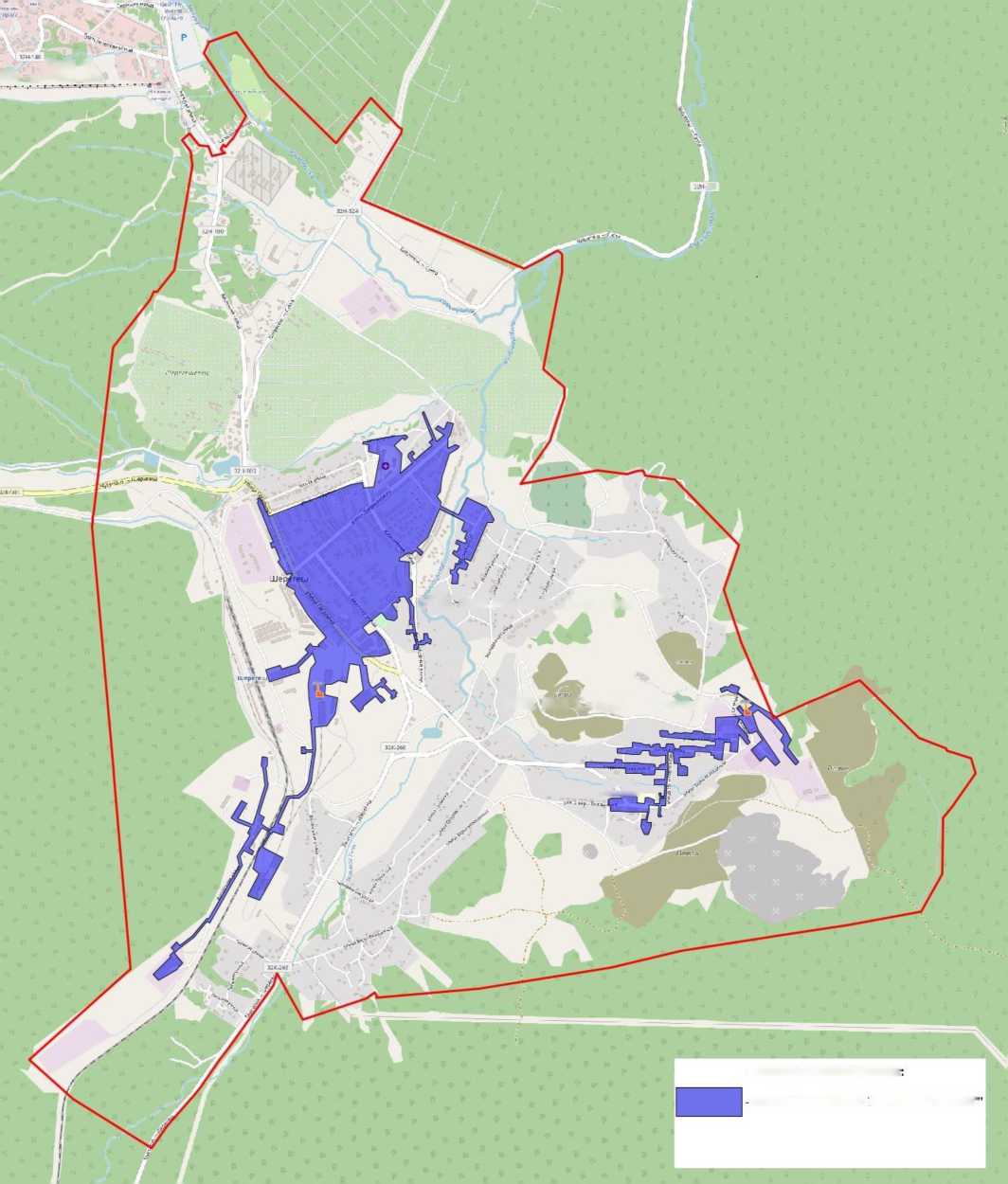 Таблица 10.1. Утвержденные ЕТО в системах теплоснабжения на территории городского поселенияРешения о распределении тепловой нагрузки между источниками тепловой энергии.Распределение тепловой нагрузки между источниками тепловой энергии определяет, прежде всего, условия, при наличии которых существует возможность поставок тепловой энергии потребителям от различных источников тепловой энергии при сохранении надежности теплоснабжения.В связи с тем, что все источники тепловой энергии городского поселения имеют резерв мощности и обеспечивают требуемые гидравлические параметры теплоносителя у потребителей (с учетом выполнения предложенных мероприятий), работают в изолированных зонах теплоснабжения, производить перераспределение тепловой нагрузки между ними в эксплуатационном режиме не требуется.Предлагаемое к реализации распределение тепловой нагрузки представлено в таблице 11.1.Таблица 11.1. Распределение тепловой нагрузки между источниками тепловой энергии.	12.Решения по бесхозяйным тепловым сетям.Согласно данным Администрации Шерегешского городского поселения и ООО "ЮКЭК", бесхозяйные тепловые сети на территории городского поселения отсутствуют.	13.Синхронизация схемы теплоснабжения со схемой газоснабжения и газификации субъекта Российской Федерации и (или) поселения, схемой и программой развития электроэнергетики, а также со схемой водоснабжения и водоотведения городского поселения.По состоянию на 2022 г. Шерегешское городское поселение не газифицировано. Все источники тепловой энергии, расположенные на территории городского поселения используют в качестве топлива каменный уголь Кузнецкого бассейна.В Кемеровской области утверждена "Региональная программа газификации жилищно-коммунального хозяйства, промышленных и иных организаций Кемеровской области - Кузбасса на 2020 - 2024 годы ". Газификация Шерегешского городского поселения указанной программой не предусмотрена. Данной схемой теплоснабжения не предусматривается перевод источников тепла на природный газ.По состоянию на 2022 г. на территории городского поселения отсутствуют источники с комбинированной выработкой тепловой и электрической энергии.Данной схемой теплоснабжения, "Схемой и программой развития единой энергетической системы России на 2019 - 2025 годы ", "Схемой и программой перспективного развития электроэнергетики Кемеровской области на 2018 - 2022 годы " (далее СиПР ЭКО) не предусматривается строительство на территории городского поселения источников с комбинированной выработкой тепловой и электрической энергии и других объектов электроэнергетики.Существующие и перспективные источники тепловой энергии, а также мероприятия по их реконструкции и модернизации полностью обеспечены электрической мощностью, согласно СиПР ЭКО. Актуализированная схема теплоснабжения полностью синхронизирована СиПР ЭКО."Схема водоснабжения и водоотведения Шерегешского городского поселения была разработана в 2014 г. и актуализирована в 2022г.С момента утверждения схемы водоснабжения произошла значительная корректировка перечня объектов, подлежащих вводу в эксплуатацию; произошла корректировка сроков внедрения всех мероприятий.Кроме того в данной схеме теплоснабжения принято решение о переводе потребителей котельных на закрытый водоразбор (с установкой подогревателей горячего водоснабжения в ИТП подключенных объектов), что повлечет увеличение расхода холодной воды по объектам и снижения расхода холодной воды на котельных.В связи с этим необходимо выполнить корректировку утвержденной схемы водоснабжения Шерегешского городского поселения.	14.Индикаторы развития систем теплоснабжения городского поселенияВ таблице 14.1 представлены индикаторы развития систем теплоснабжения городского поселения по каждому источнику теплоснабжения и по городскому поселению в целом на 2022-2036 гг.В таблице 14.2 представлены технико-экономические показатели источников тепла на 2022-2036 гг.Таблица 14.1. Индикаторы развития систем теплоснабжения Шерегешского городского поселенияТаблица 14.2. Технико-экономические показатели источников тепла за 2022-2036 гг.15. Ценовые (тарифные) последствия.Расчеты тарифов на тепловую энергию выполнены в соответствии с требованиями законодательства:Федеральный Закон № 190-ФЗ от 27.07.2010 г. "О теплоснабженииОсновы ценообразования в сфере теплоснабжения, утвержденные постановлением Правительства Российской Федерации от 22.10.2012 г. № 1075;Методические указания по расчету регулируемых цен (тарифов) в сфере теплоснабжения, утвержденные Приказом ФСТ России от 13.06.2013 г. № 760-э.Расчет выполнен по теплоснабжающему предприятию. Ценовые последствия для потребителей тепловой энергии определены отношением показателя необходимой валовой выручки (НВВ), отнесенной к полезному отпуску, в течение расчетных периодов Схемы теплоснабжения.Данный показатель отражает изменения следующих расходов: операционных (подконтрольных), неподконтрольных, энергетических и расходов из прибыли, связанных с производством и передачей тепловой энергии потребителям.Расчеты ценовых последствий произведены с учетом следующих сценарных условий:За базу приняты тарифные решения на 2020 г., утвержденные Региональной энергетической комиссией Кемеровской области.Расчет операционных (подконтрольных) расходов до 2036 г. произведен с применением прогнозных индексов изменения цен в соответствии с Прогнозом индексов дефляторов и индексов цен производителей по видам экономической деятельности до 2024 г. (Письмо Минэкономразвития России от 30 сентября 2020 г. № 32028-ПК/Д03и "О доведении показателей прогноза социально-экономического развития Российской Федерации, используемых в целях ценообразования на продукцию, поставляемую по государственному оборонному заказу ").Расчет неподконтрольных расходов на рассматриваемый период в части амортизационных отчислений, налога на имущество, расходы на выплаты по кредитным договорам произведен с учетом реализации мероприятий, предусмотренных в Схеме теплоснабжения и ограничений роста платы граждан.Расчет энергетических ресурсов произведен с учетом физических показателей и прогнозируемых эффектов от реализации мероприятий.Расходы из прибыли на рассматриваемый период определены с учетом расчета размера прибыли, направленной на капитальные вложения (инвестиции).Объем полезного отпуска на рассматриваемый период определен расчетным путем с учетом приростов перспективной нагрузки и требований энергосбережения.Результаты оценки ценовых (тарифных) последствий реализации проектов схемы теплоснабжения в целом по Таштагольскому муниципальному району (п. 9.6 данного документа) приведены в таблице 15.1.16. Оценка экономической эффективности  мероприятий по переводу открытых систем теплоснабжения (горячего водоснабжения) на закрытые системы горячего водоснабжения.          Реализация  программ по переводу открытых систем теплоснабжения (горячего водоснабжения) на закрытые, учитывая объем необходимых инвестиций,  не повлекут ощутимого экономического эффекта. Переход на закрытую схему присоединения систем ГВС позволит обеспечить:- снижение объемов работ по химводоподготовке подпиточной воды и, соответственно, затрат (оценить объем снижения затрат теплоснабжающего предприятия на данном этапе не представляется возможным);- снижение отложения солей жесткости на внутренней поверхности трубопроводов и оборудования (при условии  осуществления подпитки тепловой сети химочищенной водой);- приведение качества питьевой воды в соответствие со СанПиН 2.1.3684-21 «Санитарные правила и нормы Санитарно-эпидемиологические требования к содержанию территорий городских и сельских поселений, к водным объектам, питьевой воде и питьевому водоснабжению населения, атмосферному воздуху, почвам, жилым помещениям, эксплуатации производственных, общественных помещений, организации и проведению санитарно-противоэпидемических (профилактических) мероприятий»;- снижение аварийности систем теплоснабжения.   17. Сценарии развития аварий в системах теплоснабжения с моделированием гидравлических режимов работы систем.Электронная модель системы теплоснабжения Шерегешского городского поселения разработана на базе программно-расчетного комплекса "ZULU", что позволяет:
- разработать меры для повышения надежности системы теплоснабжения города;- минимизировать вероятность возникновения аварийных ситуаций в системе теплоснабжения;- моделировать аварийные ситуации в любой точке системы с указанием текущих гидравлических параметров, в том числе при отказе элементов тепловых сетей и при аварийных режимах работы систем теплоснабжения, связанных с прекращением подачи тепловой энергии;- моделировать обеспечение тепловой энергией потребителей при аварийных ситуациях.
Наименование котельнойНаселенный пунктПодключенная тепловая нагрузка, Гкал/чПодключенная тепловая нагрузка, Гкал/чПодключенная тепловая нагрузка, Гкал/чПодключенная тепловая нагрузка, Гкал/чНаименование котельнойНаселенный пунктОтопление и вентиляцияГВС ср.ч.ПарИтогоКотельная "Производственноотопительная УПК №5 Новый Шерегеш "п.г.т. Шерегеш29,21423,00980,240932,4649Котельная " Производственноотопительная УПК №6 Старый Шерегеш "п.г.т. Шерегеш0,96270,24920,26831,4802Всегопо городскому поселению:30,1773,2590,509233,945Наименование котельнойНаселенный пунктПодключенная тепловая нагрузка, Гкал/чПодключенная тепловая нагрузка, Гкал/чПодключенная тепловая нагрузка, Гкал/чПодключенная тепловая нагрузка, Гкал/чНаименование котельнойНаселенный пунктОтопление и вентиляцияГВС ср.ч.ПарИтогоКотельная " Производственноотопительная УПК №5 Новый Шерегеш "п.г.т. Шерегеш26,6422,4120,21229,266Котельная " Производственноотопительная УПК №6 Старый Шерегеш "п.г.т. Шерегеш1,1570,2050,2161,578Всегопо городскому поселению:27,7992,6170,42830,844Наименование котельнойПотребление тепла на цели теплоснабжения, ГкалПотребление тепла на цели теплоснабжения, ГкалПотребление тепла на цели теплоснабжения, ГкалНаименование котельнойФакт 2020 г.Факт 2021 г.План 2022 г.ООО "ЮКЭК ”, в т.ч.:Котельная "Производственно-отопительная УПК №5 Новый Шерегеш "146834149531168260Котельная "Производственно-отопительная УПК90391464211698№6 Старый Шерегеш"90391464211698Всего по городскому поселению:158873164173179959НаселенныйпунктТип зданияВсегов т. ч. по годам строительствав т. ч. по годам строительствав т. ч. по годам строительствав т. ч. по годам строительствав т. ч. по годам строительствав т. ч. по годам строительствав т. ч. по годам строительствав т. ч. по годам строительствав т. ч. по годам строительствав т. ч. по годам строительствав т. ч. по годам строительствав т. ч. по годам строительствав т. ч. по годам строительствав т. ч. по годам строительствав т. ч. по годам строительстваНаселенныйпунктТип здания20222036202220232024202520262027202820292030203120322033203420352036п.г.т. Шерегешмногоквартирныежилые649514006248,80000000000000п.г.т. ШерегешИЖС1958,29587,591370,70000000000000п.г.т. Шерегешобщественноделовые206396,6918,6152646264162641600000000000п.г.т. Шерегешпроизводственные0000000000000000Итогомногоквартирныежилые7648,814006248,80000000000000ИтогоИЖС1958,29587,591370,70000000000000Итогообщественноделовые206396,6918,6152646264162641600000000000Итогопроизводственные0000000000000000№п/пНаименованиеобъектаНаселенныйпунктТипзастройКол-воэтажейГод ввода в эксплуатациюОбщая площадь, м2Зона действия источника тепловой энергии (котельная)Тепловая нагрузка, Гкал/чТепловая нагрузка, Гкал/чТепловая нагрузка, Гкал/чГодовой полезный отпуск, ГкалГодовой полезный отпуск, ГкалГодовой полезный отпуск, Гкал№п/пНаименованиеобъектаНаселенныйпунктТипзастройКол-воэтажейГод ввода в эксплуатациюОбщая площадь, м2Зона действия источника тепловой энергии (котельная)отопление и вентиляцияГВС ср.ч.суммарнаяотопление и вентиляцияГВСсуммарная1Многоквартирный жилой дом, ул. Пирогова, 1 (ТУ)п.г.т. Шерегешжил.1220236007,30Котельная "Производственно- отопительная УПК-5 Новый " Шерегеш0,7150,111280,82628800,17894,761694,932Нежилое здание, ул. Пирогова, 28 (ТУ)п.г.т. Шерегешобщ-дел.1202340,9Котельная "Производственно- отопительная УПК-5 Новый " Шерегеш0,0060300,0060315,03015,033Нежилое здание, ул. Пирогова, 27 (ТУ)п.г.т. Шерегешобщ-дел.1202329,8Котельная "Производственно- отопительная УПК-5 Новый " Шерегеш0,0025900,002596,4606,464Многоквартирный жилой дом, ул. Кирова, 14а (ТУ)п.г.т. Шерегешжил.42023241,5Котельная "Производственно- отопительная УПК-6 Старый " Шерегеш0,03660,00480,041445,537,1582,655Нежилое здание, ул. Гагарина, 25Д (ТУ)п.г.т. Шерегешобщ-дел.12023481,9Котельная "Производственно- отопительная УПК-5 Новый " Шерегеш0,06610500,066105149,880149,886Индивидуальный жилой дом, ул. Юбилейная, 4а(ТУ)п.г.т. Шерегешжил.32023256,3Котельная "Производственно- отопительная УПК-5 Новый " Шерегеш0,0172400,0172444,6044,67Нежилое здание, ул. Гагарина, 25б(ТУ)п.г.т. Шерегешобщ-дел..12023436,7Котельная "Производственно- отопительная УПК-5 Новый " Шерегеш0,0224100,0224157,36057,368Нежилое здание, ул. Дзержинского, 7 место3 (ТУ)п.г.т. Шерегешобщ-дел.1202327,4Котельная "Производственно- отопительная УПК-5 Новый " Шерегеш0,0025900,002597,007,09Индивидуальный жилой дом, ул. Гагарина, 19-1(ТУ)п.г.т. Шерегешжил.1202363,1Котельная "Производственно- отопительная УПК-5 Новый " Шерегеш0,0112100,0112131,0031,010Индивидуальный жилой дом, ул. Кирова, 15г(ТУ)п.г.т. Шерегешжил.2202399Котельная Производственно- отопительная УПК-6 Старый  Шерегеш0,0077600,0077623,0023,011Индивидуальный жилой дом, ул. Зеленая, 16б(ТУ)п.г.т. Шерегешжил.1202390Котельная "Производственно- отопительная УПК-5 Новый " Шерегеш0,0189700,0189754,0054,012Индивидуальный жилой дом, ул. Юбилейная, 34(ТУ)п.г.т. Шерегешжил.12023100Котельная "Производственно- отопительная УПК-5 Новый " Шерегеш0,0172400,0172449,0049,013Индивидуальный жилой дом, ул. Гагарина, 39а(ТУ)п.г.т. Шерегешжил.12023295,3Котельная "Производственно- отопительная УПК-5 Новый " Шерегеш0,0047400,0047414,0014,014Нежилое здание, ул. Гагарина, 26 (ТУ)п.г.т. Шерегешобщ-дел.12023152,1Котельная "Производственно- отопительная УПК-5 Новый " Шерегеш0,0274100,0274177,0077,015Индивидуальный жилой дом, ул. Дзержинского, 30Б (ТУ)п.г.т. Шерегешжил.32023278Котельная "Производственно- отопительная УПК-5 Новый " Шерегеш0,03190,00190,033890,014,7104,716Нежилое здание, ул. Дзержинского, 7а (ТУ)п.г.т. Шерегешобщ-дел.1202361,2Котельная "Производственно- отопительная УПК-5 Новый " Шерегеш0,0047400,0047414,0014,017Индивидуальный жилой дом, ул. Дзержинского, 28а(ТУ)п.г.т. Шерегешжил.2202381,3Котельная "Производственно- отопительная УПК-5 Новый " Шерегеш0,0086200,0086224,002418Индивидуальный жилой дом, ул. Юбилейная, 30а(ТУ)п.г.т. Шерегешжил.1202370Котельная "Производственно- отопительная УПК-5 Новый " Шерегеш0,0215500,0215562,0062,019Индивидуальный жилой дом, ул. Нахимова, 9(ТУ)п.г.т. Шерегешжил.1202337,7Котельная Производственно- отопительная УПК-6 Старый  Шерегеш0,0034500,003459,009,020Сектор "Б " СТК "Шерегеш "п.г.т. Шерегешобщ-дел.2023125000,0Котельная "Производственно- отопительная УПК-5 Новый " Шерегеш30,0000030,000036883,5036883,521Микрорайон № 1 (жилой район «Шория»)п.г.т. Шерегешобщ-дел.2023-202779249,0Котельная "Производствен¬но- отопительная УПК-5 Новый " Шерегеш11,764011,76413462,5013462,5Промышленныездания0000000Общественно-деловые здания206396,641,9131041,913150714,33050714,33Жилые здания9607,090,877040,117980,995021201,67946,612148,28ИТОГО:216003,6942,79010,1179842,908151916,00946,6152862,61НаселенныйпунктТепловаянагрузкаВсегов т. ч. по годам строительствав т. ч. по годам строительствав т. ч. по годам строительствав т. ч. по годам строительствав т. ч. по годам строительствав т. ч. по годам строительствав т. ч. по годам строительствав т. ч. по годам строительствав т. ч. по годам строительствав т. ч. по годам строительствав т. ч. по годам строительствав т. ч. по годам строительствав т. ч. по годам строительствав т. ч. по годам строительствав т. ч. по годам строительстваНаселенныйпунктТепловаянагрузка2023203620232024202520262027202820292030203120322033203420352036п.г.т. ШерегешВсего42,90835,0653,92133,921300000000000п.г.т. ШерегешОтопление и вентиляция42,79034,94753,92133,921300000000000п.г.т. ШерегешГВС ср.ч.0,117890,117890000000000000ИтогоВсего42,90835,0653,92133,921300000000000ИтогоОтопление и вентиляция42,79034,94753,92133,921300000000000ИтогоГВС ср.ч.0,117890,117890000000000000НаселенныйпунктТепловаянагрузкаВсегов т. ч. по годам строительствав т. ч. по годам строительствав т. ч. по годам строительствав т. ч. по годам строительствав т. ч. по годам строительствав т. ч. по годам строительствав т. ч. по годам строительствав т. ч. по годам строительствав т. ч. по годам строительствав т. ч. по годам строительствав т. ч. по годам строительствав т. ч. по годам строительствав т. ч. по годам строительствав т. ч. по годам строительствав т. ч. по годам строительствав т. ч. по годам строительстваНаселенныйпунктТепловаянагрузка202320362023203620232024202520262027202820292030203120322033203420352036п.г.т. Шере- гешВсего52862,6152862,6143887,610000000000000п.г.т. Шере- гешОтопление и вентиляция51916,051916,042941,04487,54487,500000000000п.г.т. Шере- гешГВС ср.ч.946,61946,61946,610000000000000ИтогоВсего52862,6152862,6143887,610000000000000ИтогоОтопление и вентиляция51916,051916,042941,04487,54487,500000000000ИтогоГВС ср.ч.946,61946,61946,610000000000000№п/пНаименование теплового источникаНаименование населенного пунктаРасполагаемая тепловая мощность источника, Гкал/ч1Котельная "Производственноотопительная УПК №5 Новый Шерегеш "п.г.т. Шерегеш114,02Котельная "Производственноотопительная УПК №6 Старый Шерегеш "п.г.т. Шерегеш24,0ВСЕГО:138,0ПараметрыЕд. изм.202220232024202520262027202820292030203120322033203420352036Котельная "Производственно-отопительная УПК №5 Новый ШерегешКотельная "Производственно-отопительная УПК №5 Новый ШерегешКотельная "Производственно-отопительная УПК №5 Новый ШерегешКотельная "Производственно-отопительная УПК №5 Новый ШерегешКотельная "Производственно-отопительная УПК №5 Новый ШерегешКотельная "Производственно-отопительная УПК №5 Новый ШерегешКотельная "Производственно-отопительная УПК №5 Новый ШерегешКотельная "Производственно-отопительная УПК №5 Новый ШерегешКотельная "Производственно-отопительная УПК №5 Новый ШерегешКотельная "Производственно-отопительная УПК №5 Новый ШерегешКотельная "Производственно-отопительная УПК №5 Новый ШерегешКотельная "Производственно-отопительная УПК №5 Новый ШерегешКотельная "Производственно-отопительная УПК №5 Новый ШерегешКотельная "Производственно-отопительная УПК №5 Новый ШерегешКотельная "Производственно-отопительная УПК №5 Новый ШерегешКотельная "Производственно-отопительная УПК №5 Новый ШерегешКотельная "Производственно-отопительная УПК №5 Новый ШерегешУстановленная тепловая мощностьГкал/ч114,000114,000114,000114,000114,000114,000114,000114,000114,000114,000114,000114,000114,000114,000114,000Располагаемая тепловая мощностьГкал/ч114,000114,000114,000114,000114,000114,000114,000114,000114,000114,000114,000114,000114,000114,000114,000Располагаемая тепловая мощность самого мощного котлаГкал/ч20,00020,00020,00020,00020,00020,00020,00020,00020,00020,00020,00020,00020,00020,00020,000ОграниченияГкал/ч000000000000000Собственные нужды источникаГкал/ч1,2091,2122,3362,3362,3362,3362,3362,3362,3362,3362,3362,3362,3362,3362,336Тепловая мощность "нетто "Гкал/ч112,791112,788111,664111,664111,664111,664111,664111,664111,664111,664111,664111,664111,664111,664111,664Тепловые потери в сетяхГкал/ч1,9031,9073,6773,6773,6773,6773,6773,6773,6773,6773,6773,6773,6773,6773,677Тепловые потери в сетях через изоляциюГкал/ч1,8001,8053,4793,4793,4793,4793,4793,4793,4793,4793,4793,4793,4793,4793,479Тепловые потери в сетях с затратами теплоносителяГкал/ч0,1020,1020,1980,1980,1980,1980,1980,1980,1980,1980,1980,1980,1980,1980,198Подключенная нагрузка (договорная), в т. ч.:Гкал/ч32,464932,464967,477871,651275,320475,320475,320475,320475,320475,320475,320475,320475,320475,320475,3204Отопление и вентиляцияГкал/ч29,214229,214264,113968,035271,956571,956571,956571,956571,956571,956571,956571,956571,956571,956571,9565ГВС ср.ч.Гкал/ч3,00983,00983,122983,122983,12293,12293,12293,12293,12293,12293,12293,12293,12293,12293,1229ПарГкал/ч0,24090,24090,24090,24090,24090,24090,24090,24090,24090,24090,24090,24090,24090,24090,2409Резерв/дефицит тепловой мощности (по договорной нагрузке)Гкал/ч80,3280,3247,1840,0036,3036,3036,3036,3036,3036,3036,3036,3036,3036,3036,30Котельная " Производственно¬отопительная УПК №6 Старый ШерегешКотельная " Производственно¬отопительная УПК №6 Старый ШерегешКотельная " Производственно¬отопительная УПК №6 Старый ШерегешКотельная " Производственно¬отопительная УПК №6 Старый ШерегешКотельная " Производственно¬отопительная УПК №6 Старый ШерегешКотельная " Производственно¬отопительная УПК №6 Старый ШерегешКотельная " Производственно¬отопительная УПК №6 Старый ШерегешКотельная " Производственно¬отопительная УПК №6 Старый ШерегешКотельная " Производственно¬отопительная УПК №6 Старый ШерегешКотельная " Производственно¬отопительная УПК №6 Старый ШерегешКотельная " Производственно¬отопительная УПК №6 Старый ШерегешКотельная " Производственно¬отопительная УПК №6 Старый ШерегешКотельная " Производственно¬отопительная УПК №6 Старый ШерегешКотельная " Производственно¬отопительная УПК №6 Старый ШерегешКотельная " Производственно¬отопительная УПК №6 Старый ШерегешКотельная " Производственно¬отопительная УПК №6 Старый ШерегешПараметрыЕд. изм.20222023202420252026202720282029203020312032203320342035203520362036Располагаемая тепловая мощностьГкал/ч24,00024,00024,00024,00024,00024,00024,00024,00024,00024,00024,00024,00024,00024,00024,00024,00024,000Располагаемая тепловая мощность самого мощного котлаГкал/ч6,0006,0006,0006,0006,0006,0006,0006,0006,0006,0006,0006,0006,0006,0006,0006,0006,000ОграниченияГкал/ч00000000000000000Собственные нужды источникаГкал/ч0,1850,1850,1850,1850,1850,1850,1850,1850,1850,1850,1850,1850,1850,1850,1850,1850,185Тепловая мощность "нетто "Гкал/ч23,82523,81523,81523,81523,81523,81523,81523,81523,81523,81523,81523,81523,81523,81523,81523,81523,815Тепловые потери в сетяхГкал/ч1,0221,0791,0791,0791,0791,0791,0791,0791,0791,0791,0791,0791,0791,0791,0791,0791,079Тепловые потери в сетях через изоляциюГкал/ч0,9671,0211,0211,0211,0211,0211,0211,0211,0211,0211,0211,0211,0211,0211,0211,0211,021Тепловые потери в сетях с затратами теплоносителяГкал/ч0,0550,0580,0580,0580,0580,0580,0580,0580,0580,0580,0580,0580,0580,0580,0580,0580,058Подключенная нагрузка (договорная), в т. ч.:Гкал/ч1,4801,4801,5331,5331,5331,5331,5331,5331,5331,5331,5331,5331,5331,5331,5331,5331,533Отопление и вентиляцияГкал/ч0,9630,9631,01081,01081,01081,01081,01081,01081,01081,01081,01081,01081,01081,01081,01081,01081,0108ГВС ср.ч.Гкал/ч0,2490,2490,2540,2540,2540,2540,2540,2540,2540,2540,2540,2540,2540,2540,2540,2540,254ПарГкал/ч0,2680,2680,2680,2680,2680,2680,2680,2680,2680,2680,2680,2680,2680,2680,2680,2680,268Резерв/дефицит тепловой мощности (по договорной нагрузке)Гкал/ч22,33522,33522,28222,28222,28222,28222,28222,28222,28222,28222,28222,28222,28222,28222,28222,28222,282Хозяйственные нуждыГкал/чн/дн/дн/дн/дн/дн/дн/дн/дн/дн/дн/дн/дн/дн/дн/дн/дн/дОтношение резерва / дефицита (+/-) тепловой мощности "нетто " (по договорной нагрузке)%89,588,988,988,988,988,988,988,988,988,988,988,988,988,988,988,988,9Итого по ООО "ЮКЭК " в Шерегешском городском поселенииИтого по ООО "ЮКЭК " в Шерегешском городском поселенииИтого по ООО "ЮКЭК " в Шерегешском городском поселенииИтого по ООО "ЮКЭК " в Шерегешском городском поселенииИтого по ООО "ЮКЭК " в Шерегешском городском поселенииИтого по ООО "ЮКЭК " в Шерегешском городском поселенииИтого по ООО "ЮКЭК " в Шерегешском городском поселенииИтого по ООО "ЮКЭК " в Шерегешском городском поселенииИтого по ООО "ЮКЭК " в Шерегешском городском поселенииИтого по ООО "ЮКЭК " в Шерегешском городском поселенииИтого по ООО "ЮКЭК " в Шерегешском городском поселенииИтого по ООО "ЮКЭК " в Шерегешском городском поселенииИтого по ООО "ЮКЭК " в Шерегешском городском поселенииИтого по ООО "ЮКЭК " в Шерегешском городском поселенииИтого по ООО "ЮКЭК " в Шерегешском городском поселенииИтого по ООО "ЮКЭК " в Шерегешском городском поселенииИтого по ООО "ЮКЭК " в Шерегешском городском поселенииИтого по ООО "ЮКЭК " в Шерегешском городском поселенииУстановленная тепловая мощностьГкал/ч138,000138,000138,000138,000138,000138,000138,000138,000138,000138,000138,000138,000138,000138,000138,000138,000138,000Располагаемая тепловая мощностьГкал/ч138,000138,000138,000138,000138,000138,000138,000138,000138,000138,000138,000138,000138,000138,000138,000138,000138,000ОграниченияГкал/ч00000000000000000Собственные нужды источникаГкал/ч1,3841,3972,5212,5212,5212,5212,5212,5212,5212,5212,5212,5212,5212,5212,5212,5212,521Тепловая мощность "нетто ”Гкал/ч136,616136,603135,479135,479135,479135,479135,479135,479135,479135,479135,479135,479135,479135,479135,479135,479135,479Тепловые потери в сетяхГкал/ч2,9252,9864,7564,7564,7564,7564,7564,7564,7564,7564,7564,7564,7564,7564,7564,7564,756Тепловые потери в сетях через изоляциюГкал/ч2,7672,8264,5004,5004,5004,5004,5004,5004,5004,5004,5004,5004,5004,5004,5004,5004,500Тепловые потери в сетях с затратами теплоносителяГкал/ч0,1570,1600,2560,2560,2560,2560,2560,2560,2560,2560,2560,2560,2560,2560,2560,2560,256ПараметрыЕд. изм.2022202320242025202620272028202920302031203220332034203520362036Котельная "Производственно-отопительная УПК №5 Новый ШерегешКотельная "Производственно-отопительная УПК №5 Новый ШерегешКотельная "Производственно-отопительная УПК №5 Новый ШерегешКотельная "Производственно-отопительная УПК №5 Новый ШерегешКотельная "Производственно-отопительная УПК №5 Новый ШерегешКотельная "Производственно-отопительная УПК №5 Новый ШерегешКотельная "Производственно-отопительная УПК №5 Новый ШерегешКотельная "Производственно-отопительная УПК №5 Новый ШерегешКотельная "Производственно-отопительная УПК №5 Новый ШерегешКотельная "Производственно-отопительная УПК №5 Новый ШерегешКотельная "Производственно-отопительная УПК №5 Новый ШерегешКотельная "Производственно-отопительная УПК №5 Новый ШерегешКотельная "Производственно-отопительная УПК №5 Новый ШерегешКотельная "Производственно-отопительная УПК №5 Новый ШерегешКотельная "Производственно-отопительная УПК №5 Новый ШерегешКотельная "Производственно-отопительная УПК №5 Новый ШерегешКотельная "Производственно-отопительная УПК №5 Новый ШерегешВсего подпитка тепловой сети, в т.ч.:т/год234554234554256822256822256822256822256822256822256822256822256822256822256822256822256822256822Нормативные утечки теплоносителя в сетяхт/год17775177753947539475394753947539475394753947539475394753947539475394753947539475Сверхнормативные утечки теплоносителят/год0000000000000000Отпуск теплоносителя из тепловых сетей на производственные нужды предприятият/год715715715715715715715715715715715715715715715715Отпуск теплоносителя из тепловых сетей на цели ГВС (по открытой системе теплоснабжения)т/год216065216065216065216065216065216065216065216065216065216065216065216065216065216065216065216065Котельная Производственно-отопительная УПК №6 Старый Шерегеш Котельная Производственно-отопительная УПК №6 Старый Шерегеш Котельная Производственно-отопительная УПК №6 Старый Шерегеш Котельная Производственно-отопительная УПК №6 Старый Шерегеш Котельная Производственно-отопительная УПК №6 Старый Шерегеш Котельная Производственно-отопительная УПК №6 Старый Шерегеш Котельная Производственно-отопительная УПК №6 Старый Шерегеш Котельная Производственно-отопительная УПК №6 Старый Шерегеш Котельная Производственно-отопительная УПК №6 Старый Шерегеш Котельная Производственно-отопительная УПК №6 Старый Шерегеш Котельная Производственно-отопительная УПК №6 Старый Шерегеш Котельная Производственно-отопительная УПК №6 Старый Шерегеш Котельная Производственно-отопительная УПК №6 Старый Шерегеш Котельная Производственно-отопительная УПК №6 Старый Шерегеш Котельная Производственно-отопительная УПК №6 Старый Шерегеш Котельная Производственно-отопительная УПК №6 Старый Шерегеш Котельная Производственно-отопительная УПК №6 Старый Шерегеш Всего подпитка тепловой сети, в т.ч.:т/год23219232192328023280232802328023280232802328023280232802328023280232802328023280Нормативные утечки теплоносителя в сетяхт/год890890951951951951951951951951951951951951951951Сверхнормативные утечки теплоносителят/год0000000000000000Отпуск теплоносителя из тепловых сетей на производственные нужды предприятият/год0000000000000000Отпуск теплоносителя из тепловых сетей на цели ГВС (по открытой системе теплоснабжения)т/год22329223292232922329223292232922329223292232922329223292232922329223292232922329Итого по ООО "ЮКЭК " в Шерегешском городском поселенииИтого по ООО "ЮКЭК " в Шерегешском городском поселенииИтого по ООО "ЮКЭК " в Шерегешском городском поселенииИтого по ООО "ЮКЭК " в Шерегешском городском поселенииИтого по ООО "ЮКЭК " в Шерегешском городском поселенииИтого по ООО "ЮКЭК " в Шерегешском городском поселенииИтого по ООО "ЮКЭК " в Шерегешском городском поселенииИтого по ООО "ЮКЭК " в Шерегешском городском поселенииИтого по ООО "ЮКЭК " в Шерегешском городском поселенииИтого по ООО "ЮКЭК " в Шерегешском городском поселенииИтого по ООО "ЮКЭК " в Шерегешском городском поселенииИтого по ООО "ЮКЭК " в Шерегешском городском поселенииИтого по ООО "ЮКЭК " в Шерегешском городском поселенииИтого по ООО "ЮКЭК " в Шерегешском городском поселенииИтого по ООО "ЮКЭК " в Шерегешском городском поселенииИтого по ООО "ЮКЭК " в Шерегешском городском поселенииИтого по ООО "ЮКЭК " в Шерегешском городском поселенииВсего подпитка тепловой сети, в т.ч.:т/год257774257774280102280102280102280102280102280102280102280102280102280102280102280102280102280102Нормативные утечки теплоносителя в сетяхт/год18665186654042640426404264042640426404264042640426404264042640426404264042640426Сверхнормативные утечки теплоносителят/год0000000000000000Отпуск теплоносителя из тепловых сетей на производственные нужды предприятият/год715715715715715715715715715715715715715715715715Отпуск теплоносителя из тепловых сетей на цели ГВС (по открытой системе теплоснабжения)т/год238393238393238393238393238393238393238393238393238393238393238393238393238393238393238393238393ПараметрыЕд. изм.202220232024202520262027202820292030203120322033203420352036Котельная "Производственноотопительная УПК №5 Новый Шерегеш "Котельная "Производственноотопительная УПК №5 Новый Шерегеш "Котельная "Производственноотопительная УПК №5 Новый Шерегеш "Котельная "Производственноотопительная УПК №5 Новый Шерегеш "Котельная "Производственноотопительная УПК №5 Новый Шерегеш "Котельная "Производственноотопительная УПК №5 Новый Шерегеш "Котельная "Производственноотопительная УПК №5 Новый Шерегеш "Котельная "Производственноотопительная УПК №5 Новый Шерегеш "Котельная "Производственноотопительная УПК №5 Новый Шерегеш "Котельная "Производственноотопительная УПК №5 Новый Шерегеш "Котельная "Производственноотопительная УПК №5 Новый Шерегеш "Котельная "Производственноотопительная УПК №5 Новый Шерегеш "Котельная "Производственноотопительная УПК №5 Новый Шерегеш "Котельная "Производственноотопительная УПК №5 Новый Шерегеш "Котельная "Производственноотопительная УПК №5 Новый Шерегеш "Котельная "Производственноотопительная УПК №5 Новый Шерегеш "Котельная "Производственноотопительная УПК №5 Новый Шерегеш "Производительность ВПУт/ч26,426,426,426,426,426,426,426,426,426,426,426,426,426,426,4Срок службылетн/дн/дн/дн/дн/дн/дн/дн/дн/дн/дн/дн/дн/дн/дн/дКоличество баков-аккумуляторовед.000000000000000Общая емкость баков-аккумуляторовм3000000000000000Расчетный часовой расход для подпитки системы теплоснабженият/ч27,927,929,929,929,929,929,929,929,929,929,929,929,929,929,9Всего подпитка тепловой сети, в том числе:т/ч2,122,124,104,104,104,104,104,104,104,104,104,104,104,104,10нормативные утечки теплоносителят/ч2,122,124,104,104,104,104,104,104,104,104,104,104,104,104,10сверхнормативные утечки теплоносителят/ч000000000000000Отпуск теплоносителя из тепловых сетей на производственные нужды предприятия (среднечасовой расход теплоносителя)т/ч0,090,090,090,090,090,090,090,090,090,090,090,090,090,090,09Отпуск теплоносителя из тепловых сетей на цели ГВС по открытой системе теплоснабжения (среднечасовой расход теплоносителя)т/ч25,725,725,725,725,725,725,725,725,725,725,725,725,725,725,7Объем аварийной подпитки (химически не обработанной и не деаэрированной водой)т/ч52,552,6101,8101,8101,8101,8101,8101,8101,8101,8101,8101,8101,8101,8101,8Резерв (+) / дефицит (-) ВПУт/ч-1,5-1,5-3,5-3,5-3,5-3,5-3,5-3,5-3,5-3,5-3,5-3,5-3,5-3,5-3,5Доля резерва%---------------Котельная "Производственно-отопительная УПК №6 Старый Шерегеш "Котельная "Производственно-отопительная УПК №6 Старый Шерегеш "Котельная "Производственно-отопительная УПК №6 Старый Шерегеш "Котельная "Производственно-отопительная УПК №6 Старый Шерегеш "Котельная "Производственно-отопительная УПК №6 Старый Шерегеш "Котельная "Производственно-отопительная УПК №6 Старый Шерегеш "Котельная "Производственно-отопительная УПК №6 Старый Шерегеш "Котельная "Производственно-отопительная УПК №6 Старый Шерегеш "Котельная "Производственно-отопительная УПК №6 Старый Шерегеш "Котельная "Производственно-отопительная УПК №6 Старый Шерегеш "Котельная "Производственно-отопительная УПК №6 Старый Шерегеш "Котельная "Производственно-отопительная УПК №6 Старый Шерегеш "Котельная "Производственно-отопительная УПК №6 Старый Шерегеш "Котельная "Производственно-отопительная УПК №6 Старый Шерегеш "Котельная "Производственно-отопительная УПК №6 Старый Шерегеш "Котельная "Производственно-отопительная УПК №6 Старый Шерегеш "Котельная "Производственно-отопительная УПК №6 Старый Шерегеш "Производительность ВПУт/ч5,05,05,05,05,05,05,05,05,05,05,05,05,05,05,0Срок службылетн/дн/дн/дн/дн/дн/дн/дн/дн/дн/дн/дн/дн/дн/дн/дКоличество баков-аккумуляторовед.000000000000000Общая емкость баков-аккумуляторовм3000000000000000Расчетный часовой расход для подпитки системы теплоснабженият/ч2,82,82,82,82,82,82,82,82,82,82,82,82,82,82,8Всего подпитка тепловой сети, в том числе:т/ч0,110,110,110,110,110,110,110,110,110,110,110,110,110,110,11нормативные утечки теплоносителят/ч0,110,110,110,110,110,110,110,110,110,110,110,110,110,110,11сверхнормативные утечки теплоносителят/ч000000000000000Отпуск теплоносителя из тепловых сетей на производственные нужды предприятия (среднечасовой расход теплоносителя)т/ч000000000000000Отпуск теплоносителя из тепловых сетей на цели ГВС по открытой системе теплоснабжения (среднечасовой расход теплоносителя)т/ч2,72,72,72,72,72,72,72,72,72,72,72,72,72,72,7Объем аварийной подпитки (химически не обработанной и не деаэрированной водой)т/ч2,02,12,12,12,12,12,12,12,12,12,12,12,12,12,1Резерв (+) / дефицит (-) ВПУт/ч2,22,22,22,22,22,22,22,22,22,22,22,22,22,22,2Доля резерва%44,744,644,644,644,644,644,644,644,644,644,644,644,644,644,6Итого по ООО "ЮКЭК " в Шерегешском городском поселенииКоличество баков-аккумуляторовед.000000000000000Общая емкость баков-аккумуляторовм3000000000000000Расчетный часовой расход для подпитки системы теплоснабженият/ч30,730,732,732,732,732,732,732,732,732,732,732,732,732,732,7Всего подпитка тепловой сети, в том числе:т/ч2,222,234,224,224,224,224,224,224,224,224,224,224,224,224,22нормативные утечки теплоносителят/ч2,222,234,224,224,224,224,224,224,224,224,224,224,224,224,22сверхнормативные утечки теплоносителят/ч000000000000000Отпуск теплоносителя из тепловых сетей на производственные нужды предприятия (среднечасовой расход теплоносителя)т/ч0,090,090,090,090,090,090,090,090,090,090,090,090,090,090,09Отпуск теплоносителя из тепловых сетей на цели ГВС по открытой системе теплоснабжения (среднечасовой расход теплоносителя)т/ч28,428,428,428,428,428,428,428,428,428,428,428,428,428,428,4Объем аварийной подпитки (химически не обработанной и не деаэрированной водой)т/ч54,454,7103,9103,9103,9103,9103,9103,9103,9103,9103,9103,9103,9103,9103,9ПараметрыЕд. изм.202220232024202520262027202820292030203120322033203420352036Котельная "Производственно-отопительная УПК №5 Новый Шерегеш "Всего подпитка тепловой сети, в том числе:т/год1265221853335190351903519035190351903519035190351903519035190351903519035190Нормативные утечки теплоносителя в сетяхт/год177751781834475344753447534475344753447534475344753447534475344753447534475Сверхнормативные утечки теплоносителят/год000000000000000Отпуск теплоносителя из тепловых сетей на производственные нужды предприятият/год715715715715715715715715715715715715715715715Отпуск теплоносителя из тепловых сетей на цели ГВС (по открытой системе теплоснабжения)т/год10803200000000000000Котельная "Производственно-отопительная УПК №6 Старый Шерегеш "Всего подпитка тепловой сети, в том числе:т/год890951951951951951951951951951951951951951951Нормативные утечки теплоносителя в сетяхт/год890951951951951951951951951951951951951951951Сверхнормативные утечки теплоносителят/год000000000000000Отпуск теплоносителя из тепловых сетей на производственные нужды предприятият/год000000000000000Отпуск теплоносителя из тепловых сетей на цели ГВС (по открытой системе теплоснабжения)т/год000000000000000Итого по ООО "ЮКЭК " в Шерегешском городском поселенииВсего подпитка тепловой сети, в том числе:т/год1274131948436141361413614136141361413614136141361413614136141361413614136141Нормативные утечки теплоносителя в сетяхт/год186651876935426354263542635426354263542635426354263542635426354263542635426Сверхнормативные утечки теплоносителят/год000000000000000Отпуск теплоносителя из тепловых сетей на производственные нужды предприятият/год715715715715715715715715715715715715715715715Отпуск теплоносителя из тепловых сетей на цели ГВС (по открытой системе теплоснабжения)т/год10803200000000000000ПараметрыЕд. изм.202220232024202520262027202820292030203120322033203420352036Котельная "Производственно-отопительная УПК №5 Новый Шерегеш "Котельная "Производственно-отопительная УПК №5 Новый Шерегеш "Котельная "Производственно-отопительная УПК №5 Новый Шерегеш "Котельная "Производственно-отопительная УПК №5 Новый Шерегеш "Котельная "Производственно-отопительная УПК №5 Новый Шерегеш "Котельная "Производственно-отопительная УПК №5 Новый Шерегеш "Котельная "Производственно-отопительная УПК №5 Новый Шерегеш "Котельная "Производственно-отопительная УПК №5 Новый Шерегеш "Котельная "Производственно-отопительная УПК №5 Новый Шерегеш "Котельная "Производственно-отопительная УПК №5 Новый Шерегеш "Котельная "Производственно-отопительная УПК №5 Новый Шерегеш "Котельная "Производственно-отопительная УПК №5 Новый Шерегеш "Котельная "Производственно-отопительная УПК №5 Новый Шерегеш "Котельная "Производственно-отопительная УПК №5 Новый Шерегеш "Котельная "Производственно-отопительная УПК №5 Новый Шерегеш "Котельная "Производственно-отопительная УПК №5 Новый Шерегеш "Котельная "Производственно-отопительная УПК №5 Новый Шерегеш "Производительность ВПУт/ч26,426,426,426,426,426,426,426,426,426,426,426,426,426,426,4Срок службылетн/дн/дн/дн/дн/дн/дн/дн/дн/дн/дн/дн/дн/дн/дн/дКоличество баков-аккумуляторовед.000000000000000Общая емкость баков-аккумуляторовм3000000000000000Расчетный часовой расход для подпитки системы теплоснабженият/ч15,12,24,24,24,24,24,24,24,24,24,24,24,24,24,2Всего подпитка тепловой сети, в том числе:т/ч2,122,124,104,104,104,104,104,104,104,104,104,104,104,104,10нормативные утечки теплоносителят/ч2,122,124,104,104,104,104,104,104,104,104,104,104,104,104,10сверхнормативные утечки теплоносителят/ч000000000000000Отпуск теплоносителя из тепловых сетей на производственные нужды предприятия (среднечасовой расход теплоносителя)т/ч0,090,090,090,090,090,090,090,090,090,090,090,090,090,090,09Отпуск теплоносителя из тепловых сетей на цели ГВС по открытой системе теплоснабжения (среднечасовой расход теплоносителя)т/ч12,900000000000000Объем аварийной подпитки (химически не обработанной и не деаэрированной водой)т/ч52,552,6101,8101,8101,8101,8101,8101,8101,8101,8101,8101,8101,8101,8101,8Резерв (+) / дефицит (-) ВПУт/ч11,324,222,222,222,222,222,222,222,222,222,222,222,222,222,2Доля резерва%42,991,684,184,184,184,184,184,184,184,184,184,184,184,184,1Котельная "Производственно-отопительная УПК №6 Старый Шерегеш "Котельная "Производственно-отопительная УПК №6 Старый Шерегеш "Котельная "Производственно-отопительная УПК №6 Старый Шерегеш "Котельная "Производственно-отопительная УПК №6 Старый Шерегеш "Котельная "Производственно-отопительная УПК №6 Старый Шерегеш "Котельная "Производственно-отопительная УПК №6 Старый Шерегеш "Котельная "Производственно-отопительная УПК №6 Старый Шерегеш "Котельная "Производственно-отопительная УПК №6 Старый Шерегеш "Котельная "Производственно-отопительная УПК №6 Старый Шерегеш "Котельная "Производственно-отопительная УПК №6 Старый Шерегеш "Котельная "Производственно-отопительная УПК №6 Старый Шерегеш "Котельная "Производственно-отопительная УПК №6 Старый Шерегеш "Котельная "Производственно-отопительная УПК №6 Старый Шерегеш "Котельная "Производственно-отопительная УПК №6 Старый Шерегеш "Котельная "Производственно-отопительная УПК №6 Старый Шерегеш "Котельная "Производственно-отопительная УПК №6 Старый Шерегеш "Котельная "Производственно-отопительная УПК №6 Старый Шерегеш "Производительность ВПУт/ч5,05,05,05,05,05,05,05,05,05,05,05,05,05,05,0Срок службылетн/дн/дн/дн/дн/дн/дн/дн/дн/дн/дн/дн/дн/дн/дн/дКоличество баков-аккумуляторовед.000000000000000Общая емкость баков-аккумуляторовм3000000000000000Расчетный часовой расход для подпитки системы теплоснабженият/ч0,10,10,10,10,10,10,10,10,10,10,10,10,10,10,1Всего подпитка тепловой сети, в том числе:т/ч0,110,110,110,110,110,110,110,110,110,110,110,110,110,110,11нормативные утечки теплоносителят/ч0,110,110,110,110,110,110,110,110,110,110,110,110,110,110,11сверхнормативные утечки теплоносителят/ч000000000000000Отпуск теплоносителя из тепловых сетей на производственные нужды предприятия (среднечасовой расход теплоносителя)т/ч000000000000000Отпуск теплоносителя из тепловых сетей на цели ГВС по открытой системе теплоснабжения (среднечасовой расход теплоносителя)т/ч000000000000000Объем аварийной подпитки (химическит/ч2,02,12,12,12,12,12,12,12,12,12,12,12,12,12,1ПараметрыЕд. изм.202220232024202520262027202820292030203120322033203420352036не обработанной и не деаэрированной водой)Резерв (+) / дефицит (-) ВПУт/ч4,94,94,94,94,94,94,94,94,94,94,94,94,94,94,9Доля резерва%97,997,797,797,797,797,797,797,797,797,797,797,797,797,797,7Итого по ООО "ЮКЭК " в Шерегешском городском поселенииИтого по ООО "ЮКЭК " в Шерегешском городском поселенииИтого по ООО "ЮКЭК " в Шерегешском городском поселенииИтого по ООО "ЮКЭК " в Шерегешском городском поселенииИтого по ООО "ЮКЭК " в Шерегешском городском поселенииИтого по ООО "ЮКЭК " в Шерегешском городском поселенииИтого по ООО "ЮКЭК " в Шерегешском городском поселенииИтого по ООО "ЮКЭК " в Шерегешском городском поселенииИтого по ООО "ЮКЭК " в Шерегешском городском поселенииИтого по ООО "ЮКЭК " в Шерегешском городском поселенииИтого по ООО "ЮКЭК " в Шерегешском городском поселенииИтого по ООО "ЮКЭК " в Шерегешском городском поселенииИтого по ООО "ЮКЭК " в Шерегешском городском поселенииИтого по ООО "ЮКЭК " в Шерегешском городском поселенииИтого по ООО "ЮКЭК " в Шерегешском городском поселенииИтого по ООО "ЮКЭК " в Шерегешском городском поселенииИтого по ООО "ЮКЭК " в Шерегешском городском поселенииКоличество баков-аккумуляторовед.000000000000000Общая емкость баков-аккумуляторовм3000000000000000Расчетный часовой расход для подпитки системы теплоснабженият/ч15,22,34,34,34,34,34,34,34,34,34,34,34,34,34,3Всего подпитка тепловой сети, в том числе:т/ч2,222,234,224,224,224,224,224,224,224,224,224,224,224,224,22нормативные утечки теплоносителят/ч2,222,234,224,224,224,224,224,224,224,224,224,224,224,224,22сверхнормативные утечки теплоносителят/ч000000000000000Отпуск теплоносителя из тепловых сетей на производственные нужды предприятия (среднечасовой расход теплоносителя)т/ч0,090,090,090,090,090,090,090,090,090,090,090,090,090,090,09Отпуск теплоносителя из тепловых сетей на цели ГВС по открытой системе теплоснабжения (среднечасовой расход теплоносителя)т/ч12,900000000000000Объем аварийной подпитки (химически не обработанной и не деаэрированной водой)т/ч54,454,7103,9103,9103,9103,9103,9103,9103,9103,9103,9103,9103,9103,9103,9№п/пНаименование мероприятия202220232024202520262027202820292030203120322033203420352036ВсегоЕТО №001 - ООО "ЮКЭК " в Шерегешском городском поселении853478449615136389232988019651367196--------6669481Реконструкция производственно-отопительной котельной УПК №5 Новый Шерегеш805677944615136389232928019651367196--------6571181.1Проектирование, приобретение и монтаж газоочистного оборудования и сооружений447678333-------------531001.2Капитальный ремонт котла №6 марки КВТС-20-150П с заменой поверхностей нагрева, обмуровки и топки котла-11270-------------112701.3Капитальный ремонт котла №7 марки КВТС-20-150П с заменой поверхностей нагрева, обмуровки и топки котла--11603------------116031.4Техническое перевооружение котельной для обеспечения теплом потребителей сектора "Б " СТК "Шерегеш установкой второй ступени газоочистки на котлах №4,5,6,7-44438580089232928019651367196--------4359851.5Техническое перевооружение котельной для обеспечения теплом потребителей Микрорайон № 1 «Шория»: технологические узлы для технического присоединения, строительство бойлерной.30000500001500053960-----------1339601.6Ремонт общекотельного оборудования12001100-------------23001.7Ремонт котельного оборудования23002400-------------47001.8Ремонт зданий и сооружений котельной18001200-------------30001.9Ремонт электрического оборудования котельной500700-------------12002Реконструкция производственно-отопительной котельной УПК №6 Старый Шерегеш47805050------------9830№п/пНаименование мероприятия202220232024202520262027202820292030203120322033203420352036Всего2.2Ремонт общекотельного оборудования12001300-------------25002.3Ремонт электрического оборудования котельной300350-------------6502.4Ремонт котельного оборудования20002300-------------43002.5Ремонт зданий и сооружений котельной1000800-------------18002.6Ремонт здания АБК- управления п. Шерегеш280300-------------5802.7Ремонт общекотельного оборудования12001300-------------25002.8Ремонт электрического оборудования котельной300350-------------650№п/пНаименование источникаГод пров-яНаименование мероприятия1Котельная "Производственно-отопительная УПК №5 Новый Шерегеш "2023-2028Техническое перевооружение котельной для обеспечения теплом потребителей сектора "Б " СТК "Шерегеш установкой второй ступени газоочистки на котлах №4,5,6,7№п/пНаименование источникаГод пров-яНаименование мероприятия1Котельная "Производственно-отопительная УПК №5 Новый Шерегеш "2023Ремонт зданий и сооружений котельной2Котельная "Производственно-отопительная УПК №6 Старый Шерегеш "2023Ремонт зданий и сооружений котельной№п/пНаименование источника тепловой энергииТемпературныйграфик,°СВерхняясрезка,°СИзлом,°ССхема присоединения ГВС1Котельная "Производственноотопительная УПК №5 Новый Шерегеш "95/70-60Открытая, двухтрубная2Котельная " Производственноотопительная УПК №6 Старый Шерегеш "95/70-60Открытая, двухтрубная№п/пНаименование источника тепловой энергииТемпературныйграфик,°СВерхняясрезка,°СИзлом,°ССхема присоединения ГВС1Котельная "Производственноотопительная УПК №5 Новый Шерегеш "95/70-65Открытая, двухтрубная2Котельная " Производственноотопительная УПК №6 Старый Шерегеш "95/70-65Открытая, двухтрубнаяЗона действия источникаСтроительство / реконструкцияНаименование начала участкаНаименование конца участкаДлинаучастка,мДу ПТ, ммДу ОТ, ммВид прокладки тепловой сетиГодпрокладкиСтоимость в прогнозных ценах, тыс. руб. безНДСГруппа мероприятийКотельная "Производственноотопительная УПК №5 Новый Шерегеш "РеконструкцияТК-37ТК-4045300300надзем.20231456подключение перспективыКотельная "Производственноотопительная УПК N°5 Новый Шерегеш "СтроительствоВр.2 ул. Юбилейная, 5Индивидуальный жилой дом, ул. Юбилейная, 5А504040надзем.2024765подключение перспективыКотельная "Производственноотопительная УПК N°5 Новый Шерегеш "СтроительствоТК-3/2Магазин, ул. Г агари- на, 25Д104040подзем. кан.2024150подключение перспективыКотельная "Производственноотопительная УПК N°5 Новый Шерегеш "СтроительствоТК-3/2Нежелое здание, ул. Гагарина, 25Б104040подзем. кан.2024150подключение перспективыКотельная "Производственноотопительная УПК №5 Новый Шерегеш "СтроительствоТК-42бМногоквартирный жилой дом, ул. Дзержинского, 25А608080подзем. кан.20241519подключение перспективыКотельная "Производственноотопительная УПК N°5 Новый Шерегеш "СтроительствоКотельнаяСектор "Б " СТК "Шерегеш "5400400400надзем.2023310933подключение перспективыКотельная "Производственно¬отопительная УПК N°5 Новый Шерегеш "СтроительствоКотельнаяМикрорайон № 1 «Шория»700300300подзем. кан.2024174965подключение перспективыКотельная "Производственноотопительная УПК N°6 Старый ШерегешСтроительствоТК-01-03Многоквартирный жилой дом, ул. Кирова, 6А205050подзем. кан.2024346подключение перспективыКотельная "Производственноотопительная УПК N°6 Старый ШерегешСтроительствоТК-01-04/1Многоквартирный жилой дом, ул. Кирова, 3А305050подзем. кан.2024519подключение перспективы№п/пНаименование мероприятия202220232024202520262027202820292030203120322033203420352036ВсегоЕТО №001 - ООО "ЮКЭК " в Шерегешском городском поселении214713412574731947319-----------4573661Тепловые сети от производственно-отопительной котельной УПК №5 Новый Шерегеш198143412574731947319-----------455709Ремонт участка теплосети: р-он ТК- 42 - ул. Дзержинского, 25384--------------384Строительство сетей для подключения перспективы - Индивидуальный жилой дом, ул. Юбилейная, 5А765--------------765Строительство сетей для подключения перспективы - Нежелое здание, ул. Гагарина, 25Б150--------------150Строительство сетей для подключения перспективы - Многоквартирный жилой дом, ул. Дзержинского, 25А-1519-------------1519Строительство сетей для подключения перспективы - Сектор "Б " СТК "Шерегеш " (проектные работы и СМР)18515292419-------------310933Строительство сетей для подключения перспективы – Микрорайон № 1 «Шория» СТК "Шерегеш " (проектные работы и СМР)-4731947319473191419562Тепловые сети от производственно-отопительной котельной УПК №6 Старый Шерегеш1657--------------1657Ремонт участка теплосети: ул. Кирова, 18 (ТК-01-08/7) - ул. Кирова, 19 (ТК-01-08/10)296--------------296Ремонт участка теплосети: ул. 19 Партсъезда, 3 - ТК-01-12/1248--------------248Ремонт участка теплосети: ТК-01- 12/1 - ул. В.Волошиной, 2248--------------248№п/пНаименование мероприятия202220232024202520262027202820292030203120322033203420352036ВсегоСтроительство сетей для подключения перспективы - Многоквартирный жилой дом, ул. Кирова, 6А346--------------346Строительство сетей для подключения перспективы - Многоквартирный жилой дом, ул. Кирова, 3А519--------------519№п/пНаименованиекотельнойКоличество ИТП, шт.,с расчетной тепловой нагрузкой на ГВС, Гкал/чКоличество ИТП, шт.,с расчетной тепловой нагрузкой на ГВС, Гкал/чКоличество ИТП, шт.,с расчетной тепловой нагрузкой на ГВС, Гкал/чКоличество ИТП, шт.,с расчетной тепловой нагрузкой на ГВС, Гкал/чКоличество ИТП, шт.,с расчетной тепловой нагрузкой на ГВС, Гкал/чКоличество ИТП, шт.,с расчетной тепловой нагрузкой на ГВС, Гкал/чКоличество ИТП, шт.,с расчетной тепловой нагрузкой на ГВС, Гкал/чКоличество ИТП, шт.,с расчетной тепловой нагрузкой на ГВС, Гкал/чСтоимость выполнения работ в ценах 2021 г., тыс. руб. без НДС№п/пНаименованиекотельнойдо0,010,010,030,030,040,040,060,060,080,080,120,120,150,15 и вышеСтоимость выполнения работ в ценах 2021 г., тыс. руб. без НДС1Котельная "Производственно-отопительная УПК №5 Новый Шерегеш "1673224122202839342Котельная "Производственно-отопительная УПК №6 Старый Шерегеш "63600000023479Итого:107413ПараметрыЕд. изм.202220232024202520262027202820292030203120322033203420352036ЕТО №001 - ООО "ЮКЭК " в Шерегешском городском поселенииЕТО №001 - ООО "ЮКЭК " в Шерегешском городском поселенииЕТО №001 - ООО "ЮКЭК " в Шерегешском городском поселенииЕТО №001 - ООО "ЮКЭК " в Шерегешском городском поселенииЕТО №001 - ООО "ЮКЭК " в Шерегешском городском поселенииЕТО №001 - ООО "ЮКЭК " в Шерегешском городском поселенииЕТО №001 - ООО "ЮКЭК " в Шерегешском городском поселенииЕТО №001 - ООО "ЮКЭК " в Шерегешском городском поселенииЕТО №001 - ООО "ЮКЭК " в Шерегешском городском поселенииЕТО №001 - ООО "ЮКЭК " в Шерегешском городском поселенииЕТО №001 - ООО "ЮКЭК " в Шерегешском городском поселенииЕТО №001 - ООО "ЮКЭК " в Шерегешском городском поселенииЕТО №001 - ООО "ЮКЭК " в Шерегешском городском поселенииЕТО №001 - ООО "ЮКЭК " в Шерегешском городском поселенииЕТО №001 - ООО "ЮКЭК " в Шерегешском городском поселенииЕТО №001 - ООО "ЮКЭК " в Шерегешском городском поселенииЕТО №001 - ООО "ЮКЭК " в Шерегешском городском поселенииКотельная "Производственно-отопительная УПК №5 Новый Шерегеш "Котельная "Производственно-отопительная УПК №5 Новый Шерегеш "Котельная "Производственно-отопительная УПК №5 Новый Шерегеш "Котельная "Производственно-отопительная УПК №5 Новый Шерегеш "Котельная "Производственно-отопительная УПК №5 Новый Шерегеш "Котельная "Производственно-отопительная УПК №5 Новый Шерегеш "Котельная "Производственно-отопительная УПК №5 Новый Шерегеш "Котельная "Производственно-отопительная УПК №5 Новый Шерегеш "Котельная "Производственно-отопительная УПК №5 Новый Шерегеш "Котельная "Производственно-отопительная УПК №5 Новый Шерегеш "Котельная "Производственно-отопительная УПК №5 Новый Шерегеш "Котельная "Производственно-отопительная УПК №5 Новый Шерегеш "Котельная "Производственно-отопительная УПК №5 Новый Шерегеш "Котельная "Производственно-отопительная УПК №5 Новый Шерегеш "Котельная "Производственно-отопительная УПК №5 Новый Шерегеш "Котельная "Производственно-отопительная УПК №5 Новый Шерегеш "Котельная "Производственно-отопительная УПК №5 Новый Шерегеш "Выработка тепловой энергииГкал168260168482225864229554235817235817235817235817235817235817235817235817235817235817235817Расход тепловой энергии на собственные нужды котельнойГкал9155916713010130101301013010130101301013010130101301013010130101301013010Отпуск тепловой энергии в сетьГкал159106159315212854216544222807222807222807222807222807222807222807222807222807222807222807Потери тепловой энергии в сетяхГкал296152965439428403964039640396403964039640396403964039640396403964039640396Расход тепловой энергии на производственные нуждыГкал177617761776177617761776177617761776177617761776177617761776Полезный отпуск (потребление) тепловой энергии, в т.ч.:Гкал127714127884171650176148180635180635180635180635180635180635180635180635180635180635180635- в горячей водеГкал126767126936170702175200179687179687179687179687179687179687179687179687179687179687179687- в пареГкал948948948948948948948948948948948948948948948Потери тепловой энергии связанные с изломом температурного графикаГкал000000000000000Прирост полезного отпуска на отопление и вентиляциюГкал0163,143766,04,4984,4870000000000Прирост полезного отпуска на ГВСГкал06,70000000000000Прирост полезного отпуска на парГкал000000000000000Прирост полезного отпуска суммарныйГкал0169,843766,04,4984,4870000000000УРУТ на выработанную тепловую энергиюкг у.т./Г кал180,0179,0179,0179,0179,0179,0179,0179,0179,0179,0179,0179,0179,0179,0179,0Средний КПД котлов%79,379,879,879,879,879,879,879,879,879,879,879,879,879,879,8УРУТ на отпущенную тепловой энергиикг у.т./Г кал190,4189,3189,3189,3189,3189,3189,3189,3189,3189,3189,3189,3189,3189,3189,3Годовой расход условного топливатыс.т.у.т.30,29430,15940,43041,09042,21142,21142,21142,21142,21142,21142,21142,21142,21142,21142,211Низшая теплота сгорания топливаккал/кг525052505250525052505250525052505250525052505250525052505250Годовой расход натурального топлива (уголь)тыс.т.40,39240,21253,90654,78756,28256,28256,28256,28256,28256,28256,28256,28256,28256,28256,282ПараметрыЕд. изм.202220232024202520262027202820292030203120322033203420352036Котельная "Производственно-отопительная УПК №6 Старый Шерегеш "Котельная "Производственно-отопительная УПК №6 Старый Шерегеш "Котельная "Производственно-отопительная УПК №6 Старый Шерегеш "Котельная "Производственно-отопительная УПК №6 Старый Шерегеш "Котельная "Производственно-отопительная УПК №6 Старый Шерегеш "Котельная "Производственно-отопительная УПК №6 Старый Шерегеш "Котельная "Производственно-отопительная УПК №6 Старый Шерегеш "Котельная "Производственно-отопительная УПК №6 Старый Шерегеш "Котельная "Производственно-отопительная УПК №6 Старый Шерегеш "Котельная "Производственно-отопительная УПК №6 Старый Шерегеш "Котельная "Производственно-отопительная УПК №6 Старый Шерегеш "Котельная "Производственно-отопительная УПК №6 Старый Шерегеш "Котельная "Производственно-отопительная УПК №6 Старый Шерегеш "Котельная "Производственно-отопительная УПК №6 Старый Шерегеш "Котельная "Производственно-отопительная УПК №6 Старый Шерегеш "Котельная "Производственно-отопительная УПК №6 Старый Шерегеш "Котельная "Производственно-отопительная УПК №6 Старый Шерегеш "Выработка тепловой энергииГкал116981232012434124341243412434124341243412434124341243412434124341243412434Расход тепловой энергии на собственные нужды котельнойГкал104611021102110211021102110211021102110211021102110211021102Отпуск тепловой энергии в сетьГкал106521121811332113321133211332113321133211332113321133211332113321133211332Потери тепловой энергии в сетяхГкал338435643564356435643564356435643564356435643564356435643564Полезный отпуск (потребление) тепловой энергии, в т.ч.:Гкал726876547768776877687768776877687768776877687768776877687768- в горячей водеГкал595063366451645164516451645164516451645164516451645164516451- в пареГкал131713171317131713171317131713171317131713171317131713171317Потери тепловой энергии связанные с изломом температурного графикаГкал000000000000000Прирост полезного отпуска на отопление и вентиляциюГкал0222,10115,0000000000000Прирост полезного отпуска на ГВСГкал0164,20000000000000Прирост полезного отпуска на парГкал000000000000000Прирост полезного отпуска суммарныйГкал0386,3115,0000000000000УРУТ на выработанную тепловую энергиюкг у.т./Г кал180,0180,0180,0180,0180,0180,0180,0180,0180,0180,0180,0180,0180,0180,0180,0Средний КПД котлов%79,379,379,379,379,379,379,379,379,379,379,379,379,379,379,3УРУТ на отпущенную тепловой энергиикг у.т./Г кал197,7197,7197,7197,7197,7197,7197,7197,7197,7197,7197,7197,7197,7197,7197,7Годовой расход условного топливатыс.т.у.т.2,1062,2182,2382,2382,2382,2382,2382,2382,2382,2382,2382,2382,2382,2382,238Низшая теплота сгорания топливаккал/кг525052505250525052505250525052505250525052505250525052505250Годовой расход натурального топлива (уголь)тыс.т.2,8082,9582,9842,9842,9842,9842,9842,9842,9842,9842,9842,9842,9842,9842,984Итого по ООО "ЮКЭК " в Шерегешском городском поселенииИтого по ООО "ЮКЭК " в Шерегешском городском поселенииИтого по ООО "ЮКЭК " в Шерегешском городском поселенииИтого по ООО "ЮКЭК " в Шерегешском городском поселенииИтого по ООО "ЮКЭК " в Шерегешском городском поселенииИтого по ООО "ЮКЭК " в Шерегешском городском поселенииИтого по ООО "ЮКЭК " в Шерегешском городском поселенииИтого по ООО "ЮКЭК " в Шерегешском городском поселенииИтого по ООО "ЮКЭК " в Шерегешском городском поселенииИтого по ООО "ЮКЭК " в Шерегешском городском поселенииИтого по ООО "ЮКЭК " в Шерегешском городском поселенииИтого по ООО "ЮКЭК " в Шерегешском городском поселенииИтого по ООО "ЮКЭК " в Шерегешском городском поселенииИтого по ООО "ЮКЭК " в Шерегешском городском поселенииИтого по ООО "ЮКЭК " в Шерегешском городском поселенииИтого по ООО "ЮКЭК " в Шерегешском городском поселенииИтого по ООО "ЮКЭК " в Шерегешском городском поселенииВыработка тепловой энергииГкал179959180802238298241988248251230299230299230299230299230299230299230299230299230299230299Расход тепловой энергии на собственные нужды котельнойГкал102011026914112141121411214112141121411214112141121411214112141121411214112Отпуск тепловой энергии в сетьГкал169758170533224186227876234139234139234139234139234139234139234139234139234139234139234139Потери тепловой энергии в сетяхГкал329993321842992439604396043960439604396043960439604396043960439604396043960Расход тепловой энергии на производственные нуждыГкал177617761776177617761776177617761776177617761776177617761776Полезный отпуск (потребление) тепловой энергии, в т.ч.:Гкал134982135538179418183916188403188403188403188403188403188403188403188403188403188403188403- в горячей водеГкал132717133272177153181651186138186138186138186138186138186138186138186138186138186138186138- в пареГкал226522652265226522652265226522652265226522652265226522652265Потери тепловой энергии связанные с изломом температурного графикаГкал0163,1437664,4984,4870000000000Прирост полезного отпуска на отопление и вентиляциюГкал0228,8115000000000000ПараметрыЕд. изм.202220232024202520262027202820292030203120322033203420352036Прирост полезного отпуска на ГВСГкал0164,20000000000000Прирост полезного отпуска суммарныйГкал0556,1438814,4984,4870000000000Годовой расход условного топливатыс.т.у.т.32,4032,3842,6743,3344,4544,4544,4544,4544,4544,4544,4544,4544,4544,4544,45Годовой расход натурального топлива (уголь)тыс.т.43,243,1756,8957,77159,26659,26659,26659,26659,26659,26659,26659,26659,26659,26659,266ПараметрыЕд. изм.202220232024202520262027202820292030203120322033203420352036ЕТО №001 - ООО "ЮКЭК " в Шерегешском городском поселенииЕТО №001 - ООО "ЮКЭК " в Шерегешском городском поселенииЕТО №001 - ООО "ЮКЭК " в Шерегешском городском поселенииЕТО №001 - ООО "ЮКЭК " в Шерегешском городском поселенииЕТО №001 - ООО "ЮКЭК " в Шерегешском городском поселенииЕТО №001 - ООО "ЮКЭК " в Шерегешском городском поселенииЕТО №001 - ООО "ЮКЭК " в Шерегешском городском поселенииЕТО №001 - ООО "ЮКЭК " в Шерегешском городском поселенииЕТО №001 - ООО "ЮКЭК " в Шерегешском городском поселенииЕТО №001 - ООО "ЮКЭК " в Шерегешском городском поселенииЕТО №001 - ООО "ЮКЭК " в Шерегешском городском поселенииЕТО №001 - ООО "ЮКЭК " в Шерегешском городском поселенииЕТО №001 - ООО "ЮКЭК " в Шерегешском городском поселенииЕТО №001 - ООО "ЮКЭК " в Шерегешском городском поселенииЕТО №001 - ООО "ЮКЭК " в Шерегешском городском поселенииЕТО №001 - ООО "ЮКЭК " в Шерегешском городском поселенииЕТО №001 - ООО "ЮКЭК " в Шерегешском городском поселенииКотельная "Производственно-отопительная УПК №5 Новый Шерегеш "Котельная "Производственно-отопительная УПК №5 Новый Шерегеш "Котельная "Производственно-отопительная УПК №5 Новый Шерегеш "Котельная "Производственно-отопительная УПК №5 Новый Шерегеш "Котельная "Производственно-отопительная УПК №5 Новый Шерегеш "Котельная "Производственно-отопительная УПК №5 Новый Шерегеш "Котельная "Производственно-отопительная УПК №5 Новый Шерегеш "Котельная "Производственно-отопительная УПК №5 Новый Шерегеш "Котельная "Производственно-отопительная УПК №5 Новый Шерегеш "Котельная "Производственно-отопительная УПК №5 Новый Шерегеш "Котельная "Производственно-отопительная УПК №5 Новый Шерегеш "Котельная "Производственно-отопительная УПК №5 Новый Шерегеш "Котельная "Производственно-отопительная УПК №5 Новый Шерегеш "Котельная "Производственно-отопительная УПК №5 Новый Шерегеш "Котельная "Производственно-отопительная УПК №5 Новый Шерегеш "Котельная "Производственно-отопительная УПК №5 Новый Шерегеш "Котельная "Производственно-отопительная УПК №5 Новый Шерегеш "Общий неснижаемый запас топлива (ОНЗТ)тыс.т.12,04411,99015,51315,51315,51315,51315,51315,51315,51315,51315,51315,51315,51315,51315,513Нормативный неснижаемый запас топлива (ННЗТ)тыс.т.1,6351,6282,1062,1062,1062,1062,1062,1062,1062,1062,1062,1062,1062,1062,106Нормативный эксплуатационный запас топлива (НЭЗТ)тыс.т.10,40910,36313,40713,40713,40713,40713,40713,40713,40713,40713,40713,40713,40713,40713,407Котельная " Производственно-отопительная УПК №6 Старый Шерегеш "Котельная " Производственно-отопительная УПК №6 Старый Шерегеш "Котельная " Производственно-отопительная УПК №6 Старый Шерегеш "Котельная " Производственно-отопительная УПК №6 Старый Шерегеш "Котельная " Производственно-отопительная УПК №6 Старый Шерегеш "Котельная " Производственно-отопительная УПК №6 Старый Шерегеш "Котельная " Производственно-отопительная УПК №6 Старый Шерегеш "Котельная " Производственно-отопительная УПК №6 Старый Шерегеш "Котельная " Производственно-отопительная УПК №6 Старый Шерегеш "Котельная " Производственно-отопительная УПК №6 Старый Шерегеш "Котельная " Производственно-отопительная УПК №6 Старый Шерегеш "Котельная " Производственно-отопительная УПК №6 Старый Шерегеш "Котельная " Производственно-отопительная УПК №6 Старый Шерегеш "Котельная " Производственно-отопительная УПК №6 Старый Шерегеш "Котельная " Производственно-отопительная УПК №6 Старый Шерегеш "Котельная " Производственно-отопительная УПК №6 Старый Шерегеш "Котельная " Производственно-отопительная УПК №6 Старый Шерегеш "Общий неснижаемый запас топлива (ОНЗТ)тыс.т.2,6742,8162,8162,8162,8162,8162,8162,8162,8162,8162,8162,8162,8162,8162,816Нормативный неснижаемый запас топлива (ННЗТ)тыс.т.0,3640,3830,3830,3830,3830,3830,3830,3830,3830,3830,3830,3830,3830,3830,383Нормативный эксплуатационный запас топлива (НЭЗТ)тыс.т.2,3102,4332,4332,4332,4332,4332,4332,4332,4332,4332,4332,4332,4332,4332,433Итого по ООО "ЮКЭК " в Шерегешском городском поселенииИтого по ООО "ЮКЭК " в Шерегешском городском поселенииИтого по ООО "ЮКЭК " в Шерегешском городском поселенииИтого по ООО "ЮКЭК " в Шерегешском городском поселенииИтого по ООО "ЮКЭК " в Шерегешском городском поселенииИтого по ООО "ЮКЭК " в Шерегешском городском поселенииИтого по ООО "ЮКЭК " в Шерегешском городском поселенииИтого по ООО "ЮКЭК " в Шерегешском городском поселенииИтого по ООО "ЮКЭК " в Шерегешском городском поселенииИтого по ООО "ЮКЭК " в Шерегешском городском поселенииИтого по ООО "ЮКЭК " в Шерегешском городском поселенииИтого по ООО "ЮКЭК " в Шерегешском городском поселенииИтого по ООО "ЮКЭК " в Шерегешском городском поселенииИтого по ООО "ЮКЭК " в Шерегешском городском поселенииИтого по ООО "ЮКЭК " в Шерегешском городском поселенииИтого по ООО "ЮКЭК " в Шерегешском городском поселенииИтого по ООО "ЮКЭК " в Шерегешском городском поселенииОбщий неснижаемый запас топлива (ОНЗТ)тыс.т.14,71814,80618,32918,32918,32918,32918,32918,32918,32918,32918,32918,32918,32918,32918,329Нормативный неснижаемый запас топлива (ННЗТ)тыс.т.1,9992,0112,4892,4892,4892,4892,4892,4892,4892,4892,4892,4892,4892,4892,489Нормативный эксплуатационный запас топлива (НЭЗТ)тыс.т.12,71912,79515,84015,84015,84015,84015,84015,84015,84015,84015,84015,84015,84015,84015,840Индекс цен производителей202220232024202520262027202820292030203120322033203420352036Инвестиции в основной капитал (письмо Минэкономразвития 32028-ПК/Д03и от 30.09.2020 г.)1,0481,0471,0471,0471,0471,0471,0471,0471,0471,0471,0471,0471,0471,0471,047Накопительное значение индекса (с 2021 г.)1,0481,0971,1491,2031,2591,3191,3811,4451,5131,5841,6591,7371,8191,9041,993Стоимость проектов202220232023202320242024202520252025202620262027202720282028202820292029202920302030203120312032203220332033203420342034203520352035203620362036Всего стоимость проектов124 372594 037594 037594 03710 10410 104------------------------------Всего смета проектов накопленным итогом243 677837 714837 714837 714847 818847 818847 818847 818847 818847 818847 818847 818847 818847 818847 818847 818847 818847 818847 818847 818847 818847 818847 818847 818847 818847 818847 818847 818847 818847 818847 818847 818847 818847 818847 818847 818Источники инвестиций, в том числе:122 262592 518592 518592 51810 10410 104------------------------------Собственные средства, в том числе:39 858---10 10410 104------------------------------- амортизациян/дн/дн/дн/дн/дн/дн/дн/дн/дн/дн/дн/дн/дн/дн/дн/дн/дн/дн/дн/дн/дн/дн/дн/дн/дн/дн/дн/дн/дн/дн/дн/дн/дн/дн/дн/д- средства из прибылин/дн/дн/дн/дн/дн/дн/дн/дн/дн/дн/дн/дн/дн/дн/дн/дн/дн/дн/дн/дн/дн/дн/дн/дн/дн/дн/дн/дн/дн/дн/дн/дн/дн/дн/дн/д- расходы на ремонт основных средствн/дн/дн/дн/дн/дн/дн/дн/дн/дн/дн/дн/дн/дн/дн/дн/дн/дн/дн/дн/дн/дн/дн/дн/дн/дн/дн/дн/дн/дн/дн/дн/дн/дн/дн/дн/д- средства за присоединение потребителейн/дн/дн/дн/дн/дн/дн/дн/дн/дн/дн/дн/дн/дн/дн/дн/дн/дн/дн/дн/дн/дн/дн/дн/дн/дн/дн/дн/дн/дн/дн/дн/дн/дн/дн/дн/д- прочие собственные средстван/дн/дн/дн/дн/дн/дн/дн/дн/дн/дн/дн/дн/дн/дн/дн/дн/дн/дн/дн/дн/дн/дн/дн/дн/дн/дн/дн/дн/дн/дн/дн/дн/дн/дн/дн/дПривлеченные средства, в т.ч.:38 423592 518592 518592 518--------------------------------- бюджетные средства37 553592 518592 518592 518--------------------------------- прочие источники финансирования870-----------------------------------Источник не определен43 981-----------------------------------Всего стоимость группы проектов41 912300 100300 100300 10010 10410 104------------------------------Всего стоимость группы проектов накопленным итогом93 416393 515393 515393 515403 619403 619403 619403 619403 619403 619403 619403 619403 619403 619403 619403 619403 619403 619403 619403 619403 619403 619403 619403 619403 619403 619403 619403 619403 619403 619403 619403 619403 619403 619403 619403 619Источники инвестиций, в том числе:41 912300 100300 100300 10010 10410 104------------------------------Собственные средства, в том числе:22 873---10 10410 104------------------------------- амортизациян/дн/дн/дн/дн/дн/дн/дн/дн/дн/дн/дн/дн/дн/дн/дн/дн/дн/дн/дн/дн/дн/дн/дн/дн/дн/дн/дн/дн/дн/дн/дн/дн/дн/дн/дн/д- средства из прибылин/дн/дн/дн/дн/дн/дн/дн/дн/дн/дн/дн/дн/дн/дн/дн/дн/дн/дн/дн/дн/дн/дн/дн/дн/дн/дн/дн/дн/дн/дн/дн/дн/дн/дн/дн/д- расходы на ремонт основных средств------------------------------------- средства за присоединение потребителейн/дн/дн/дн/дн/дн/дн/дн/дн/дн/дн/дн/дн/дн/дн/дн/дн/дн/дн/дн/дн/дн/дн/дн/дн/дн/дн/дн/дн/дн/дн/дн/дн/дн/дн/дн/д- прочие собственные средстван/дн/дн/дн/дн/дн/дн/дн/дн/дн/дн/дн/дн/дн/дн/дн/дн/дн/дн/дн/дн/дн/дн/дн/дн/дн/дн/дн/дн/дн/дн/дн/дн/дн/дн/дн/дПривлеченные средства, в т.ч.:19 039300 100300 100300 100--------------------------------- бюджетные средства19 039300 100300 100300 100--------------------------------- прочие источники финансирования------------------------------------Источник не определен------------------------------------Всего стоимость группы проектов41 91241 912300 100300 10010 10410 104------------------------------Всего стоимость группы проектов накопленным итогом93 41693 416393 515393 515403 619403 619403 619403 619403 619403 619403 619403 619403 619403 619403 619403 619403 619403 619403 619403 619403 619403 619403 619403 619403 619403 619403 619403 619403 619403 619403 619403 619403 619403 619403 619403 619Проект 001.01.02.001 "Реконструкция производственно-отопительной котельной УПК №5 Новый ШерегешВсего стоимость группы проектов41 91241 912300 100300 100--------------------------------Всего стоимость группы проектов накопленным итогом85 36885 368385 467385 467385 467385 467385 467385 467385 467385 467385 467385 467385 467385 467385 467385 467385 467385 467385 467385 467385 467385 467385 467385 467385 467385 467385 467385 467385 467385 467385 467385 467385 467385 467385 467385 467Проект 001.01.02.002 "Реконструкция производственно-отопительной котельной УПК N°6 Старый Шерегеш "Всего стоимость группы проектов----10 10410 104------------------------------Всего стоимость группы проектов накопленным итогом8 0488 0488 0488 04818 15218 15218 15218 15218 15218 15218 15218 15218 15218 15218 15218 15218 15218 15218 15218 15218 15218 15218 15218 15218 15218 15218 15218 15218 15218 15218 15218 15218 15218 15218 15218 152Группа проектов 001.02.00.000 "Тепловые сети и сооружения на них "Всего стоимость группы проектов82 46082 460293 938293 938--------------------------------Всего стоимость группы проектов накопленным итогом150 262150 262444 199444 199444 199444 199444 199444 199444 199444 199444 199444 199444 199444 199444 199444 199444 199444 199444 199444 199444 199444 199444 199444 199444 199444 199444 199444 199444 199444 199444 199444 199444 199444 199444 199444 199Источники инвестиций, в том числе:80 35080 350292 419292 419--------------------------------Собственные средства, в том числе:16 98416 984----------------------------------- амортизациян/дн/дн/дн/дн/дн/дн/дн/дн/дн/дн/дн/дн/дн/дн/дн/дн/дн/дн/дн/дн/дн/дн/дн/дн/дн/дн/дн/дн/дн/дн/дн/дн/дн/дн/дн/д- средства из прибылин/дн/дн/дн/дн/дн/дн/дн/дн/дн/дн/дн/дн/дн/дн/дн/дн/дн/дн/дн/дн/дн/дн/дн/дн/дн/дн/дн/дн/дн/дн/дн/дн/дн/дн/дн/д- расходы на ремонт основных средств------------------------------------- средства за присоединение потребителейн/дн/дн/дн/дн/дн/дн/дн/дн/дн/дн/дн/дн/дн/дн/дн/дн/дн/дн/дн/дн/дн/дн/дн/дн/дн/дн/дн/дн/дн/дн/дн/дн/дн/дн/дн/д- прочие собственные средстван/дн/дн/дн/дн/дн/дн/дн/дн/дн/дн/дн/дн/дн/дн/дн/дн/дн/дн/дн/дн/дн/дн/дн/дн/дн/дн/дн/дн/дн/дн/дн/дн/дн/дн/дн/дПривлеченные средства, в т.ч.:19 38419 384292 419292 419--------------------------------- бюджетные средства18 51518 515292 419292 419--------------------------------- прочие источники финансирования870870----------------------------------Источник не определен43 98143 981----------------------------------Подгруппа проектов 001.02.01.000 "Строительство новых сетей для обеспечения перспективной тепловой нагрузки "Всего стоимость группы проектов21 49421 494293 938293 938---------------------------------Всего стоимость группы проектов накопленным итогом21 49421 494315 432315 432315 432315 432315 432315 432315 432315 432315 432315 432315 432315 432315 432315 432315 432315 432315 432315 432315 432315 432315 432315 432315 432315 432315 432315 432315 432315 432315 432315 432315 432315 432315 432315 432315 432Всего стоимость группы проектов19 58019 580293 938293 938---------------------------------Всего стоимость группы проектов накопленным итогом19 58019 580313 517313 517313 517313 517313 517313 517313 517313 517313 517313 517313 517313 517313 517313 517313 517313 517313 517313 517313 517313 517313 517313 517313 517313 517313 517313 517313 517313 517313 517313 517313 517313 517313 517313 517313 517Проекты 001.02.01.005 "Строительство новых сетей для обеспечения перспективной тепловой нагрузки в зоне действия производственно-отопительной котельной УПК №6 Старый ШерегешВсего стоимость группы проектов1 9141 914-----------------------------------Всего стоимость группы проектов накопленным итогом1 9141 9141 9141 9141 9141 9141 9141 9141 9141 9141 9141 9141 9141 9141 9141 9141 9141 9141 9141 9141 9141 9141 9141 9141 9141 9141 9141 9141 9141 9141 9141 9141 9141 9141 9141 9141 914Всего стоимость группы проектов1 9141 9141 914----------------------------------Всего стоимость группы проектов накопленным итогом1 9141 9141 9141 9141 9141 9141 9141 9141 9141 9141 9141 9141 9141 9141 9141 9141 9141 9141 9141 9141 9141 9141 9141 9141 9141 9141 9141 9141 9141 9141 9141 9141 9141 9141 9141 9141 914Подгруппа проектов 001.02.03.000 Реконструкция тепловых сетей для обеспечения надежности теплоснабжения потребителейПодгруппа проектов 001.02.03.000 Реконструкция тепловых сетей для обеспечения надежности теплоснабжения потребителейПодгруппа проектов 001.02.03.000 Реконструкция тепловых сетей для обеспечения надежности теплоснабжения потребителейПодгруппа проектов 001.02.03.000 Реконструкция тепловых сетей для обеспечения надежности теплоснабжения потребителейПодгруппа проектов 001.02.03.000 Реконструкция тепловых сетей для обеспечения надежности теплоснабжения потребителейПодгруппа проектов 001.02.03.000 Реконструкция тепловых сетей для обеспечения надежности теплоснабжения потребителейПодгруппа проектов 001.02.03.000 Реконструкция тепловых сетей для обеспечения надежности теплоснабжения потребителейПодгруппа проектов 001.02.03.000 Реконструкция тепловых сетей для обеспечения надежности теплоснабжения потребителейПодгруппа проектов 001.02.03.000 Реконструкция тепловых сетей для обеспечения надежности теплоснабжения потребителейПодгруппа проектов 001.02.03.000 Реконструкция тепловых сетей для обеспечения надежности теплоснабжения потребителейПодгруппа проектов 001.02.03.000 Реконструкция тепловых сетей для обеспечения надежности теплоснабжения потребителейПодгруппа проектов 001.02.03.000 Реконструкция тепловых сетей для обеспечения надежности теплоснабжения потребителейПодгруппа проектов 001.02.03.000 Реконструкция тепловых сетей для обеспечения надежности теплоснабжения потребителейПодгруппа проектов 001.02.03.000 Реконструкция тепловых сетей для обеспечения надежности теплоснабжения потребителейПодгруппа проектов 001.02.03.000 Реконструкция тепловых сетей для обеспечения надежности теплоснабжения потребителейПодгруппа проектов 001.02.03.000 Реконструкция тепловых сетей для обеспечения надежности теплоснабжения потребителейПодгруппа проектов 001.02.03.000 Реконструкция тепловых сетей для обеспечения надежности теплоснабжения потребителейПодгруппа проектов 001.02.03.000 Реконструкция тепловых сетей для обеспечения надежности теплоснабжения потребителейПодгруппа проектов 001.02.03.000 Реконструкция тепловых сетей для обеспечения надежности теплоснабжения потребителейПодгруппа проектов 001.02.03.000 Реконструкция тепловых сетей для обеспечения надежности теплоснабжения потребителейПодгруппа проектов 001.02.03.000 Реконструкция тепловых сетей для обеспечения надежности теплоснабжения потребителейПодгруппа проектов 001.02.03.000 Реконструкция тепловых сетей для обеспечения надежности теплоснабжения потребителейПодгруппа проектов 001.02.03.000 Реконструкция тепловых сетей для обеспечения надежности теплоснабжения потребителейПодгруппа проектов 001.02.03.000 Реконструкция тепловых сетей для обеспечения надежности теплоснабжения потребителейПодгруппа проектов 001.02.03.000 Реконструкция тепловых сетей для обеспечения надежности теплоснабжения потребителейПодгруппа проектов 001.02.03.000 Реконструкция тепловых сетей для обеспечения надежности теплоснабжения потребителейПодгруппа проектов 001.02.03.000 Реконструкция тепловых сетей для обеспечения надежности теплоснабжения потребителейПодгруппа проектов 001.02.03.000 Реконструкция тепловых сетей для обеспечения надежности теплоснабжения потребителейПодгруппа проектов 001.02.03.000 Реконструкция тепловых сетей для обеспечения надежности теплоснабжения потребителейПодгруппа проектов 001.02.03.000 Реконструкция тепловых сетей для обеспечения надежности теплоснабжения потребителейПодгруппа проектов 001.02.03.000 Реконструкция тепловых сетей для обеспечения надежности теплоснабжения потребителейПодгруппа проектов 001.02.03.000 Реконструкция тепловых сетей для обеспечения надежности теплоснабжения потребителейПодгруппа проектов 001.02.03.000 Реконструкция тепловых сетей для обеспечения надежности теплоснабжения потребителейПодгруппа проектов 001.02.03.000 Реконструкция тепловых сетей для обеспечения надежности теплоснабжения потребителейПодгруппа проектов 001.02.03.000 Реконструкция тепловых сетей для обеспечения надежности теплоснабжения потребителейПодгруппа проектов 001.02.03.000 Реконструкция тепловых сетей для обеспечения надежности теплоснабжения потребителейПодгруппа проектов 001.02.03.000 Реконструкция тепловых сетей для обеспечения надежности теплоснабжения потребителейПодгруппа проектов 001.02.03.000 Реконструкция тепловых сетей для обеспечения надежности теплоснабжения потребителейВсего стоимость группы проектов-------------------------------------Всего стоимость группы проектов накопленным итогом2 3562 3562 3562 3562 3562 3562 3562 3562 3562 3562 3562 3562 3562 3562 3562 3562 3562 3562 3562 3562 3562 3562 3562 3562 3562 3562 3562 3562 3562 3562 3562 3562 3562 3562 3562 3562 356Проекты 001.02.03.002 "Реконструкция тепловых сетей для обеспечения надежности теплоснабжения потребителей, в том числе в связи с исчерпанием эксплуатационного ресурса в зоне действия котельной УПК N°5 НовыйШерегеш "Проекты 001.02.03.002 "Реконструкция тепловых сетей для обеспечения надежности теплоснабжения потребителей, в том числе в связи с исчерпанием эксплуатационного ресурса в зоне действия котельной УПК N°5 НовыйШерегеш "Проекты 001.02.03.002 "Реконструкция тепловых сетей для обеспечения надежности теплоснабжения потребителей, в том числе в связи с исчерпанием эксплуатационного ресурса в зоне действия котельной УПК N°5 НовыйШерегеш "Проекты 001.02.03.002 "Реконструкция тепловых сетей для обеспечения надежности теплоснабжения потребителей, в том числе в связи с исчерпанием эксплуатационного ресурса в зоне действия котельной УПК N°5 НовыйШерегеш "Проекты 001.02.03.002 "Реконструкция тепловых сетей для обеспечения надежности теплоснабжения потребителей, в том числе в связи с исчерпанием эксплуатационного ресурса в зоне действия котельной УПК N°5 НовыйШерегеш "Проекты 001.02.03.002 "Реконструкция тепловых сетей для обеспечения надежности теплоснабжения потребителей, в том числе в связи с исчерпанием эксплуатационного ресурса в зоне действия котельной УПК N°5 НовыйШерегеш "Проекты 001.02.03.002 "Реконструкция тепловых сетей для обеспечения надежности теплоснабжения потребителей, в том числе в связи с исчерпанием эксплуатационного ресурса в зоне действия котельной УПК N°5 НовыйШерегеш "Проекты 001.02.03.002 "Реконструкция тепловых сетей для обеспечения надежности теплоснабжения потребителей, в том числе в связи с исчерпанием эксплуатационного ресурса в зоне действия котельной УПК N°5 НовыйШерегеш "Проекты 001.02.03.002 "Реконструкция тепловых сетей для обеспечения надежности теплоснабжения потребителей, в том числе в связи с исчерпанием эксплуатационного ресурса в зоне действия котельной УПК N°5 НовыйШерегеш "Проекты 001.02.03.002 "Реконструкция тепловых сетей для обеспечения надежности теплоснабжения потребителей, в том числе в связи с исчерпанием эксплуатационного ресурса в зоне действия котельной УПК N°5 НовыйШерегеш "Проекты 001.02.03.002 "Реконструкция тепловых сетей для обеспечения надежности теплоснабжения потребителей, в том числе в связи с исчерпанием эксплуатационного ресурса в зоне действия котельной УПК N°5 НовыйШерегеш "Проекты 001.02.03.002 "Реконструкция тепловых сетей для обеспечения надежности теплоснабжения потребителей, в том числе в связи с исчерпанием эксплуатационного ресурса в зоне действия котельной УПК N°5 НовыйШерегеш "Проекты 001.02.03.002 "Реконструкция тепловых сетей для обеспечения надежности теплоснабжения потребителей, в том числе в связи с исчерпанием эксплуатационного ресурса в зоне действия котельной УПК N°5 НовыйШерегеш "Проекты 001.02.03.002 "Реконструкция тепловых сетей для обеспечения надежности теплоснабжения потребителей, в том числе в связи с исчерпанием эксплуатационного ресурса в зоне действия котельной УПК N°5 НовыйШерегеш "Проекты 001.02.03.002 "Реконструкция тепловых сетей для обеспечения надежности теплоснабжения потребителей, в том числе в связи с исчерпанием эксплуатационного ресурса в зоне действия котельной УПК N°5 НовыйШерегеш "Проекты 001.02.03.002 "Реконструкция тепловых сетей для обеспечения надежности теплоснабжения потребителей, в том числе в связи с исчерпанием эксплуатационного ресурса в зоне действия котельной УПК N°5 НовыйШерегеш "Проекты 001.02.03.002 "Реконструкция тепловых сетей для обеспечения надежности теплоснабжения потребителей, в том числе в связи с исчерпанием эксплуатационного ресурса в зоне действия котельной УПК N°5 НовыйШерегеш "Проекты 001.02.03.002 "Реконструкция тепловых сетей для обеспечения надежности теплоснабжения потребителей, в том числе в связи с исчерпанием эксплуатационного ресурса в зоне действия котельной УПК N°5 НовыйШерегеш "Проекты 001.02.03.002 "Реконструкция тепловых сетей для обеспечения надежности теплоснабжения потребителей, в том числе в связи с исчерпанием эксплуатационного ресурса в зоне действия котельной УПК N°5 НовыйШерегеш "Проекты 001.02.03.002 "Реконструкция тепловых сетей для обеспечения надежности теплоснабжения потребителей, в том числе в связи с исчерпанием эксплуатационного ресурса в зоне действия котельной УПК N°5 НовыйШерегеш "Проекты 001.02.03.002 "Реконструкция тепловых сетей для обеспечения надежности теплоснабжения потребителей, в том числе в связи с исчерпанием эксплуатационного ресурса в зоне действия котельной УПК N°5 НовыйШерегеш "Проекты 001.02.03.002 "Реконструкция тепловых сетей для обеспечения надежности теплоснабжения потребителей, в том числе в связи с исчерпанием эксплуатационного ресурса в зоне действия котельной УПК N°5 НовыйШерегеш "Проекты 001.02.03.002 "Реконструкция тепловых сетей для обеспечения надежности теплоснабжения потребителей, в том числе в связи с исчерпанием эксплуатационного ресурса в зоне действия котельной УПК N°5 НовыйШерегеш "Проекты 001.02.03.002 "Реконструкция тепловых сетей для обеспечения надежности теплоснабжения потребителей, в том числе в связи с исчерпанием эксплуатационного ресурса в зоне действия котельной УПК N°5 НовыйШерегеш "Проекты 001.02.03.002 "Реконструкция тепловых сетей для обеспечения надежности теплоснабжения потребителей, в том числе в связи с исчерпанием эксплуатационного ресурса в зоне действия котельной УПК N°5 НовыйШерегеш "Проекты 001.02.03.002 "Реконструкция тепловых сетей для обеспечения надежности теплоснабжения потребителей, в том числе в связи с исчерпанием эксплуатационного ресурса в зоне действия котельной УПК N°5 НовыйШерегеш "Проекты 001.02.03.002 "Реконструкция тепловых сетей для обеспечения надежности теплоснабжения потребителей, в том числе в связи с исчерпанием эксплуатационного ресурса в зоне действия котельной УПК N°5 НовыйШерегеш "Проекты 001.02.03.002 "Реконструкция тепловых сетей для обеспечения надежности теплоснабжения потребителей, в том числе в связи с исчерпанием эксплуатационного ресурса в зоне действия котельной УПК N°5 НовыйШерегеш "Проекты 001.02.03.002 "Реконструкция тепловых сетей для обеспечения надежности теплоснабжения потребителей, в том числе в связи с исчерпанием эксплуатационного ресурса в зоне действия котельной УПК N°5 НовыйШерегеш "Проекты 001.02.03.002 "Реконструкция тепловых сетей для обеспечения надежности теплоснабжения потребителей, в том числе в связи с исчерпанием эксплуатационного ресурса в зоне действия котельной УПК N°5 НовыйШерегеш "Проекты 001.02.03.002 "Реконструкция тепловых сетей для обеспечения надежности теплоснабжения потребителей, в том числе в связи с исчерпанием эксплуатационного ресурса в зоне действия котельной УПК N°5 НовыйШерегеш "Проекты 001.02.03.002 "Реконструкция тепловых сетей для обеспечения надежности теплоснабжения потребителей, в том числе в связи с исчерпанием эксплуатационного ресурса в зоне действия котельной УПК N°5 НовыйШерегеш "Проекты 001.02.03.002 "Реконструкция тепловых сетей для обеспечения надежности теплоснабжения потребителей, в том числе в связи с исчерпанием эксплуатационного ресурса в зоне действия котельной УПК N°5 НовыйШерегеш "Проекты 001.02.03.002 "Реконструкция тепловых сетей для обеспечения надежности теплоснабжения потребителей, в том числе в связи с исчерпанием эксплуатационного ресурса в зоне действия котельной УПК N°5 НовыйШерегеш "Проекты 001.02.03.002 "Реконструкция тепловых сетей для обеспечения надежности теплоснабжения потребителей, в том числе в связи с исчерпанием эксплуатационного ресурса в зоне действия котельной УПК N°5 НовыйШерегеш "Проекты 001.02.03.002 "Реконструкция тепловых сетей для обеспечения надежности теплоснабжения потребителей, в том числе в связи с исчерпанием эксплуатационного ресурса в зоне действия котельной УПК N°5 НовыйШерегеш "Проекты 001.02.03.002 "Реконструкция тепловых сетей для обеспечения надежности теплоснабжения потребителей, в том числе в связи с исчерпанием эксплуатационного ресурса в зоне действия котельной УПК N°5 НовыйШерегеш "Проекты 001.02.03.002 "Реконструкция тепловых сетей для обеспечения надежности теплоснабжения потребителей, в том числе в связи с исчерпанием эксплуатационного ресурса в зоне действия котельной УПК N°5 НовыйШерегеш "Всего стоимость группы проектов-------------------------------------Всего стоимость группы проектов накопленным итогом1 5641 5641 5641 5641 5641 5641 5641 5641 5641 5641 5641 5641 5641 5641 5641 5641 5641 5641 5641 5641 5641 5641 5641 5641 5641 5641 5641 5641 5641 5641 5641 5641 5641 5641 5641 5641 564Проекты 001.02.03.004 "Реконструкция тепловых сетей для обеспечения надежности теплоснабжения потребителей, в том числе в связи с исчерпанием эксплуатационного ресурса в зоне действия котельной УПК N°6 СтарыйШерегеш "Проекты 001.02.03.004 "Реконструкция тепловых сетей для обеспечения надежности теплоснабжения потребителей, в том числе в связи с исчерпанием эксплуатационного ресурса в зоне действия котельной УПК N°6 СтарыйШерегеш "Проекты 001.02.03.004 "Реконструкция тепловых сетей для обеспечения надежности теплоснабжения потребителей, в том числе в связи с исчерпанием эксплуатационного ресурса в зоне действия котельной УПК N°6 СтарыйШерегеш "Проекты 001.02.03.004 "Реконструкция тепловых сетей для обеспечения надежности теплоснабжения потребителей, в том числе в связи с исчерпанием эксплуатационного ресурса в зоне действия котельной УПК N°6 СтарыйШерегеш "Проекты 001.02.03.004 "Реконструкция тепловых сетей для обеспечения надежности теплоснабжения потребителей, в том числе в связи с исчерпанием эксплуатационного ресурса в зоне действия котельной УПК N°6 СтарыйШерегеш "Проекты 001.02.03.004 "Реконструкция тепловых сетей для обеспечения надежности теплоснабжения потребителей, в том числе в связи с исчерпанием эксплуатационного ресурса в зоне действия котельной УПК N°6 СтарыйШерегеш "Проекты 001.02.03.004 "Реконструкция тепловых сетей для обеспечения надежности теплоснабжения потребителей, в том числе в связи с исчерпанием эксплуатационного ресурса в зоне действия котельной УПК N°6 СтарыйШерегеш "Проекты 001.02.03.004 "Реконструкция тепловых сетей для обеспечения надежности теплоснабжения потребителей, в том числе в связи с исчерпанием эксплуатационного ресурса в зоне действия котельной УПК N°6 СтарыйШерегеш "Проекты 001.02.03.004 "Реконструкция тепловых сетей для обеспечения надежности теплоснабжения потребителей, в том числе в связи с исчерпанием эксплуатационного ресурса в зоне действия котельной УПК N°6 СтарыйШерегеш "Проекты 001.02.03.004 "Реконструкция тепловых сетей для обеспечения надежности теплоснабжения потребителей, в том числе в связи с исчерпанием эксплуатационного ресурса в зоне действия котельной УПК N°6 СтарыйШерегеш "Проекты 001.02.03.004 "Реконструкция тепловых сетей для обеспечения надежности теплоснабжения потребителей, в том числе в связи с исчерпанием эксплуатационного ресурса в зоне действия котельной УПК N°6 СтарыйШерегеш "Проекты 001.02.03.004 "Реконструкция тепловых сетей для обеспечения надежности теплоснабжения потребителей, в том числе в связи с исчерпанием эксплуатационного ресурса в зоне действия котельной УПК N°6 СтарыйШерегеш "Проекты 001.02.03.004 "Реконструкция тепловых сетей для обеспечения надежности теплоснабжения потребителей, в том числе в связи с исчерпанием эксплуатационного ресурса в зоне действия котельной УПК N°6 СтарыйШерегеш "Проекты 001.02.03.004 "Реконструкция тепловых сетей для обеспечения надежности теплоснабжения потребителей, в том числе в связи с исчерпанием эксплуатационного ресурса в зоне действия котельной УПК N°6 СтарыйШерегеш "Проекты 001.02.03.004 "Реконструкция тепловых сетей для обеспечения надежности теплоснабжения потребителей, в том числе в связи с исчерпанием эксплуатационного ресурса в зоне действия котельной УПК N°6 СтарыйШерегеш "Проекты 001.02.03.004 "Реконструкция тепловых сетей для обеспечения надежности теплоснабжения потребителей, в том числе в связи с исчерпанием эксплуатационного ресурса в зоне действия котельной УПК N°6 СтарыйШерегеш "Проекты 001.02.03.004 "Реконструкция тепловых сетей для обеспечения надежности теплоснабжения потребителей, в том числе в связи с исчерпанием эксплуатационного ресурса в зоне действия котельной УПК N°6 СтарыйШерегеш "Проекты 001.02.03.004 "Реконструкция тепловых сетей для обеспечения надежности теплоснабжения потребителей, в том числе в связи с исчерпанием эксплуатационного ресурса в зоне действия котельной УПК N°6 СтарыйШерегеш "Проекты 001.02.03.004 "Реконструкция тепловых сетей для обеспечения надежности теплоснабжения потребителей, в том числе в связи с исчерпанием эксплуатационного ресурса в зоне действия котельной УПК N°6 СтарыйШерегеш "Проекты 001.02.03.004 "Реконструкция тепловых сетей для обеспечения надежности теплоснабжения потребителей, в том числе в связи с исчерпанием эксплуатационного ресурса в зоне действия котельной УПК N°6 СтарыйШерегеш "Проекты 001.02.03.004 "Реконструкция тепловых сетей для обеспечения надежности теплоснабжения потребителей, в том числе в связи с исчерпанием эксплуатационного ресурса в зоне действия котельной УПК N°6 СтарыйШерегеш "Проекты 001.02.03.004 "Реконструкция тепловых сетей для обеспечения надежности теплоснабжения потребителей, в том числе в связи с исчерпанием эксплуатационного ресурса в зоне действия котельной УПК N°6 СтарыйШерегеш "Проекты 001.02.03.004 "Реконструкция тепловых сетей для обеспечения надежности теплоснабжения потребителей, в том числе в связи с исчерпанием эксплуатационного ресурса в зоне действия котельной УПК N°6 СтарыйШерегеш "Проекты 001.02.03.004 "Реконструкция тепловых сетей для обеспечения надежности теплоснабжения потребителей, в том числе в связи с исчерпанием эксплуатационного ресурса в зоне действия котельной УПК N°6 СтарыйШерегеш "Проекты 001.02.03.004 "Реконструкция тепловых сетей для обеспечения надежности теплоснабжения потребителей, в том числе в связи с исчерпанием эксплуатационного ресурса в зоне действия котельной УПК N°6 СтарыйШерегеш "Проекты 001.02.03.004 "Реконструкция тепловых сетей для обеспечения надежности теплоснабжения потребителей, в том числе в связи с исчерпанием эксплуатационного ресурса в зоне действия котельной УПК N°6 СтарыйШерегеш "Проекты 001.02.03.004 "Реконструкция тепловых сетей для обеспечения надежности теплоснабжения потребителей, в том числе в связи с исчерпанием эксплуатационного ресурса в зоне действия котельной УПК N°6 СтарыйШерегеш "Проекты 001.02.03.004 "Реконструкция тепловых сетей для обеспечения надежности теплоснабжения потребителей, в том числе в связи с исчерпанием эксплуатационного ресурса в зоне действия котельной УПК N°6 СтарыйШерегеш "Проекты 001.02.03.004 "Реконструкция тепловых сетей для обеспечения надежности теплоснабжения потребителей, в том числе в связи с исчерпанием эксплуатационного ресурса в зоне действия котельной УПК N°6 СтарыйШерегеш "Проекты 001.02.03.004 "Реконструкция тепловых сетей для обеспечения надежности теплоснабжения потребителей, в том числе в связи с исчерпанием эксплуатационного ресурса в зоне действия котельной УПК N°6 СтарыйШерегеш "Проекты 001.02.03.004 "Реконструкция тепловых сетей для обеспечения надежности теплоснабжения потребителей, в том числе в связи с исчерпанием эксплуатационного ресурса в зоне действия котельной УПК N°6 СтарыйШерегеш "Проекты 001.02.03.004 "Реконструкция тепловых сетей для обеспечения надежности теплоснабжения потребителей, в том числе в связи с исчерпанием эксплуатационного ресурса в зоне действия котельной УПК N°6 СтарыйШерегеш "Проекты 001.02.03.004 "Реконструкция тепловых сетей для обеспечения надежности теплоснабжения потребителей, в том числе в связи с исчерпанием эксплуатационного ресурса в зоне действия котельной УПК N°6 СтарыйШерегеш "Проекты 001.02.03.004 "Реконструкция тепловых сетей для обеспечения надежности теплоснабжения потребителей, в том числе в связи с исчерпанием эксплуатационного ресурса в зоне действия котельной УПК N°6 СтарыйШерегеш "Проекты 001.02.03.004 "Реконструкция тепловых сетей для обеспечения надежности теплоснабжения потребителей, в том числе в связи с исчерпанием эксплуатационного ресурса в зоне действия котельной УПК N°6 СтарыйШерегеш "Проекты 001.02.03.004 "Реконструкция тепловых сетей для обеспечения надежности теплоснабжения потребителей, в том числе в связи с исчерпанием эксплуатационного ресурса в зоне действия котельной УПК N°6 СтарыйШерегеш "Проекты 001.02.03.004 "Реконструкция тепловых сетей для обеспечения надежности теплоснабжения потребителей, в том числе в связи с исчерпанием эксплуатационного ресурса в зоне действия котельной УПК N°6 СтарыйШерегеш "Проекты 001.02.03.004 "Реконструкция тепловых сетей для обеспечения надежности теплоснабжения потребителей, в том числе в связи с исчерпанием эксплуатационного ресурса в зоне действия котельной УПК N°6 СтарыйШерегеш "Всего стоимость группы проектов-------------------------------------Всего стоимость группы проектов накопленным итогом793793793793793793793793793793793793793793793793793793793793793793793793793793793793793793793793793793793793793Подгруппа проектов 001.02.04.000 "Реконструкция тепловых сетей с увеличением диаметра теплопроводов для обеспечения перспективной тепловой наг	рузки"Подгруппа проектов 001.02.04.000 "Реконструкция тепловых сетей с увеличением диаметра теплопроводов для обеспечения перспективной тепловой наг	рузки"Подгруппа проектов 001.02.04.000 "Реконструкция тепловых сетей с увеличением диаметра теплопроводов для обеспечения перспективной тепловой наг	рузки"Подгруппа проектов 001.02.04.000 "Реконструкция тепловых сетей с увеличением диаметра теплопроводов для обеспечения перспективной тепловой наг	рузки"Подгруппа проектов 001.02.04.000 "Реконструкция тепловых сетей с увеличением диаметра теплопроводов для обеспечения перспективной тепловой наг	рузки"Подгруппа проектов 001.02.04.000 "Реконструкция тепловых сетей с увеличением диаметра теплопроводов для обеспечения перспективной тепловой наг	рузки"Подгруппа проектов 001.02.04.000 "Реконструкция тепловых сетей с увеличением диаметра теплопроводов для обеспечения перспективной тепловой наг	рузки"Подгруппа проектов 001.02.04.000 "Реконструкция тепловых сетей с увеличением диаметра теплопроводов для обеспечения перспективной тепловой наг	рузки"Подгруппа проектов 001.02.04.000 "Реконструкция тепловых сетей с увеличением диаметра теплопроводов для обеспечения перспективной тепловой наг	рузки"Подгруппа проектов 001.02.04.000 "Реконструкция тепловых сетей с увеличением диаметра теплопроводов для обеспечения перспективной тепловой наг	рузки"Подгруппа проектов 001.02.04.000 "Реконструкция тепловых сетей с увеличением диаметра теплопроводов для обеспечения перспективной тепловой наг	рузки"Подгруппа проектов 001.02.04.000 "Реконструкция тепловых сетей с увеличением диаметра теплопроводов для обеспечения перспективной тепловой наг	рузки"Подгруппа проектов 001.02.04.000 "Реконструкция тепловых сетей с увеличением диаметра теплопроводов для обеспечения перспективной тепловой наг	рузки"Подгруппа проектов 001.02.04.000 "Реконструкция тепловых сетей с увеличением диаметра теплопроводов для обеспечения перспективной тепловой наг	рузки"Подгруппа проектов 001.02.04.000 "Реконструкция тепловых сетей с увеличением диаметра теплопроводов для обеспечения перспективной тепловой наг	рузки"Подгруппа проектов 001.02.04.000 "Реконструкция тепловых сетей с увеличением диаметра теплопроводов для обеспечения перспективной тепловой наг	рузки"Подгруппа проектов 001.02.04.000 "Реконструкция тепловых сетей с увеличением диаметра теплопроводов для обеспечения перспективной тепловой наг	рузки"Подгруппа проектов 001.02.04.000 "Реконструкция тепловых сетей с увеличением диаметра теплопроводов для обеспечения перспективной тепловой наг	рузки"Подгруппа проектов 001.02.04.000 "Реконструкция тепловых сетей с увеличением диаметра теплопроводов для обеспечения перспективной тепловой наг	рузки"Подгруппа проектов 001.02.04.000 "Реконструкция тепловых сетей с увеличением диаметра теплопроводов для обеспечения перспективной тепловой наг	рузки"Подгруппа проектов 001.02.04.000 "Реконструкция тепловых сетей с увеличением диаметра теплопроводов для обеспечения перспективной тепловой наг	рузки"Подгруппа проектов 001.02.04.000 "Реконструкция тепловых сетей с увеличением диаметра теплопроводов для обеспечения перспективной тепловой наг	рузки"Подгруппа проектов 001.02.04.000 "Реконструкция тепловых сетей с увеличением диаметра теплопроводов для обеспечения перспективной тепловой наг	рузки"Подгруппа проектов 001.02.04.000 "Реконструкция тепловых сетей с увеличением диаметра теплопроводов для обеспечения перспективной тепловой наг	рузки"Подгруппа проектов 001.02.04.000 "Реконструкция тепловых сетей с увеличением диаметра теплопроводов для обеспечения перспективной тепловой наг	рузки"Подгруппа проектов 001.02.04.000 "Реконструкция тепловых сетей с увеличением диаметра теплопроводов для обеспечения перспективной тепловой наг	рузки"Подгруппа проектов 001.02.04.000 "Реконструкция тепловых сетей с увеличением диаметра теплопроводов для обеспечения перспективной тепловой наг	рузки"Подгруппа проектов 001.02.04.000 "Реконструкция тепловых сетей с увеличением диаметра теплопроводов для обеспечения перспективной тепловой наг	рузки"Подгруппа проектов 001.02.04.000 "Реконструкция тепловых сетей с увеличением диаметра теплопроводов для обеспечения перспективной тепловой наг	рузки"Подгруппа проектов 001.02.04.000 "Реконструкция тепловых сетей с увеличением диаметра теплопроводов для обеспечения перспективной тепловой наг	рузки"Подгруппа проектов 001.02.04.000 "Реконструкция тепловых сетей с увеличением диаметра теплопроводов для обеспечения перспективной тепловой наг	рузки"Подгруппа проектов 001.02.04.000 "Реконструкция тепловых сетей с увеличением диаметра теплопроводов для обеспечения перспективной тепловой наг	рузки"Подгруппа проектов 001.02.04.000 "Реконструкция тепловых сетей с увеличением диаметра теплопроводов для обеспечения перспективной тепловой наг	рузки"Подгруппа проектов 001.02.04.000 "Реконструкция тепловых сетей с увеличением диаметра теплопроводов для обеспечения перспективной тепловой наг	рузки"Подгруппа проектов 001.02.04.000 "Реконструкция тепловых сетей с увеличением диаметра теплопроводов для обеспечения перспективной тепловой наг	рузки"Подгруппа проектов 001.02.04.000 "Реконструкция тепловых сетей с увеличением диаметра теплопроводов для обеспечения перспективной тепловой наг	рузки"Подгруппа проектов 001.02.04.000 "Реконструкция тепловых сетей с увеличением диаметра теплопроводов для обеспечения перспективной тепловой наг	рузки"Подгруппа проектов 001.02.04.000 "Реконструкция тепловых сетей с увеличением диаметра теплопроводов для обеспечения перспективной тепловой наг	рузки"Всего стоимость группы проектов16 98416 98416 984----------------------------------Всего стоимость группы проектов накопленным итогом16 98416 98416 98416 98416 98416 98416 98416 98416 98416 98416 98416 98416 98416 98416 98416 98416 98416 98416 98416 98416 98416 98416 98416 98416 98416 98416 98416 98416 98416 98416 98416 98416 98416 98416 98416 98416 984Проект 001.02.04.001 Реконструкция тепловых сетей с увеличением диаметра теплопроводов для обеспечения перспективной тепловой нагрузки в зоне действия УПК N°5 Новый Шерегеш "Проект 001.02.04.001 Реконструкция тепловых сетей с увеличением диаметра теплопроводов для обеспечения перспективной тепловой нагрузки в зоне действия УПК N°5 Новый Шерегеш "Проект 001.02.04.001 Реконструкция тепловых сетей с увеличением диаметра теплопроводов для обеспечения перспективной тепловой нагрузки в зоне действия УПК N°5 Новый Шерегеш "Проект 001.02.04.001 Реконструкция тепловых сетей с увеличением диаметра теплопроводов для обеспечения перспективной тепловой нагрузки в зоне действия УПК N°5 Новый Шерегеш "Проект 001.02.04.001 Реконструкция тепловых сетей с увеличением диаметра теплопроводов для обеспечения перспективной тепловой нагрузки в зоне действия УПК N°5 Новый Шерегеш "Проект 001.02.04.001 Реконструкция тепловых сетей с увеличением диаметра теплопроводов для обеспечения перспективной тепловой нагрузки в зоне действия УПК N°5 Новый Шерегеш "Проект 001.02.04.001 Реконструкция тепловых сетей с увеличением диаметра теплопроводов для обеспечения перспективной тепловой нагрузки в зоне действия УПК N°5 Новый Шерегеш "Проект 001.02.04.001 Реконструкция тепловых сетей с увеличением диаметра теплопроводов для обеспечения перспективной тепловой нагрузки в зоне действия УПК N°5 Новый Шерегеш "Проект 001.02.04.001 Реконструкция тепловых сетей с увеличением диаметра теплопроводов для обеспечения перспективной тепловой нагрузки в зоне действия УПК N°5 Новый Шерегеш "Проект 001.02.04.001 Реконструкция тепловых сетей с увеличением диаметра теплопроводов для обеспечения перспективной тепловой нагрузки в зоне действия УПК N°5 Новый Шерегеш "Проект 001.02.04.001 Реконструкция тепловых сетей с увеличением диаметра теплопроводов для обеспечения перспективной тепловой нагрузки в зоне действия УПК N°5 Новый Шерегеш "Проект 001.02.04.001 Реконструкция тепловых сетей с увеличением диаметра теплопроводов для обеспечения перспективной тепловой нагрузки в зоне действия УПК N°5 Новый Шерегеш "Проект 001.02.04.001 Реконструкция тепловых сетей с увеличением диаметра теплопроводов для обеспечения перспективной тепловой нагрузки в зоне действия УПК N°5 Новый Шерегеш "Проект 001.02.04.001 Реконструкция тепловых сетей с увеличением диаметра теплопроводов для обеспечения перспективной тепловой нагрузки в зоне действия УПК N°5 Новый Шерегеш "Проект 001.02.04.001 Реконструкция тепловых сетей с увеличением диаметра теплопроводов для обеспечения перспективной тепловой нагрузки в зоне действия УПК N°5 Новый Шерегеш "Проект 001.02.04.001 Реконструкция тепловых сетей с увеличением диаметра теплопроводов для обеспечения перспективной тепловой нагрузки в зоне действия УПК N°5 Новый Шерегеш "Проект 001.02.04.001 Реконструкция тепловых сетей с увеличением диаметра теплопроводов для обеспечения перспективной тепловой нагрузки в зоне действия УПК N°5 Новый Шерегеш "Проект 001.02.04.001 Реконструкция тепловых сетей с увеличением диаметра теплопроводов для обеспечения перспективной тепловой нагрузки в зоне действия УПК N°5 Новый Шерегеш "Проект 001.02.04.001 Реконструкция тепловых сетей с увеличением диаметра теплопроводов для обеспечения перспективной тепловой нагрузки в зоне действия УПК N°5 Новый Шерегеш "Проект 001.02.04.001 Реконструкция тепловых сетей с увеличением диаметра теплопроводов для обеспечения перспективной тепловой нагрузки в зоне действия УПК N°5 Новый Шерегеш "Проект 001.02.04.001 Реконструкция тепловых сетей с увеличением диаметра теплопроводов для обеспечения перспективной тепловой нагрузки в зоне действия УПК N°5 Новый Шерегеш "Проект 001.02.04.001 Реконструкция тепловых сетей с увеличением диаметра теплопроводов для обеспечения перспективной тепловой нагрузки в зоне действия УПК N°5 Новый Шерегеш "Проект 001.02.04.001 Реконструкция тепловых сетей с увеличением диаметра теплопроводов для обеспечения перспективной тепловой нагрузки в зоне действия УПК N°5 Новый Шерегеш "Проект 001.02.04.001 Реконструкция тепловых сетей с увеличением диаметра теплопроводов для обеспечения перспективной тепловой нагрузки в зоне действия УПК N°5 Новый Шерегеш "Проект 001.02.04.001 Реконструкция тепловых сетей с увеличением диаметра теплопроводов для обеспечения перспективной тепловой нагрузки в зоне действия УПК N°5 Новый Шерегеш "Проект 001.02.04.001 Реконструкция тепловых сетей с увеличением диаметра теплопроводов для обеспечения перспективной тепловой нагрузки в зоне действия УПК N°5 Новый Шерегеш "Проект 001.02.04.001 Реконструкция тепловых сетей с увеличением диаметра теплопроводов для обеспечения перспективной тепловой нагрузки в зоне действия УПК N°5 Новый Шерегеш "Проект 001.02.04.001 Реконструкция тепловых сетей с увеличением диаметра теплопроводов для обеспечения перспективной тепловой нагрузки в зоне действия УПК N°5 Новый Шерегеш "Проект 001.02.04.001 Реконструкция тепловых сетей с увеличением диаметра теплопроводов для обеспечения перспективной тепловой нагрузки в зоне действия УПК N°5 Новый Шерегеш "Проект 001.02.04.001 Реконструкция тепловых сетей с увеличением диаметра теплопроводов для обеспечения перспективной тепловой нагрузки в зоне действия УПК N°5 Новый Шерегеш "Проект 001.02.04.001 Реконструкция тепловых сетей с увеличением диаметра теплопроводов для обеспечения перспективной тепловой нагрузки в зоне действия УПК N°5 Новый Шерегеш "Проект 001.02.04.001 Реконструкция тепловых сетей с увеличением диаметра теплопроводов для обеспечения перспективной тепловой нагрузки в зоне действия УПК N°5 Новый Шерегеш "Проект 001.02.04.001 Реконструкция тепловых сетей с увеличением диаметра теплопроводов для обеспечения перспективной тепловой нагрузки в зоне действия УПК N°5 Новый Шерегеш "Проект 001.02.04.001 Реконструкция тепловых сетей с увеличением диаметра теплопроводов для обеспечения перспективной тепловой нагрузки в зоне действия УПК N°5 Новый Шерегеш "Проект 001.02.04.001 Реконструкция тепловых сетей с увеличением диаметра теплопроводов для обеспечения перспективной тепловой нагрузки в зоне действия УПК N°5 Новый Шерегеш "Проект 001.02.04.001 Реконструкция тепловых сетей с увеличением диаметра теплопроводов для обеспечения перспективной тепловой нагрузки в зоне действия УПК N°5 Новый Шерегеш "Проект 001.02.04.001 Реконструкция тепловых сетей с увеличением диаметра теплопроводов для обеспечения перспективной тепловой нагрузки в зоне действия УПК N°5 Новый Шерегеш "Проект 001.02.04.001 Реконструкция тепловых сетей с увеличением диаметра теплопроводов для обеспечения перспективной тепловой нагрузки в зоне действия УПК N°5 Новый Шерегеш "Всего стоимость группы проектов16 98416 98416 984----------------------------------Всего стоимость группы проектов накопленным итогом16 98416 98416 98416 98416 98416 98416 98416 98416 98416 98416 98416 98416 98416 98416 98416 98416 98416 98416 98416 98416 98416 98416 98416 98416 98416 98416 98416 98416 98416 98416 98416 98416 98416 98416 98416 98416 984Подгруппа проектов 001.02.10.000 "Строительство и реконст	рукция ИТП, в целях перевода потребителей на ЗГВС "Подгруппа проектов 001.02.10.000 "Строительство и реконст	рукция ИТП, в целях перевода потребителей на ЗГВС "Подгруппа проектов 001.02.10.000 "Строительство и реконст	рукция ИТП, в целях перевода потребителей на ЗГВС "Подгруппа проектов 001.02.10.000 "Строительство и реконст	рукция ИТП, в целях перевода потребителей на ЗГВС "Подгруппа проектов 001.02.10.000 "Строительство и реконст	рукция ИТП, в целях перевода потребителей на ЗГВС "Подгруппа проектов 001.02.10.000 "Строительство и реконст	рукция ИТП, в целях перевода потребителей на ЗГВС "Подгруппа проектов 001.02.10.000 "Строительство и реконст	рукция ИТП, в целях перевода потребителей на ЗГВС "Подгруппа проектов 001.02.10.000 "Строительство и реконст	рукция ИТП, в целях перевода потребителей на ЗГВС "Подгруппа проектов 001.02.10.000 "Строительство и реконст	рукция ИТП, в целях перевода потребителей на ЗГВС "Подгруппа проектов 001.02.10.000 "Строительство и реконст	рукция ИТП, в целях перевода потребителей на ЗГВС "Подгруппа проектов 001.02.10.000 "Строительство и реконст	рукция ИТП, в целях перевода потребителей на ЗГВС "Подгруппа проектов 001.02.10.000 "Строительство и реконст	рукция ИТП, в целях перевода потребителей на ЗГВС "Подгруппа проектов 001.02.10.000 "Строительство и реконст	рукция ИТП, в целях перевода потребителей на ЗГВС "Подгруппа проектов 001.02.10.000 "Строительство и реконст	рукция ИТП, в целях перевода потребителей на ЗГВС "Подгруппа проектов 001.02.10.000 "Строительство и реконст	рукция ИТП, в целях перевода потребителей на ЗГВС "Подгруппа проектов 001.02.10.000 "Строительство и реконст	рукция ИТП, в целях перевода потребителей на ЗГВС "Подгруппа проектов 001.02.10.000 "Строительство и реконст	рукция ИТП, в целях перевода потребителей на ЗГВС "Подгруппа проектов 001.02.10.000 "Строительство и реконст	рукция ИТП, в целях перевода потребителей на ЗГВС "Подгруппа проектов 001.02.10.000 "Строительство и реконст	рукция ИТП, в целях перевода потребителей на ЗГВС "Подгруппа проектов 001.02.10.000 "Строительство и реконст	рукция ИТП, в целях перевода потребителей на ЗГВС "Подгруппа проектов 001.02.10.000 "Строительство и реконст	рукция ИТП, в целях перевода потребителей на ЗГВС "Подгруппа проектов 001.02.10.000 "Строительство и реконст	рукция ИТП, в целях перевода потребителей на ЗГВС "Подгруппа проектов 001.02.10.000 "Строительство и реконст	рукция ИТП, в целях перевода потребителей на ЗГВС "Подгруппа проектов 001.02.10.000 "Строительство и реконст	рукция ИТП, в целях перевода потребителей на ЗГВС "Подгруппа проектов 001.02.10.000 "Строительство и реконст	рукция ИТП, в целях перевода потребителей на ЗГВС "Подгруппа проектов 001.02.10.000 "Строительство и реконст	рукция ИТП, в целях перевода потребителей на ЗГВС "Подгруппа проектов 001.02.10.000 "Строительство и реконст	рукция ИТП, в целях перевода потребителей на ЗГВС "Подгруппа проектов 001.02.10.000 "Строительство и реконст	рукция ИТП, в целях перевода потребителей на ЗГВС "Подгруппа проектов 001.02.10.000 "Строительство и реконст	рукция ИТП, в целях перевода потребителей на ЗГВС "Подгруппа проектов 001.02.10.000 "Строительство и реконст	рукция ИТП, в целях перевода потребителей на ЗГВС "Подгруппа проектов 001.02.10.000 "Строительство и реконст	рукция ИТП, в целях перевода потребителей на ЗГВС "Подгруппа проектов 001.02.10.000 "Строительство и реконст	рукция ИТП, в целях перевода потребителей на ЗГВС "Подгруппа проектов 001.02.10.000 "Строительство и реконст	рукция ИТП, в целях перевода потребителей на ЗГВС "Подгруппа проектов 001.02.10.000 "Строительство и реконст	рукция ИТП, в целях перевода потребителей на ЗГВС "Подгруппа проектов 001.02.10.000 "Строительство и реконст	рукция ИТП, в целях перевода потребителей на ЗГВС "Подгруппа проектов 001.02.10.000 "Строительство и реконст	рукция ИТП, в целях перевода потребителей на ЗГВС "Подгруппа проектов 001.02.10.000 "Строительство и реконст	рукция ИТП, в целях перевода потребителей на ЗГВС "Подгруппа проектов 001.02.10.000 "Строительство и реконст	рукция ИТП, в целях перевода потребителей на ЗГВС "Всего стоимость группы проектов43 98143 98143 981----------------------------------Всего стоимость группы проектов накопленным итогом109 427109 427109 427109 427109 427109 427109 427109 427109 427109 427109 427109 427109 427109 427109 427109 427109 427109 427109 427109 427109 427109 427109 427109 427109 427109 427109 427109 427109 427109 427109 427109 427109 427109 427109 427109 427109 427Проект 001.02.10.008 "Строительство и реконструкция ИТП, в целях перевода потребителей на ЗГВС в зоне действия котельной УПК N°5 Новый Шерегеш "Проект 001.02.10.008 "Строительство и реконструкция ИТП, в целях перевода потребителей на ЗГВС в зоне действия котельной УПК N°5 Новый Шерегеш "Проект 001.02.10.008 "Строительство и реконструкция ИТП, в целях перевода потребителей на ЗГВС в зоне действия котельной УПК N°5 Новый Шерегеш "Проект 001.02.10.008 "Строительство и реконструкция ИТП, в целях перевода потребителей на ЗГВС в зоне действия котельной УПК N°5 Новый Шерегеш "Проект 001.02.10.008 "Строительство и реконструкция ИТП, в целях перевода потребителей на ЗГВС в зоне действия котельной УПК N°5 Новый Шерегеш "Проект 001.02.10.008 "Строительство и реконструкция ИТП, в целях перевода потребителей на ЗГВС в зоне действия котельной УПК N°5 Новый Шерегеш "Проект 001.02.10.008 "Строительство и реконструкция ИТП, в целях перевода потребителей на ЗГВС в зоне действия котельной УПК N°5 Новый Шерегеш "Проект 001.02.10.008 "Строительство и реконструкция ИТП, в целях перевода потребителей на ЗГВС в зоне действия котельной УПК N°5 Новый Шерегеш "Проект 001.02.10.008 "Строительство и реконструкция ИТП, в целях перевода потребителей на ЗГВС в зоне действия котельной УПК N°5 Новый Шерегеш "Проект 001.02.10.008 "Строительство и реконструкция ИТП, в целях перевода потребителей на ЗГВС в зоне действия котельной УПК N°5 Новый Шерегеш "Проект 001.02.10.008 "Строительство и реконструкция ИТП, в целях перевода потребителей на ЗГВС в зоне действия котельной УПК N°5 Новый Шерегеш "Проект 001.02.10.008 "Строительство и реконструкция ИТП, в целях перевода потребителей на ЗГВС в зоне действия котельной УПК N°5 Новый Шерегеш "Проект 001.02.10.008 "Строительство и реконструкция ИТП, в целях перевода потребителей на ЗГВС в зоне действия котельной УПК N°5 Новый Шерегеш "Проект 001.02.10.008 "Строительство и реконструкция ИТП, в целях перевода потребителей на ЗГВС в зоне действия котельной УПК N°5 Новый Шерегеш "Проект 001.02.10.008 "Строительство и реконструкция ИТП, в целях перевода потребителей на ЗГВС в зоне действия котельной УПК N°5 Новый Шерегеш "Проект 001.02.10.008 "Строительство и реконструкция ИТП, в целях перевода потребителей на ЗГВС в зоне действия котельной УПК N°5 Новый Шерегеш "Проект 001.02.10.008 "Строительство и реконструкция ИТП, в целях перевода потребителей на ЗГВС в зоне действия котельной УПК N°5 Новый Шерегеш "Проект 001.02.10.008 "Строительство и реконструкция ИТП, в целях перевода потребителей на ЗГВС в зоне действия котельной УПК N°5 Новый Шерегеш "Проект 001.02.10.008 "Строительство и реконструкция ИТП, в целях перевода потребителей на ЗГВС в зоне действия котельной УПК N°5 Новый Шерегеш "Проект 001.02.10.008 "Строительство и реконструкция ИТП, в целях перевода потребителей на ЗГВС в зоне действия котельной УПК N°5 Новый Шерегеш "Проект 001.02.10.008 "Строительство и реконструкция ИТП, в целях перевода потребителей на ЗГВС в зоне действия котельной УПК N°5 Новый Шерегеш "Проект 001.02.10.008 "Строительство и реконструкция ИТП, в целях перевода потребителей на ЗГВС в зоне действия котельной УПК N°5 Новый Шерегеш "Проект 001.02.10.008 "Строительство и реконструкция ИТП, в целях перевода потребителей на ЗГВС в зоне действия котельной УПК N°5 Новый Шерегеш "Проект 001.02.10.008 "Строительство и реконструкция ИТП, в целях перевода потребителей на ЗГВС в зоне действия котельной УПК N°5 Новый Шерегеш "Проект 001.02.10.008 "Строительство и реконструкция ИТП, в целях перевода потребителей на ЗГВС в зоне действия котельной УПК N°5 Новый Шерегеш "Проект 001.02.10.008 "Строительство и реконструкция ИТП, в целях перевода потребителей на ЗГВС в зоне действия котельной УПК N°5 Новый Шерегеш "Проект 001.02.10.008 "Строительство и реконструкция ИТП, в целях перевода потребителей на ЗГВС в зоне действия котельной УПК N°5 Новый Шерегеш "Проект 001.02.10.008 "Строительство и реконструкция ИТП, в целях перевода потребителей на ЗГВС в зоне действия котельной УПК N°5 Новый Шерегеш "Проект 001.02.10.008 "Строительство и реконструкция ИТП, в целях перевода потребителей на ЗГВС в зоне действия котельной УПК N°5 Новый Шерегеш "Проект 001.02.10.008 "Строительство и реконструкция ИТП, в целях перевода потребителей на ЗГВС в зоне действия котельной УПК N°5 Новый Шерегеш "Проект 001.02.10.008 "Строительство и реконструкция ИТП, в целях перевода потребителей на ЗГВС в зоне действия котельной УПК N°5 Новый Шерегеш "Проект 001.02.10.008 "Строительство и реконструкция ИТП, в целях перевода потребителей на ЗГВС в зоне действия котельной УПК N°5 Новый Шерегеш "Проект 001.02.10.008 "Строительство и реконструкция ИТП, в целях перевода потребителей на ЗГВС в зоне действия котельной УПК N°5 Новый Шерегеш "Проект 001.02.10.008 "Строительство и реконструкция ИТП, в целях перевода потребителей на ЗГВС в зоне действия котельной УПК N°5 Новый Шерегеш "Проект 001.02.10.008 "Строительство и реконструкция ИТП, в целях перевода потребителей на ЗГВС в зоне действия котельной УПК N°5 Новый Шерегеш "Проект 001.02.10.008 "Строительство и реконструкция ИТП, в целях перевода потребителей на ЗГВС в зоне действия котельной УПК N°5 Новый Шерегеш "Проект 001.02.10.008 "Строительство и реконструкция ИТП, в целях перевода потребителей на ЗГВС в зоне действия котельной УПК N°5 Новый Шерегеш "Проект 001.02.10.008 "Строительство и реконструкция ИТП, в целях перевода потребителей на ЗГВС в зоне действия котельной УПК N°5 Новый Шерегеш "Всего стоимость группы проектов43 98143 98143 981----------------------------------Всего стоимость группы проектов накопленным итогом85 94885 94885 94885 94885 94885 94885 94885 94885 94885 94885 94885 94885 94885 94885 94885 94885 94885 94885 94885 94885 94885 94885 94885 94885 94885 94885 94885 94885 94885 94885 94885 94885 94885 94885 94885 94885 948№п/пШифр проектаНаименование мероприятия202220232024202520262027202820292030203120322033203420352036ВсегоИсточник финансированияЕТО №001 - ООО "ЮКЭК " в Шерегешском городском поселении853478449615136389232928019651367196--------6669481Реконструкция производственно-отопительной котельной УПК №5 Новый Шерегеш805677944615136389232928019651367196--------6571181.1001.01.02.001Проектирование, приобретение и монтаж газоочистного оборудования и сооружений447678333-------------53100собственные средства ТСО (ИП)1.3001.01.02.001Капитальный ремонт котла №6 марки КВТС-20-150П с заменой поверхностей нагрева, обмуровки и топки котла-11270-------------11270собственные средства ТСО (РП1.4001.01.02.001Капитальный ремонт котла №7 марки КВТС-20-150П с заменой поверхностей нагрева, обмуровки и топки котла--11603------------11603собственные средства ТСО (РП)1.5001.01.02.001Техническое перевооружение котельной для обеспечения теплом потребителей сектора "Б " СТК "Шерегеш установкой второй ступени газоочистки на котлах №4,5,6,7-44438580089232928019651367196--------435985собственные средства ТСО (ИП)1.6001.01.02.001Техническое перевооружение котельной для обеспечения теплом потребителей Микрорайон № 1 «Шория»: технологические узлы для технического присоединения, строительство бойлерной.300005000053960------------133960собственные средства ТСО 1.7001.01.02.001Ремонт общекотельного оборудования12001100-------------2300собственные средства ТСО (РП)1.8001.01.02.001Ремонт котельного оборудования23002400-------------4700собственные средства ТСО (РП)1.9001.01.02.001Ремонт зданий и сооружений котельной18001200-------------3000собственные средства ТСО (РП)1.10001.01.02.001Ремонт электрического оборудования котельной500700-------------1200собственные средства ТСО (РП)№п/пШифр проектаНаименование мероприятия202220232024202520262027202820292030203120322033203420352036ВсегоИсточник финансирования2Реконструкция производственно-отопительной котельной УПК №6 Старый Шерегеш47805050-------------98302.1001.01.02.002Ремонт общекотельного оборудования12001300-------------2500собственные средства ТСО (РП)2.2001.01.02.002Ремонт электрического оборудования котельной300350-------------650собственные средства ТСО (РП)2.3001.01.02.002Ремонт котельного оборудования20002300-------------4300собственные средства ТСО (РП)2.4001.01.02.002Ремонт зданий и сооружений котельной1000800-------------1800собственные средства ТСО (РП)2.5001.01.02.002Ремонт здания АБК- управления п. Шерегеш280300-------------580собственные средства ТСО (РП)№п/пШифр проектаШифр проектаНаименование мероприятия202220232024202520262027202820292030203120322033203420352036ВсегоИсточник финансирования1ЕТО №001 - ООО "ЮКЭК " в Шерегешском городском поселенииЕТО №001 - ООО "ЮКЭК " в Шерегешском городском поселенииЕТО №001 - ООО "ЮКЭК " в Шерегешском городском поселении214713412574731947319-----------457366Тепловые сети от производственно-отопительной котельной УПК №5 НовыйТепловые сети от производственно-отопительной котельной УПК №5 НовыйТепловые сети от производственно-отопительной котельной УПК №5 Новый198143412574731947319-----------4557091.1001.02.04.001001.02.04.001Ремонт участка теплосети: р-он ТК- 42 - ул. Дзержинского, 25384--------------384собственные средства ТСО (ИП)1.2001.02.04.001001.02.04.001Строительство сетей для подключения перспективы - Индивидуальный жилой дом, ул. Юбилейная, 5А765--------------765собственные средства ТСО (ИП)1.3001.02.04.001001.02.04.001Строительство сетей для подключения перспективы - Нежелое здание, ул. Гагарина, 25Б150--------------150собственные средства ТСО (ИП)1.4001.02.03.002001.02.03.002Строительство сетей для подключения перспективы - Многоквартирный жилой дом, ул. Дзержинского, 25А-1519-------------1519собственные средства ТСО (РП)1.5001.02.03.002001.02.03.002Строительство сетей для подключения перспективы - Сектор "Б " СТК "Шерегеш " (проектные работы и СМР)18515292419-------------310933собственные средства ТСО (РП)1.6001.02.03.002001.02.03.002Строительство сетей для подключения перспективы – Микрорайон № 1 «Шория» СТК "Шерегеш " (проектные работы и СМР)-473194731947319141956собственные средства ТСО (РП)2Тепловые сети от производственно-отопительной котельной УПК №6 Старый ШерегешТепловые сети от производственно-отопительной котельной УПК №6 Старый ШерегешТепловые сети от производственно-отопительной котельной УПК №6 Старый Шерегеш1914--------------27072.1001.02.03.004Ремонт участка теплосети: ул. Кирова, 18 (ТК-01-08/7) - ул. Кирова, 19 (ТК-01-08/10)Ремонт участка теплосети: ул. Кирова, 18 (ТК-01-08/7) - ул. Кирова, 19 (ТК-01-08/10)296--------------296собственные средства ТСО (РП)2.2001.02.03.004Ремонт участка теплосети: ул. 19 Партсъезда, 3 - ТК-01-12/1Ремонт участка теплосети: ул. 19 Партсъезда, 3 - ТК-01-12/1248--------------248собственные средства ТСО (РП)2.3001.02.03.004Ремонт участка теплосети: ТК-01- 12/1 - ул. В.Волошиной, 2Ремонт участка теплосети: ТК-01- 12/1 - ул. В.Волошиной, 2248--------------248собственные средства ТСО (РП)2.4001.02.01.005Строительство сетей для подключения перспективы - Многоквартирный жилой дом, ул. Кирова, 6АСтроительство сетей для подключения перспективы - Многоквартирный жилой дом, ул. Кирова, 6А346--------------346привлеченные средства (прочие источники финансирования)2.5001.02.01.005Строительство сетей для подключения перспективы - Многоквартирный жилой дом, ул. Кирова, 3АСтроительство сетей для подключения перспективы - Многоквартирный жилой дом, ул. Кирова, 3А519--------------519привлеченные средства (прочие источники финансирования)№п/пШифрпроектаНаименование мероприятия202220232024202520262027202820292030203120322033203420352036ВсегоИсточникфинансированияЕТО №001 - ООО "ЮКЭК ” в Шерегешском городском поселении43981--------------1094271Котельная "Производственноотопительная УПК №5 Новый Шерегеш "43981--------------859481.1001.02.10.006Монтаж блочных ИТП с теплообменниками горячего водоснабжения на подключенных объектах43981--------------85948не определен2Котельная "Производственноотопительная УПК №6 Старый Шерегеш "---------------234792.1001.02.10.007Монтаж блочных ИТП с теплообменниками горячего водоснабжения на подключенных объектах---------------23479не определенЕТО №001 - ООО "ЮКЭК " в Таштагольском городском поселении75373--------------200191ЕТО №001 - ООО "ЮКЭК " в Спасском городском поселении---------------27544ЕТО №001 - ООО "ЮКЭК " в Казском городском поселении---------------38147ЕТО №001 - ООО "ЮКЭК " в Мундыбашском городском поселении---------------264633ЕТО №001 - ООО "ЮКЭК " в Темиртауском городском поселении21262--------------41551ВСЕГО:140617--------------443323№п/пНаименованиепоказателяЕд. изм.2022202320242025202620272028202920302031203220332034203520361Установленная тепловая мощностьГкал/ч462,5462,5466,7466,7466,7466,7466,7466,7466,7466,7466,7466,7466,7466,7466,71.1.Ввод мощностиГкал/ч0,00,04,20,00,00,00,00,00,00,00,00,00,00,00,01.2.Вывод мощностиГкал/ч-3,80,00,00,00,00,00,00,00,00,00,00,00,00,00,01.3.МодернизацияГкал/ч0,00,00,00,00,00,00,00,00,00,00,00,00,00,00,02Средневзвешенный срок службы котлоагрегатовлет30,031,032,033,034,035,036,037,038,039,040,041,042,043,044,03Располагаемая мощность оборудованияГкал/ч462,5462,5466,7466,7466,7466,7466,7466,7466,7466,7466,7466,7466,7466,7466,74Собственные нуждыГкал/ч7,457,528,678,678,698,698,698,698,698,698,698,698,698,698,695Потери мощности в тепловой сетиГкал/ч20,320,622,422,422,422,422,422,522,522,522,522,522,522,522,56Хозяйственные нуждыГкал/чн/дн/дн/дн/дн/дн/дн/дн/дн/дн/дн/дн/дн/дн/дн/д7Расчетная присоединенная тепловая нагрузка, в т.ч.Гкал/ч117,5118,0148,5148,5148,8148,8148,9148,9148,9148,9148,9148,9148,9148,9148,97.1.отопление и вентиляцияГкал/ч79,980,3110,7110,7111,0111,0111,0111,0111,0111,0111,0111,0111,0111,0111,07.2.ГВСГкал/ч11,111,211,311,311,411,411,411,411,411,411,411,411,411,411,47.3.прирост подключенной нагрузкиГкал/ч00,56730,53100,30000,0050,04400000007.4.переключенияГкал/ч0,00,00,00,00,00,00,00,00,00,00,00,00,00,00,08Резерв(+)/дефицит (-) тепловой мощностиГкал/ч317,3316,3287,1287,1286,7286,7286,7286,6286,6286,6286,6286,6286,6286,6286,69Доля резерва (от установленной мощности)%68,668,461,561,561,461,461,461,461,461,461,461,461,461,461,4Тепловая энергия10Выработано тепловой энергиитыс. Гкал613,8616,2667,9667,9669,9669,9670,0670,3670,3670,3670,3670,3670,3670,3670,311Собственные нужды котельнойтыс. Гкал36,436,639,439,439,539,539,539,539,539,539,539,539,539,539,512Отпущено с коллекторовтыс. Гкал577,4579,6628,6628,6630,4630,4630,5630,8630,8630,8630,8630,8630,8630,8630,813Потери при передаче по тепловым сетямтыс. Гкал122,1122,7132,0132,0132,4132,4132,4132,5132,5132,5132,5132,5132,5132,5132,514Потери при передаче по тепловым сетям%15,015,015,116,415,615,615,615,615,615,615,615,615,615,615,615Расход тепловой энергии на производственные нуждытыс. Гкал3,03,03,03,03,03,03,03,03,03,03,03,03,03,03,016Полезный отпуск тепловой энергии конечным потребителямтыс. Гкал452,3454,0493,6493,6495,1495,1495,1495,3495,3495,3495,3495,3495,3495,3495,317Затрачено топлива на выработку тепловой энергиитыс. т.у.т.111,3108,8115,6114,4114,8114,8114,8114,8114,8114,8114,8114,8114,8114,8114,818Средневзвешенный НУР на выработку тепловой энергиикг у.т/Гкал181,3176,5173,0171,3171,3171,3171,3171,3171,3171,3171,3171,3171,3171,3171,319Средневзвешенный КПД котлоагрегатов%78,880,982,683,483,483,483,483,483,483,483,483,483,483,483,420Тепловой эквивалент затраченного топливатыс. Гкал779,2761,5808,9800,9803,4803,4803,5803,9803,9803,9803,9803,9803,9803,9803,921Средневзвешенный КИТТ выработки%78,880,982,683,483,483,483,483,483,483,483,483,483,483,483,422Средневзвешенный КИТТ выработки и передачи%58,460,061,462,062,062,062,062,062,062,062,062,062,062,062,01. Расходы на приобретение (производство) энергетических ресурсов318739,8327859,5365226,9380037,8395957,0412014,1428731,6446218,2464313,8483143,3502736,6523124,6544339,5566414,9589385,7№п/пНаименованиепоказателяЕд. изм.20222023202420252026202720282029203020312032203320342035203611.1. Расходы на топливотыс. руб.187372,7190704,5210617,4219244,0228223,9237571,7247302,3257431,5267975,6278951,6290377,2302270,8314651,5327539,4340955,221.1.1. Газтыс. руб.---------------31.1.2. Мазуттыс. руб.4050,44208,44372,54543,04720,24904,35095,65294,35500,85715,35938,26169,86410,46660,46920,241.1.3. Угольтыс. руб.183322,3186496,1206244,9214701,0223503,7232667,4242206,7252137,2262474,8273236,3284439,0296101,0308241,1320879,0334035,1объем топлива - угольтонн147883,0144518,0153527,0153527,0153527,0153527,0153527,0153527,0153527,0153527,0153527,0153527,0153527,0153527,0153527,051.2. Расходы на электрическую энергиютыс. руб.85361,689122,6100464,4104483,0108992,1113351,8117891,8122672,7127579,6132682,7137990,1143509,7149250,0155220,0161428,961.3. Расходы на тепловую энергиютыс. руб.---------------71.4. Расходы на холодную водутыс. руб.46005,448032,454145,056310,858741,061090,663537,566114,168758,671509,074369,477344,180437,983655,487001,681.5. Расходы на теплоносительтыс. руб.---------------2. Операционные (подконтрольные) расходытыс. руб.554856,6571280,4592196,6609725,6627773,5646355,6665487,7685186,1705467,7726349,5747849,4769985,8792777,4816243,6840404,492.1. Расходы на приобретение сырья и материаловтыс. руб.19968,120559,221311,921942,822592,323261,023949,524658,425388,326139,826913,627710,228530,429374,930244,4102.2. Расходы на ремонт основных средствтыс. руб.102781,6105823,9109698,4112945,5116288,7119730,8123274,8126923,8130680,7134548,9138531,5142632,1146854,0151200,8155676,4112.3. Расходы на оплату трудатыс. руб.120826,7124403,2128957,9132775,1136705,2140751,7144918,0149207,5153624,1158171,4162853,2167673,7172636,8177746,9183008,2122.4. Расходы на оплату работ и услуг производственного характератыс. руб.45666,347018,148739,550182,251667,653197,054771,656392,858062,159780,761550,263372,165247,967179,369167,8132.5. Расходы на оплату иных работ и услугтыс. руб.22145,222800,723635,524335,125055,425797,026560,627346,828156,328989,729847,830731,331640,932577,533541,8142.6. Расходы на услуги банковтыс. руб.---------------152.7. Расходы на служебные командировкитыс. руб.105,3108,4112,4115,7119,2122,7126,3130,1133,9137,9142,0146,2150,5154,9159,5162.8. Расходы на обучение персоналатыс. руб.758,4780,8809,4833,4858,0883,4909,6936,5964,2992,81022,11052,41083,61115,61148,6172.9. Лизинговый платежтыс. руб.---------------182.10. Арендная плататыс. руб.---------------192.11. Другие расходытыс. руб.242605,0249786,1258931,5266595,9274487,1282611,9290977,2299590,2308458,0317588,4326989,0336667,9346633,3356893,6367457,73. Неподконтрольные расходытыс. руб.132817,2141721,2138751,1146597,1148284,2150023,0151818,7153673,6155588,5157566,0150836,4135260,5122106,5118140,9120464,5203.1. Расходы на оплату услуг регулируемых организацийтыс. руб.852,9890,41003,81043,91089,01132,51177,91225,71274,71325,71378,71433,81491,21550,81612,9213.2. Арендная плататыс. руб.245,8255,6265,9276,5287,6299,1311,0323,5336,4349,9363,9378,4393,5409,3425,7223.3. Концессионная плататыс. руб.---------------233.4. Расходы на уплату налогов, сборов и др.обязательных платежейтыс. руб.9712,710101,210505,210925,411362,411816,912289,612781,213292,413824,114377,114952,215550,316172,316819,2243.4.1. - плата за выбросытыс. руб.461,2479,6498,8518,8539,5561,1583,6606,9631,2656,4682,7710,0738,4767,9798,6253.4.2. - расходы на обязательное страхованиетыс. руб.170,8177,6184,7192,1199,8207,8216,1224,8233,8243,1252,8263,0273,5284,4295,8263.4.3. - иные расходы (налоги и платежи)тыс. руб.9080,79443,99821,610214,510623,111048,011489,911949,512427,512924,613441,613979,214538,415120,015724,827- налог на имущество организацийтыс. руб.8990,99350,69724,610113,610518,110938,811376,411831,412304,712796,913308,813841,114394,814970,515569,428- транспортный налогтыс. руб.89,793,397,0100,9105,0109,2113,5118,1122,8127,7132,8138,1143,7149,4155,429- услуги банкатыс. руб.---------------30- расходы на социальную сферутыс. руб.---------------31- прочиетыс. руб.---------------№п/пНаименованиепоказателяЕд. изм.202220232024202520262027202820292030203120322033203420352036323.5. Отчисления на социальные нуждытыс. руб.36705,837792,339176,040335,641529,642758,844024,545327,646669,348050,749473,050937,452445,253997,655595,9333.6. Расходы по сомнительным долгамтыс. руб.---------------343.7. Амортизация основных средств и нематериальных активовтыс. руб.54782,872467,987800,294015,694015,694015,694015,694015,694015,694015,685243,867558,652226,346010,946010,9353.8. Расходы на создание нормативного запаса топливатыс. руб.363.9. Расходы на выплаты по договорам займа и кредитам включая процентытыс. руб.373.10. Налог на прибыльтыс. руб.30517,220213,7-------------383.11. Выподающие даходытыс. руб.---------------4. Нормативная прибыльтыс. руб.122068,880854,7-------------39- социальные выплатытыс. руб.---------------40- инвестпрограмматыс. руб.122068,880854,7-------------41- расходы на погашение и обслуживание заемных средствтыс. руб.425. Расчётная предпринимательская прибыльтыс. руб.36687,037873,739887,841155,042488,843840,345236,046681,548168,949704,651290,152927,154617,356362,558164,4436. Результаты деятельности до перехода к регулированию цен (тарифов) на основе долгосрочных параметров регулированиятыс. руб.447. Корректировка НВВ, связанная с тарифными ограничениямитыс. руб.459. Корректировка, подлежащая учету в НВВ и учитывающая отклонение фактических показателей энергосбережения и повышения энергетической эффективности от установленных плановых (расчетных) показателей и отклонение сроков реализации программы в области энергосбтыс. руб.4610. ИТОГО необходимая валовая выручка, всеготыс. руб.1165169,41159589,51136062,41177515,61214503,41252232,91291274,01331759,51373538,91416763,51452712,61481297,91513840,71557161,81608419,047в том числе на потребительский рыноктыс. руб.1157520,11152004,91129224,41170428,11207214,61244717,71283524,81323771,51365300,21408265,51443999,01472412,91504760,51547821,81598771,548Тариф на тепловую энергию с инвестиционной составляющейруб. /Гкал2559,22537,52287,72371,22438,52514,32592,62672,52756,32843,12915,22972,63037,93124,83227,749Темп роста тарифа среднегодовой%28,57%-0,85%-9,84%3,65%2,84%3,11%3,11%3,08%3,14%3,15%2,54%1,97%2,20%2,86%3,29%50Источники финансирования51Потребности в инвестицияхтыс. руб.360 633,3752 039,262 154,4755,0-960,02 613,0--------52То же накопленным итогомтыс. руб.752 199,11 504 238,21 566 392,61 567 147,61 567 147,61 568 107,61 570 720,61 570 720,61 570 720,61 570 720,61 570 720,61 570 720,61 570 720,61 570 720,61 570 720,6№п/пНаименованиепоказателяЕд. изм.20222023202420252026202720282029203020312032203320342035203653Собственные источник финансированиятыс. руб.176 851,6153 322,662 154,4------------54- амортизация объектов строительства, реконструкции, технического перевооружения и (или) модернизациитыс. руб.54 782,872 467,962 154,455- капиталовложения из прибылитыс. руб.122 068,880 854,7-------------56- плата за технологическое присоединениетыс. руб.---------------57- возвратный НДСтыс. руб.---------------58Дефицит собственных средствтыс. руб.183 781,7598 716,5-755,0-960,02 613,0--------59Привлеченные средстватыс. руб.183 781,7598 716,5-755,0-960,02 613,0--------60- кредитытыс. руб.---------------61- бюджетное финансированиетыс. руб.37 553,7592 518,5-------------62- источник не определентыс. руб.146 228,06 198,0-755,0-960,02 613,0--------63Кредиты коммерческих банковтыс. руб.---------------64Долговые обязательства накопленным итогомтыс. руб.---------------65Выплаты по кредиту в части процентовтыс. руб.---------------66- из прибылитыс. руб.---------------67- из амортизации по проектутыс. руб.---------------68- средства возвратного НДСтыс. руб.---------------69Начисленные процентытыс. руб.---------------70Выплаты из тарифатыс. руб.---------------71Всего выплаты кредита и процентовтыс. руб.---------------№ системы теплоснабженияНаименование источников в системе теплоснабженияТеплоснабжающие (теплосетевые) организации в границах систем теплоснабженияОбъекты систем теплоснабжения в обслуживании теплоснабжающей (теплосетевой) организации№зоны деятельности ЕТОУтвержденная ЕТООснование для присвоения статуса ЕТО001Котельная "Производственно-отопительная УПК №5 Новый Шерегеш "теплоснабжающая орг. - ООО "ЮКЭК " "; теплосетевая орг. - отсутствуетисточник - ООО "ЮКЭК "; сети - ООО "ЮКЭК "001ООО "ЮКЭК "пункт 7 раздел II "Правил организации теплоснабжения в Российской Федерации "002Котельная "Производственно-отопительная УПК N°6 Старый Шерегеш "теплоснабжающая орг. - ООО "ЮКЭК " "; теплосетевая орг. - отсутствуетисточник - ООО "ЮКЭК "; сети - ООО "ЮКЭК "001ООО "ЮКЭК "пункт 7 раздел II "Правил организации теплоснабжения в Российской Федерации "ПараметрыПараметрыЕд. изм.2022202220232023202420242025202520252026202720272028202820282029203020302031203120312032203320332034203420342035203620362036ЕТО №001 - ООО "ЮКЭК " в Шерегешском городском поселенииЕТО №001 - ООО "ЮКЭК " в Шерегешском городском поселенииЕТО №001 - ООО "ЮКЭК " в Шерегешском городском поселенииЕТО №001 - ООО "ЮКЭК " в Шерегешском городском поселенииЕТО №001 - ООО "ЮКЭК " в Шерегешском городском поселенииЕТО №001 - ООО "ЮКЭК " в Шерегешском городском поселенииЕТО №001 - ООО "ЮКЭК " в Шерегешском городском поселенииЕТО №001 - ООО "ЮКЭК " в Шерегешском городском поселенииЕТО №001 - ООО "ЮКЭК " в Шерегешском городском поселенииЕТО №001 - ООО "ЮКЭК " в Шерегешском городском поселенииЕТО №001 - ООО "ЮКЭК " в Шерегешском городском поселенииЕТО №001 - ООО "ЮКЭК " в Шерегешском городском поселенииЕТО №001 - ООО "ЮКЭК " в Шерегешском городском поселенииЕТО №001 - ООО "ЮКЭК " в Шерегешском городском поселенииЕТО №001 - ООО "ЮКЭК " в Шерегешском городском поселенииЕТО №001 - ООО "ЮКЭК " в Шерегешском городском поселенииЕТО №001 - ООО "ЮКЭК " в Шерегешском городском поселенииЕТО №001 - ООО "ЮКЭК " в Шерегешском городском поселенииЕТО №001 - ООО "ЮКЭК " в Шерегешском городском поселенииЕТО №001 - ООО "ЮКЭК " в Шерегешском городском поселенииЕТО №001 - ООО "ЮКЭК " в Шерегешском городском поселенииЕТО №001 - ООО "ЮКЭК " в Шерегешском городском поселенииЕТО №001 - ООО "ЮКЭК " в Шерегешском городском поселенииЕТО №001 - ООО "ЮКЭК " в Шерегешском городском поселенииЕТО №001 - ООО "ЮКЭК " в Шерегешском городском поселенииЕТО №001 - ООО "ЮКЭК " в Шерегешском городском поселенииЕТО №001 - ООО "ЮКЭК " в Шерегешском городском поселенииЕТО №001 - ООО "ЮКЭК " в Шерегешском городском поселенииЕТО №001 - ООО "ЮКЭК " в Шерегешском городском поселенииЕТО №001 - ООО "ЮКЭК " в Шерегешском городском поселенииЕТО №001 - ООО "ЮКЭК " в Шерегешском городском поселенииЕТО №001 - ООО "ЮКЭК " в Шерегешском городском поселенииЕТО №001 - ООО "ЮКЭК " в Шерегешском городском поселенииКотельная "Производственно-отопительная УПК №5 Новый Шерегеш "Котельная "Производственно-отопительная УПК №5 Новый Шерегеш "Котельная "Производственно-отопительная УПК №5 Новый Шерегеш "Котельная "Производственно-отопительная УПК №5 Новый Шерегеш "Котельная "Производственно-отопительная УПК №5 Новый Шерегеш "Котельная "Производственно-отопительная УПК №5 Новый Шерегеш "Котельная "Производственно-отопительная УПК №5 Новый Шерегеш "Котельная "Производственно-отопительная УПК №5 Новый Шерегеш "Котельная "Производственно-отопительная УПК №5 Новый Шерегеш "Котельная "Производственно-отопительная УПК №5 Новый Шерегеш "Котельная "Производственно-отопительная УПК №5 Новый Шерегеш "Котельная "Производственно-отопительная УПК №5 Новый Шерегеш "Котельная "Производственно-отопительная УПК №5 Новый Шерегеш "Котельная "Производственно-отопительная УПК №5 Новый Шерегеш "Котельная "Производственно-отопительная УПК №5 Новый Шерегеш "Котельная "Производственно-отопительная УПК №5 Новый Шерегеш "Котельная "Производственно-отопительная УПК №5 Новый Шерегеш "Котельная "Производственно-отопительная УПК №5 Новый Шерегеш "Котельная "Производственно-отопительная УПК №5 Новый Шерегеш "Котельная "Производственно-отопительная УПК №5 Новый Шерегеш "Котельная "Производственно-отопительная УПК №5 Новый Шерегеш "Котельная "Производственно-отопительная УПК №5 Новый Шерегеш "Котельная "Производственно-отопительная УПК №5 Новый Шерегеш "Котельная "Производственно-отопительная УПК №5 Новый Шерегеш "Котельная "Производственно-отопительная УПК №5 Новый Шерегеш "Котельная "Производственно-отопительная УПК №5 Новый Шерегеш "Котельная "Производственно-отопительная УПК №5 Новый Шерегеш "Котельная "Производственно-отопительная УПК №5 Новый Шерегеш "Котельная "Производственно-отопительная УПК №5 Новый Шерегеш "Котельная "Производственно-отопительная УПК №5 Новый Шерегеш "Котельная "Производственно-отопительная УПК №5 Новый Шерегеш "Котельная "Производственно-отопительная УПК №5 Новый Шерегеш "Котельная "Производственно-отопительная УПК №5 Новый Шерегеш "Подключенная нагрузка (договорная), в т. ч.:Гкал/чГкал/чГкал/ч32,464932,464932,464932,464967,477867,477871,651275,320475,320475,320475,320475,320475,320475,320475,320475,320475,320475,320475,320475,320475,320475,320475,320475,320475,320475,320475,320475,320475,3204Котельная "Производственно-отопительная УПК №6 Старый Шерегеш "Котельная "Производственно-отопительная УПК №6 Старый Шерегеш "Котельная "Производственно-отопительная УПК №6 Старый Шерегеш "Котельная "Производственно-отопительная УПК №6 Старый Шерегеш "Котельная "Производственно-отопительная УПК №6 Старый Шерегеш "Котельная "Производственно-отопительная УПК №6 Старый Шерегеш "Котельная "Производственно-отопительная УПК №6 Старый Шерегеш "Котельная "Производственно-отопительная УПК №6 Старый Шерегеш "Котельная "Производственно-отопительная УПК №6 Старый Шерегеш "Котельная "Производственно-отопительная УПК №6 Старый Шерегеш "Котельная "Производственно-отопительная УПК №6 Старый Шерегеш "Котельная "Производственно-отопительная УПК №6 Старый Шерегеш "Котельная "Производственно-отопительная УПК №6 Старый Шерегеш "Котельная "Производственно-отопительная УПК №6 Старый Шерегеш "Котельная "Производственно-отопительная УПК №6 Старый Шерегеш "Котельная "Производственно-отопительная УПК №6 Старый Шерегеш "Котельная "Производственно-отопительная УПК №6 Старый Шерегеш "Котельная "Производственно-отопительная УПК №6 Старый Шерегеш "Котельная "Производственно-отопительная УПК №6 Старый Шерегеш "Котельная "Производственно-отопительная УПК №6 Старый Шерегеш "Котельная "Производственно-отопительная УПК №6 Старый Шерегеш "Котельная "Производственно-отопительная УПК №6 Старый Шерегеш "Котельная "Производственно-отопительная УПК №6 Старый Шерегеш "Котельная "Производственно-отопительная УПК №6 Старый Шерегеш "Котельная "Производственно-отопительная УПК №6 Старый Шерегеш "Котельная "Производственно-отопительная УПК №6 Старый Шерегеш "Котельная "Производственно-отопительная УПК №6 Старый Шерегеш "Котельная "Производственно-отопительная УПК №6 Старый Шерегеш "Котельная "Производственно-отопительная УПК №6 Старый Шерегеш "Котельная "Производственно-отопительная УПК №6 Старый Шерегеш "Котельная "Производственно-отопительная УПК №6 Старый Шерегеш "Котельная "Производственно-отопительная УПК №6 Старый Шерегеш "Котельная "Производственно-отопительная УПК №6 Старый Шерегеш "Подключенная нагрузка (договорная), в т. ч.:Гкал/чГкал/чГкал/ч1,4801,4801,4801,4801,5331,5331,5331,5331,5331,5331,5331,5331,5331,5331,5331,5331,5331,5331,5331,5331,5331,5331,5331,5331,5331,5331,5331,5331,533Итого по ООО "ЮКЭК " в Шерегешском городском поселенииИтого по ООО "ЮКЭК " в Шерегешском городском поселенииИтого по ООО "ЮКЭК " в Шерегешском городском поселенииИтого по ООО "ЮКЭК " в Шерегешском городском поселенииИтого по ООО "ЮКЭК " в Шерегешском городском поселенииИтого по ООО "ЮКЭК " в Шерегешском городском поселенииИтого по ООО "ЮКЭК " в Шерегешском городском поселенииИтого по ООО "ЮКЭК " в Шерегешском городском поселенииИтого по ООО "ЮКЭК " в Шерегешском городском поселенииИтого по ООО "ЮКЭК " в Шерегешском городском поселенииИтого по ООО "ЮКЭК " в Шерегешском городском поселенииИтого по ООО "ЮКЭК " в Шерегешском городском поселенииИтого по ООО "ЮКЭК " в Шерегешском городском поселенииИтого по ООО "ЮКЭК " в Шерегешском городском поселенииИтого по ООО "ЮКЭК " в Шерегешском городском поселенииИтого по ООО "ЮКЭК " в Шерегешском городском поселенииИтого по ООО "ЮКЭК " в Шерегешском городском поселенииИтого по ООО "ЮКЭК " в Шерегешском городском поселенииИтого по ООО "ЮКЭК " в Шерегешском городском поселенииИтого по ООО "ЮКЭК " в Шерегешском городском поселенииИтого по ООО "ЮКЭК " в Шерегешском городском поселенииИтого по ООО "ЮКЭК " в Шерегешском городском поселенииИтого по ООО "ЮКЭК " в Шерегешском городском поселенииИтого по ООО "ЮКЭК " в Шерегешском городском поселенииИтого по ООО "ЮКЭК " в Шерегешском городском поселенииИтого по ООО "ЮКЭК " в Шерегешском городском поселенииИтого по ООО "ЮКЭК " в Шерегешском городском поселенииИтого по ООО "ЮКЭК " в Шерегешском городском поселенииИтого по ООО "ЮКЭК " в Шерегешском городском поселенииИтого по ООО "ЮКЭК " в Шерегешском городском поселенииИтого по ООО "ЮКЭК " в Шерегешском городском поселенииИтого по ООО "ЮКЭК " в Шерегешском городском поселенииИтого по ООО "ЮКЭК " в Шерегешском городском поселенииПодключенная нагрузка (договорная)Гкал/чГкал/чГкал/ч33,944933,944933,944933,944969,010869,010873,184276,853476,853476,853476,853476,853476,853476,853476,853476,853476,853476,853476,853476,853476,853476,853476,853476,853476,853476,853476,853476,853476,8534ПараметрыЕд. изм.202220232024202520262027202820292030203120322033203420352036ЕТО №001 - ООО "ЮКЭК " в Шерегешском городском поселенииКотельная "Производственноотопительная УПК №5 Новый Шерегеш "Установленная тепловая мощностьГкал/ч114,000114,000114,000114,000114,000114,000114,000114,000114,000114,000114,000114,000114,000114,000114,000Располагаемая тепловая мощностьГкал/ч114,000114,000114,000114,000114,000114,000114,000114,000114,000114,000114,000114,000114,000114,000114,000Подключенная нагрузка (договорная), в т. ч.:Гкал/ч32,464932,464967,477871,651275,320475,320475,320475,320475,320475,320475,320475,320475,320475,320475,3204Отопление и вентиляцияГкал/ч29,214229,214264,113968,035271,956571,956571,956571,956571,956571,956571,956571,956571,956571,956571,9565ГВС ср.ч.Гкал/ч3,00983,00983,122983,122983,12293,12293,12293,12293,12293,12293,12293,12293,12293,12293,1229ПарГкал/ч0,24090,24090,24090,24090,24090,24090,24090,24090,24090,24090,24090,24090,24090,24090,2409Технологические потери тепловой энергии в тепловых сетяхГкал296152965438459384593845938459384593845938459384593845938459384593845938459Материальная характеристика тепловой сетим2510053398579857985798579857985798579857985798579857985798579Отношение величины технологических потерь тепловой энергии к материальной характеристике тепловой сетиГкал/м25,815,554,484,484,484,484,484,484,484,484,484,484,484,484,48Удельная материальная характеристика тепловых сетей, приведенная к расчетной тепловой нагрузкем2/Г кал/ч157,093164,044136,731136,731136,731136,731136,731136,731136,731136,731136,731136,731136,731136,731136,731Средневзвешенный (по материальной характеристики) срок эксплуатации тепловых сетейлет242416171819202122232425262728Материальная характеристика тепловых сетей, построенных и реконструированных за годм20238,63240,0000000000000Отношение материальной характеристики тепловых сетей, реконструированных за год, к общей материальной характеристике тепловых сетей%04,537,8000000000000Установленная тепловая мощность оборудования реконструированного за годГкал/ч0020,0000000000000Отношение установленной тепловой мощности оборудования источников тепловой энергии, реконструированного за год, к общей установленной тепловой мощности%0017,5000000000000Количество прекращений подачи тепловой энергии, теплоносителя в результате технологических нарушений на тепловых сетяхшт.777777777777777ПараметрыЕд. изм.202220232024202520262027202820292030203120322033203420352036Количество прекращений подачи тепловой энергии, теплоносителя в результате технологических нарушений на источниках тепловой энергиишт.000000000000000Котельная "Производственноотопительная УПК №6 Старый Шерегеш "Установленная тепловая мощностьГкал/ч24,00024,00024,00024,00024,00024,00024,00024,00024,00024,00024,00024,00024,00024,00024,000Располагаемая тепловая мощностьГкал/ч24,00024,00024,00024,00024,00024,00024,00024,00024,00024,00024,00024,00024,00024,00024,000Подключенная нагрузка (договорная), в т. ч.:Гкал/ч1,4801,4801,5331,5331,5331,5331,5331,5331,5331,5331,5331,5331,5331,5331,533Отопление и вентиляцияГкал/ч0,9630,9631,01081,01081,01081,01081,01081,01081,01081,01081,01081,01081,01081,01081,0108ГВС ср.ч.Гкал/ч0,2490,2490,2540,2540,2540,2540,2540,2540,2540,2540,2540,2540,2540,2540,254ПарГкал/ч0,2680,2680,2680,2680,2680,2680,2680,2680,2680,2680,2680,2680,2680,2680,268Технологические потери тепловой энергии в тепловых сетяхГкал338435643564356435643564356435643564356435643564356435643564Материальная характеристика тепловой сетим2691702702702702702702702702702702702702702702Отношение величины технологических потерь тепловой энергии к материальной характеристике тепловой сетиГкал/м24,905,085,085,085,085,085,085,085,085,085,085,085,085,085,08Удельная материальная характеристика тепловых сетей, приведенная к расчетной тепловой нагрузкем2/Г кал/ч466,829448,995448,995448,995448,995448,995448,995448,995448,995448,995448,995448,995448,995448,995448,995Средневзвешенный (по материальной характеристики) срок эксплуатации тепловых сетейлет212223242526272829303132333435Материальная характеристика тепловых сетей, построенных и реконструированных за годм2010,60000000000000Отношение материальной характеристики тепловых сетей, реконструированных за год, к общей материальной характеристике тепловых сетей%01,50000000000000Установленная тепловая мощность оборудования реконструированного за годГкал/ч000000000000000Отношение установленной тепловой мощности оборудования источников тепловой энергии, реконструированного за год, к общей установленной тепловой мощности%000000000000000ПараметрыЕд. изм.202220232024202520262027202820292030203120322033203420352036Количество прекращений подачи тепловой энергии, теплоносителя в результате технологических нарушений на тепловых сетяхшт.151515151515151515151515151515Количество прекращений подачи тепловой энергии, теплоносителя в результате технологических нарушений на источниках тепловой энергиишт.000000000000000Итого по ООО ”ЮКЭК ” в Шере- гешском городском поселенииУстановленная тепловая мощностьГкал/ч138,000138,000138,000138,000138,000138,000138,000138,000138,000138,000138,000138,000138,000138,000138,000Располагаемая тепловая мощностьГкал/ч138,000138,000138,000138,000138,000138,000138,000138,000138,000138,000138,000138,000138,000138,000138,000Подключенная нагрузка (договорная), в т. ч.:Гкал/ч33,944933,944969,010873,184276,853476,853476,853476,853476,853476,853476,853476,853476,853476,853476,8534Отопление и вентиляцияГкал/ч30,177230,177265,124769,04672,967372,967372,967372,967372,967372,967372,967372,967372,967372,967372,9673ГВС ср.ч.Гкал/ч3,25883,25883,376983,376983,37693,37693,37693,37693,37693,37693,37693,37693,37693,37693,3769ПарГкал/ч0,50890,50890,50890,50890,50890,50890,50890,50890,50890,50890,50890,50890,50890,50890,5089Технологические потери тепловой энергии в тепловых сетяхГкал329993321942023420234202342023420234202342023420234202342023420234202342023Материальная характеристика тепловой сетим2579160409280928092809280928092809280928092809280928092809280Отношение величины технологических потерь тепловой энергии к материальной характеристике тепловой сетиГкал/м25,705,504,534,534,534,534,534,534,534,534,534,534,534,534,53Удельная материальная характеристика тепловых сетей, приведенная к расчетной тепловой нагрузкем2/Гкал/ч191,902199,208153,482153,482153,482153,482153,482153,482153,482153,482153,482153,482153,482153,482153,482Средневзвешенный (по материальной характеристики) срок эксплуатации тепловых сетейлет242416171819202122232425262728Материальная характеристика тепловых сетей, построенных и реконструированных за годм20249,23240,0000000000000Отношение материальной характеристики тепловых сетей, реконструированных за год, к общей материальной характеристике тепловых сетей%04,1334,91000000000000Установленная тепловая мощность оборудования реконструированного за годГкал/ч0020000000000000Отношение установленной тепловой мощности оборудования источников тепловой энергии, реконструированного за год, к общей установленной тепловой мощности%0014,5000000000000ПараметрыЕд. изм.202220232024202520262027202820292030203120322033203420352036Количество прекращений подачи тепловой энергии, теплоносителя в результате технологических нарушений на тепловых сетяхшт.222222222222222222222222222222Количество прекращений подачи тепловой энергии, теплоносителя в результате технологических нарушений на источниках тепловой энергиишт.000000000000000ПараметрыЕд. изм.202220232024202520262027202820292030203120322033203420352036ЕТО №001 - ООО "ЮКЭК " в Шерегешском городском поселенииЕТО №001 - ООО "ЮКЭК " в Шерегешском городском поселенииЕТО №001 - ООО "ЮКЭК " в Шерегешском городском поселенииЕТО №001 - ООО "ЮКЭК " в Шерегешском городском поселенииЕТО №001 - ООО "ЮКЭК " в Шерегешском городском поселенииЕТО №001 - ООО "ЮКЭК " в Шерегешском городском поселенииЕТО №001 - ООО "ЮКЭК " в Шерегешском городском поселенииЕТО №001 - ООО "ЮКЭК " в Шерегешском городском поселенииЕТО №001 - ООО "ЮКЭК " в Шерегешском городском поселенииЕТО №001 - ООО "ЮКЭК " в Шерегешском городском поселенииЕТО №001 - ООО "ЮКЭК " в Шерегешском городском поселенииЕТО №001 - ООО "ЮКЭК " в Шерегешском городском поселенииЕТО №001 - ООО "ЮКЭК " в Шерегешском городском поселенииЕТО №001 - ООО "ЮКЭК " в Шерегешском городском поселенииЕТО №001 - ООО "ЮКЭК " в Шерегешском городском поселенииЕТО №001 - ООО "ЮКЭК " в Шерегешском городском поселенииЕТО №001 - ООО "ЮКЭК " в Шерегешском городском поселенииКотельная "Производственно-отопительная УПК №5 Новый ШерегешКотельная "Производственно-отопительная УПК №5 Новый ШерегешКотельная "Производственно-отопительная УПК №5 Новый ШерегешКотельная "Производственно-отопительная УПК №5 Новый ШерегешКотельная "Производственно-отопительная УПК №5 Новый ШерегешКотельная "Производственно-отопительная УПК №5 Новый ШерегешКотельная "Производственно-отопительная УПК №5 Новый ШерегешКотельная "Производственно-отопительная УПК №5 Новый ШерегешКотельная "Производственно-отопительная УПК №5 Новый ШерегешКотельная "Производственно-отопительная УПК №5 Новый ШерегешКотельная "Производственно-отопительная УПК №5 Новый ШерегешКотельная "Производственно-отопительная УПК №5 Новый ШерегешКотельная "Производственно-отопительная УПК №5 Новый ШерегешКотельная "Производственно-отопительная УПК №5 Новый ШерегешКотельная "Производственно-отопительная УПК №5 Новый ШерегешКотельная "Производственно-отопительная УПК №5 Новый ШерегешКотельная "Производственно-отопительная УПК №5 Новый ШерегешВыработка тепловой энергииГкал168260168482225864229554235817235817235817235817235817235817235817235817235817235817235817Расход тепловой энергии на собственные нужды котельнойГкал9155916713010130101301013010130101301013010130101301013010130101301013010Отпуск тепловой энергии в сетьГкал159106159315212854216544222807222807222807222807222807222807222807222807222807222807222807Потери тепловой энергии в сетяхГкал296152965439428403964039640396403964039640396403964039640396403964039640396Расход тепловой энергии на производственные нуждыГкал177617761776177617761776177617761776177617761776177617761776Полезный отпуск (потребление) тепловой энергии, в т.ч.:Гкал127714127884171650176148180635180635180635180635180635180635180635180635180635180635180635- в горячей водеГкал126767126936170702175200179687179687179687179687179687179687179687179687179687179687179687- в пареГкал948948948948948948948948948948948948948948948Потери тепловой энергии связанные с изломом температурного графикаГкал000000000000000УРУТ на выработанную тепловую энергиюкг у.т./Гкал180,0179,0179,0179,0179,0179,0179,0179,0179,0179,0179,0179,0179,0179,0179,0УРУТ на отпущенную тепловой энергиикг у.т./Гкал190,4189,3189,3189,3189,3189,3189,3189,3189,3189,3189,3189,3189,3189,3189,3Г одовой расход условного топливатыс.т.у.т.30,29430,15940,43041,09042,21142,21142,21142,21142,21142,21142,21142,21142,21142,21142,211Годовой расход натурального топлива (уголь)тыс.т.40,39240,21253,90654,78756,28256,28256,28256,28256,28256,28256,28256,28256,28256,28256,282Котельная "Производственно-отопительная УПК №6 Старый Шерегеш "Котельная "Производственно-отопительная УПК №6 Старый Шерегеш "Котельная "Производственно-отопительная УПК №6 Старый Шерегеш "Котельная "Производственно-отопительная УПК №6 Старый Шерегеш "Котельная "Производственно-отопительная УПК №6 Старый Шерегеш "Котельная "Производственно-отопительная УПК №6 Старый Шерегеш "Котельная "Производственно-отопительная УПК №6 Старый Шерегеш "Котельная "Производственно-отопительная УПК №6 Старый Шерегеш "Котельная "Производственно-отопительная УПК №6 Старый Шерегеш "Котельная "Производственно-отопительная УПК №6 Старый Шерегеш "Котельная "Производственно-отопительная УПК №6 Старый Шерегеш "Котельная "Производственно-отопительная УПК №6 Старый Шерегеш "Котельная "Производственно-отопительная УПК №6 Старый Шерегеш "Котельная "Производственно-отопительная УПК №6 Старый Шерегеш "Котельная "Производственно-отопительная УПК №6 Старый Шерегеш "Котельная "Производственно-отопительная УПК №6 Старый Шерегеш "Котельная "Производственно-отопительная УПК №6 Старый Шерегеш "Выработка тепловой энергииГкал116981232012434124341243412434124341243412434124341243412434124341243412434Расход тепловой энергии на собственные нужды котельнойГкал104611021102110211021102110211021102110211021102110211021102Отпуск тепловой энергии в сетьГкал106521121811332113321133211332113321133211332113321133211332113321133211332Потери тепловой энергии в сетяхГкал338435643564356435643564356435643564356435643564356435643564Полезный отпуск (потребление) тепловой энергии, в т.ч.:Гкал726876547768776877687768776877687768776877687768776877687768- в горячей водеГкал595063366451645164516451645164516451645164516451645164516451- в пареГкал131713171317131713171317131713171317131713171317131713171317Потери тепловой энергии связанные с изломом температурного графикаГкал000000000000000УРУТ на выработанную тепловую энергиюкг у.т./Гкал180,0180,0180,0180,0180,0180,0180,0180,0180,0180,0180,0180,0180,0180,0180,0УРУТ на отпущенную тепловой энергиикг у.т./Гкал197,7197,7197,7197,7197,7197,7197,7197,7197,7197,7197,7197,7197,7197,7197,7Годовой расход условного топливатыс.т.у.т.2,1062,2182,2382,2382,2382,2382,2382,2382,2382,2382,2382,2382,2382,2382,238Годовой расход натурального топлива (уголь)тыс.т.2,8082,9582,9842,9842,9842,9842,9842,9842,9842,9842,9842,9842,9842,9842,984Итого по ООО "ЮКЭК " в Шерегешском городском поселенииИтого по ООО "ЮКЭК " в Шерегешском городском поселенииИтого по ООО "ЮКЭК " в Шерегешском городском поселенииИтого по ООО "ЮКЭК " в Шерегешском городском поселенииИтого по ООО "ЮКЭК " в Шерегешском городском поселенииИтого по ООО "ЮКЭК " в Шерегешском городском поселенииИтого по ООО "ЮКЭК " в Шерегешском городском поселенииИтого по ООО "ЮКЭК " в Шерегешском городском поселенииИтого по ООО "ЮКЭК " в Шерегешском городском поселенииИтого по ООО "ЮКЭК " в Шерегешском городском поселенииИтого по ООО "ЮКЭК " в Шерегешском городском поселенииИтого по ООО "ЮКЭК " в Шерегешском городском поселенииИтого по ООО "ЮКЭК " в Шерегешском городском поселенииИтого по ООО "ЮКЭК " в Шерегешском городском поселенииИтого по ООО "ЮКЭК " в Шерегешском городском поселенииИтого по ООО "ЮКЭК " в Шерегешском городском поселенииИтого по ООО "ЮКЭК " в Шерегешском городском поселенииВыработка тепловой энергииГкал179959180802238298241988248251230299230299230299230299230299230299230299230299230299230299Расход тепловой энергии на собственные нужды котельнойГкал102011026914112141121411214112141121411214112141121411214112141121411214112Отпуск тепловой энергии в сетьГкал169758170533224186227876234139234139234139234139234139234139234139234139234139234139234139Потери тепловой энергии в сетяхГкал329993321842992439604396043960439604396043960439604396043960439604396043960Расход тепловой энергии на производственные нуждыГкал177617761776177617761776177617761776177617761776177617761776ПараметрыЕд. изм.202220232024202520262027202820292030203120322033203420352036Полезный отпуск (потребление) тепловой энергии, в т.ч.:Гкал134982135538179418183916188403188403188403188403188403188403188403188403188403188403188403- в горячей водеГкал132717133272177153181651186138186138186138186138186138186138186138186138186138186138186138- в пареГкал226522652265226522652265226522652265226522652265226522652265Потери тепловой энергии связанные с изломом температурного графикаГкал000000000000000Годовой расход условного топливатыс.т.у.т.32,4032,3842,6743,3344,4544,4544,4544,4544,4544,4544,4544,4544,4544,4544,45Годовой расход натурального топлива (уголь)тыс.т.43,243,1756,8957,77159,26659,26659,26659,26659,26659,26659,26659,26659,26659,26659,266